Gulbenē2023.gada 24.jūlijs		                                                                            GND/2.6.1/23/14Sēdi atklāj 2023.gada 24.jūlijā plkst. 11:00, attālināti caur ZOOM (pieslēgšanās saite - meet.google.com/poj-ymnk-njp)Publikācijā norādītais sēdes norises laiks mainīts no plkst. 8:30 uz plkst. 11:00 komisijas locekļa personīgu apstākļu dēļ.Sēdi vada: Mantas iznomāšanas komisijas priekšsēdētājs Kristaps Dauksts.Sēdi protokolē: Īpašumu pārraudzības nodaļas nekustamā īpašuma speciāliste Monta Ķelle.Sēdē piedalās: Komisijas locekļi: Kristaps Dauksts, Ineta Otvare, Monta Ķelle, Guna Pūcīte.Sēdē nepiedalās: : Komisijas locekļi: Inta Bindre, Linda Oņiskiva, Lolita Vīksniņa.DARBA KĀRTĪBA:Par zemes vienības Lejasciema pagastā ar kadastra apzīmējumu 5064 012 0337 daļas iznomāšanu ēku (būvju) uzturēšanai. Par zemes vienības Beļavas pagastā ar kadastra apzīmējumu 5044 014 0177, 0,1327 ha platībā, nomas tiesību izsoles rīkošanu.Par zemes vienības Beļavas pagastā ar kadastra apzīmējumu 5044 014 0190, 0,064 ha platībā, nomas tiesību izsoles rīkošanu.Par zemes vienības Beļavas pagastā ar kadastra apzīmējumu 5044 014 0193, 0,064 ha platībā, nomas tiesību izsoles rīkošanu.Par zemes vienības Beļavas pagastā ar kadastra apzīmējumu 5044 014 0169, 0,0999 ha platībā, nomas tiesību izsoles rīkošanu.Par medību tiesību piešķiršanu Gulbenes novada pašvaldībai piekrītošajās zemes vienībās ar kadastra apzīmējumiem 50480030066, 50480020173, 50480020221, 50480020174.Par nedzīvojamo telpu nomas līguma Galgauskas pagasta nekustamajā īpašumā “Galgauskas pamatskola” pagarināšanu.Par zemes vienības Gulbenes pilsētā ar kadastra apzīmējumu 5001 004 0132 daļas nomas līguma izbeigšanu.Par zemes vienības Līgo pagastā ar kadastra apzīmējumu 5076 004 0069 daļas, 0,92 ha platībā, iznomāšanu ēku (būvju) uzturēšanai.Par zemes vienības Litenes pagastā ar kadastra apzīmējumu 5068 004 0130 daļas 0,2060 ha platībā, nomas līguma izbeigšanu.Par zemes vienības Tirzas pagastā ar kadastra apzīmējumu 5094 004 0199 iznomāšanu ēku (būvju) uzturēšanai.Par nedzīvojamās telpas daļas 618,4 m2 platībā, nekustamā īpašuma “Sporta halle”, kadastra numurs 5090 002 0610, ēkā ar kadastra apzīmējumu  5090 002 0610 001, neiznomāšanu.Par zemes vienības Beļavas pagastā ar kadastra apzīmējumu 5044 014 0279 nomas līguma pagarināšanu.Par medību tiesību piešķiršanu Gulbenes novada pašvaldībai piekrītošajās zemes vienībās ar kadastra apzīmējumiem 50940080041, 50940110048, 50940110107, 50940110077, 50940050111, 50940050122, 50940050138, 50940080056.Par zemes vienības Gulbenes pilsētā ar kadastra apzīmējumu 5001 006 0174 daļas nomas līguma pagarināšanu.Par zemes vienības Gulbenes pilsētā ar kadastra apzīmējumu 5001 006 0174 daļas nomas līguma pagarināšanu.Par zemes vienības Gulbenes pilsētā ar kadastra apzīmējumu 5001 006 0174 daļas nomas līguma pagarināšanu.Par zemes vienības Gulbenes pilsētā ar kadastra apzīmējumu 5001 006 0174 daļas nomas līguma pagarināšanu.Par zemes vienības Gulbenes pilsētā ar kadastra apzīmējumu 5001 006 0174 daļas nomas līguma pagarināšanu.Par zemes vienības Gulbenes pilsētā ar kadastra apzīmējumu 5001 006 0101 daļas nomas līguma izbeigšanu.Par zemes vienības Gulbenes pilsētā ar kadastra apzīmējumu 5001 004 0202 daļas nomas līguma izbeigšanu.Par nekustamā īpašuma Lizuma pagastā ar nosaukumu “Akācijas”, kadastra numurs 5072 006 0259, ēkas ar kadastra apzīmējumu 5072 006 0259 004 (Skola) nedzīvojamās telpas daļas 1 m2 platībā nomas tiesību rakstisku izsoli.Par zemes vienības Gulbenes pilsētā ar kadastra apzīmējumu 5001 002 0190 nomas līguma pagarināšanu.Par zemes vienības Stradu pagastā ar kadastra apzīmējumu 5090 006 0162 iznomāšanu.Par zemes vienības Jaungulbenes pagastā ar kadastra apzīmējumu 5060 005 0069 daļas 0,14 ha platībā iznomāšanu.Par zemes vienības Stradu pagastā ar kadastra apzīmējumu 5090 002 0503 iznomāšanu.Par zemes vienības Lizuma pagastā ar kadastra apzīmējumu 5072 006 0325 iznomāšanu.Par zemes vienības Lizuma pagastā ar kadastra apzīmējumu 5072 006 0547iznomāšanu.Par zemes vienības Lizuma pagastā ar kadastra apzīmējumu 5072 006 0509 iznomāšanu.Par zemes vienības Jaungulbenes pagastā ar kadastra apzīmējumu 5060 004 0263 daļas 0,16 ha platībā iznomāšanu.Par zemes vienības Beļavas pagastā ar kadastra apzīmējumu 5044 014 0314 iznomāšanu.Par zemes vienības Beļavas pagastā ar kadastra apzīmējumu 5044 014 0381 iznomāšanu.Par zemes vienības Galgauskas pagastā ar kadastra apzīmējumu 5056 006 0100 iznomāšanu.Par zemes vienības Gulbenes pilsētā ar kadastra apzīmējumu 5001 006 0174 daļas nomas līguma pagarināšanu. 1.§ Par zemes vienības Lejasciema pagastā ar kadastra apzīmējumu 5064 012 0337 daļas iznomāšanu ēku (būvju) uzturēšanaiZIŅO: K. DaukstsLĒMUMA PROJEKTU SAGATAVOJA: I. OtvareIzskatīts […], 2023. gada 16.maija iesniegums (Gulbenes novada pašvaldībā saņemts 2023. gada 17.maijā un reģistrēts ar Nr.GND/5.13.1/23/1091-Ķ), kurā lūgts piešķirt nomā zemes vienību ar kadastra apzīmējumu 5064 012 0337 ēku uzturēšanai.Uz zemes vienības ar kadastra apzīmējumu 5064 012 0337 atrodas daļa no ēkas (dzīvojamā ēka), kadastra apzīmējums  5064 012 0136 001 (turpmāk – Būve). […] ir esošā ēku (būvju) nekustamā īpašuma ar kadastra numuru 5064 512 0019, adrese: Krasta iela 9, Lejasciems, Lejasciema pagasts, Gulbenes novads, īpašnieks uz ½ domājamo daļu no ēkas ar kadastra apzīmējumu 5064 012 0136 001 un 5064 012 0136 002. Īpašuma tiesības ir nostiprinātas 2013.gada 15.maijā saskaņā ar Vidzemes rajona tiesas lēmumu, par ko Lejasciema pagasta zemesgrāmatas nodalījumā Nr.436 izdarīts ieraksts, žurnāla Nr.300003433223.Ministru kabineta 2018. gada 19. jūnija noteikumu Nr. 350 “Publiskas personas zemes nomas un apbūves tiesības noteikumi” (turpmāk – Noteikumi) 7. punkts nosaka, ka apbūvētu zemesgabalu iznomā tikai uz tā esošās būves īpašniekam, tiesiskajam valdītājam vai lietotājam, ja citos normatīvajos aktos nav noteikts citādi.  Noteikumu 8. punkts nosaka, ka par apbūvēta zemesgabala nomu var slēgt nomas līgumu. Nomas līgumu slēdz, ja iznomātājs ir pieņēmis lēmumu slēgt nomas līgumu vai to ir ierosinājis attiecīgās būves īpašnieks, tiesiskais valdītājs vai lietotājs, vai tā noslēgšanu nosaka citi normatīvie akti. Atbilstoši Noteikumu 14.2. apakšpunktam būves īpašnieks, tiesiskais valdītājs vai lietotājs maksā iznomātājam nomas maksu un citus saistītos maksājumus nomas līgumā noteiktajā kārtībā. Savukārt Noteikumu 15. punkts cita starpā nosaka, ka apbūvēta zemesgabala nomas maksu sāk aprēķināt ar nomas līguma noslēgšanas dienu. Maksa par faktisko apbūvēta zemesgabala lietošanu līdz nomas līguma noslēgšanas dienai tiek noteikta saskaņā ar šīs nodaļas prasībām, nepiemērojot šo noteikumu 5. un 22. punktu. Saskaņā ar Noteikumu 17. punktu apbūvēta zemesgabala nomas maksa gadā ir 1,5% no zemesgabala kadastrālās vērtības (bet ne mazāka par šo noteikumu 5. punktā minēto). Savukārt Noteikumu 5. punkts nosaka, ka zemesgabala minimālā nomas maksa ir 28 EUR gadā. Atbilstoši kadastra datiem zemes vienības ar kadastra apzīmējumu 5064 012 0337 kadastrālā vērtība ir 662 euro, no tās 1/2 domājamās daļas kadastrālā vērtība ir 331 euro. Nomas maksa par minētās zemes vienības 1/2 domājamo daļu ar likmi 1,5% gadā ir 4,97 euro, proti, mazāka par Noteikumu 5. punktā noteikto minimālo nomas maksu 28 gadā. Ņemot vērā iepriekš minēto un pamatojoties uz Pašvaldību likuma 73. panta ceturto daļu, kas nosaka, ka pašvaldībai ir tiesības iegūt un atsavināt kustamo un nekustamo īpašumu, kā arī veikt citas privāttiesiskas darbības, ievērojot likumā noteikto par rīcību ar publiskas personas finanšu līdzekļiem un mantu, Ministru kabineta 2018. gada 19. jūnija noteikumu Nr. 350 “Publiskas personas zemes nomas un apbūves tiesības noteikumi” 5., 7. un 8. punktu, 14.2. apakšpunktu, 15. un 17. punktu, Publiskas personas finanšu līdzekļu un mantas izšķērdēšanas novēršanas likuma 6.1 panta pirmo daļu, kas cita starpā nosaka, ka, ja likumā vai Ministru kabineta noteikumos nav paredzēts citādi, nekustamā īpašuma nomas līgumu slēdz uz laiku, kas nav ilgāks par 30 gadiem, Mantas iznomāšanas komisijas nolikuma, kas apstiprināts ar Gulbenes novada domes 2020. gada 30. jūlija lēmumu Nr. GND/2020/487, 6.1., 7.1. un 7.6.apakšpunktu, atklāti balsojot: PAR – 4 balsis (Kristaps Dauksts, Ineta Otvare, Monta Ķelle, Guna Pūcīte), PRET - nav, ATTURAS - nav, Mantas iznomāšanas komisija NOLEMJ:SLĒGT ar […], līgumu par Lejasciema pagasta nekustamajā īpašumā “Rūpnieku iela 2”, kadastra numurs 5064 012 0337, ietilpstošās zemes vienības, kadastra apzīmējums 5064 012 0337, ar kopējo platību 0,1592 ha 1/2 (vienu otro) domājamo daļu nomu ēku (būvju) uzturēšanai, nosakot, ka:līguma termiņš ir 2033. gada 31.augusts;nomas maksa gadā ir 28,00 EUR (divdesmit astoņi euro nulle centi) bez PVN;lēmuma 1.2. punktā noteiktā nomas maksa maksājama no zemes nomas līguma spēkā stāšanās dienas;maksa par faktisko apbūvētās zemes vienības 1/2 domājamo daļu lietošanu par laikposmu no 2013.gada 15.maija līdz nomas līguma spēkā stāšanās dienai ir 1,5 % no zemes kadastrālās vērtības gadā;nomnieks papildus nomas maksai iznomātājam maksā nekustamā īpašuma nodokli. 2. Gulbenes novada Lejasciema pagasta pārvaldei atbilstoši Gulbenes novada Lejasciema pagasta pārvaldes nolikuma 8.6.apakšpunktam organizēt zemes nomas līguma noslēgšanu.2.§ Par zemes vienības Beļavas pagastā ar kadastra apzīmējumu 5044 014 0177, 0,1327 ha platībā, nomas tiesību izsoles rīkošanuZIŅO: K.DaukstsLĒMUMA PROJEKTU SAGATAVOJA: I.OtvareIzskatīts […], 2023.gada 14.jūnija iesniegums (Gulbenes novada pašvaldībā saņemts 2023.gada 14.jūnijā un reģistrēts ar Nr.GND/5.13.1/23/1293-S) ar lūgumu piešķirt nomā zemes vienību ar kadastra apzīmējumu 5044 014 0177, 0,1327 ha platībā, sakņu dārza vajadzībām.Saskaņā ar Nekustamā īpašuma valsts kadastra informācijas sistēmas (turpmāk – Kadastrs) datiem Gulbenes novada pašvaldība ir nekustamajā īpašumā ar nosaukumu “Spārīte-7”, kadastra numurs 5044 014 0177, ietilpstošās zemes vienības, kadastra apzīmējums 5044 014 0177, 0,1327 ha kopplatībā (turpmāk – zemes vienība) tiesiskais valdītājs.Gulbenes novada teritorijas plānojumā (apstiprināts ar Gulbenes novada domes 2018.gada 27.decembra saistošajiem noteikumiem Nr.20 “Gulbenes novada teritorijas plānojums, Teritorijas izmantošanas un apbūves noteikumi un grafiskā daļa”) zemes vienībai noteiktais funkcionālais zonējums ir savrupmāju apbūves teritorija (DzS1). Savrupmāju apbūves teritorija (DzS) ir funkcionālā zona, ko nosaka, lai nodrošinātu mājokļa funkciju savrupam dzīvesveidam, paredzot atbilstošu infrastruktūru, un kuras galvenais izmantošanas veids ir savrupmāju un vasarnīcu apbūve. Saskaņā ar Kadastra datiem zemes vienībai ir noteikts lietošanas mērķis ar kodu 0601 – individuālo dzīvojamo māju apbūve.Zemes vienība nav nepieciešama pašvaldības funkciju veikšanai un pašlaik tai nav cita pielietojuma.Atbilstoši Noteikumu 33. un 35. punktam 2023.gada 20.jūnijā Gulbenes novada pašvaldības tīmekļa vietnē www.gulbene.lv tika izsludināta publikācija par Gulbenes novada pašvaldības iznomājamo zemes vienību ar kadastra apzīmējumu 5044 014 0177, 0,1327 ha platībā, nosakot pieteikšanās termiņu līdz 2023.gada 29.jūnijam (ieskaitot).Publikācijas laikā tika saņemts […], 2023.gada 26.jūnija iesniegums (Gulbenes novada pašvaldībā saņemts 2023.gada 26.jūnijā un reģistrēts ar Nr.GND/5.13.1/23/1329-M) ar lūgumu piešķirt nomā zemes vienību Beļavas pagastā ar kadastra apzīmējumu 5044 014 0177, 0,1327 ha platībā.Pašvaldību likuma 73. panta pirmā daļa nosaka, ka pašvaldības manta izmantojama pašvaldības administratīvās teritorijas iedzīvotāju interesēs atbilstoši pašvaldības kompetencei, gan nododot to publiskā lietošanā, gan veidojot iestādes, gan dibinot kapitālsabiedrības vai iegūstot dalību kapitālsabiedrībās. Saskaņā ar 73. panta trešo daļu mantas daļu, kas nav nepieciešama šā panta pirmajā daļā minētajiem mērķiem, pašvaldība var izmantot, lai saimnieciskā kārtā gūtu ienākumus. Atbilstoši 73. panta ceturtajai daļai pašvaldībai ir tiesības iegūt un atsavināt kustamo un nekustamo īpašumu, kā arī veikt citas privāttiesiskas darbības, ievērojot likumā noteikto par rīcību ar publiskas personas finanšu līdzekļiem un mantu.Ministru kabineta 2018.gada 19.jūnija noteikumu Nr.350 “Publiskas personas zemes nomas un apbūves tiesības noteikumi” (turpmāk - Noteikumi) 32.punkts nosaka, ka neapbūvēta zemesgabala nomnieku noskaidro rakstiskā vai mutiskā izsolē. Iznomātājs pieņem lēmumu par piemērojamo izsoles veidu, nodrošina izsoles atklātumu un dokumentē izsoles procedūru. Noteikumu 35.punkts nosaka, ka šo noteikumu 33.punktā minēto informāciju par atvasinātas publiskas personas neapbūvētu zemesgabalu publicē attiecīgās atvasinātās publiskās personas tīmekļvietnē. Iznomātājs papildus var izmantot arī citus informācijas paziņošanas veidus, lai informācija sasniegtu pēc iespējas plašāku nomas tiesību pretendentu loku. Saskaņā ar Noteikumu 30.2. apakšpunktu, ja neapbūvētu zemesgabalu iznomā šo noteikumu 29.2. apakšpunktā minētajā gadījumā, tad nomas maksa gadā ir 0,5% no zemesgabala kadastrālās vērtības. Noteikumu 31.punkts nosaka, ka pašvaldībai savos saistošajos noteikumos ir tiesības noteikt lielāku nomas maksu par pašvaldības neapbūvētajiem zemesgabaliem. Atbilstoši Gulbenes novada domes 2019.gada 28.februāra saistošo noteikumu Nr.6 “Par Gulbenes novada pašvaldībai piederoša vai piekrītoša neapbūvēta zemesgabala nomas maksas apmēru” 2.1.apakšpunktam neapbūvēta zemesgabala, kas tiek izmantots personisko palīgsaimniecību vajadzībām atbilstoši likuma “Par zemes reformu Latvijas Republikas lauku apvidos” 7. pantam ar nosacījumu, ka nomnieks neapbūvētajā zemesgabalā neveic saimniecisko darbību, kurai samazinātas nomas maksas piemērošanas gadījumā atbalsts nomniekam kvalificējams kā komercdarbības atbalsts, nomas maksu Gulbenes novada Beļavas pagasta teritorijā līdz 0,3 ha nosaka 2 % apmērā no zemes kadastrālās vērtības gadā, bet ne mazāk kā 12 euro gadā.Zemes vienības kadastrālā vērtība ir 1327 euro. Zemes vienības nomas maksa ir 26,54 proti, lielāka par Gulbenes novada domes 2019.gada 28.februāra saistošo noteikumu Nr.6 “Par Gulbenes novada pašvaldībai piederoša vai piekrītoša neapbūvēta zemesgabala nomas maksas apmēru” 2.1. apakšpunktā noteikto minimālo nomas maksu 12 euro gadā. Publiskas personas finanšu līdzekļu un mantas izšķērdēšanas novēršanas likuma 6.1 panta pirmā daļa nosaka - ja likumā vai Ministru kabineta noteikumos nav paredzēts citādi, nekustamā īpašuma nomas līgumu slēdz uz laiku, kas nav ilgāks par 30 gadiem. Ņemot vērā iepriekš minēto un pamatojoties uz Pašvaldību likuma 73.panta pirmo, trešo un ceturto daļu, Ministru kabineta 2018.gada 19.jūnija noteikumu Nr.350 “Publiskas personas zemes nomas un apbūves tiesības noteikumi” 29.8.apakšpunktu, 29.2.apakšpunktu, 31.punktu, 32.punktu, 33.punktu, 35.punktu, Publiskas personas finanšu līdzekļu un mantas izšķērdēšanas novēršanas likuma 6.1 panta pirmo daļu, Gulbenes novada domes 2019.gada 28.februāra saistošo noteikumu Nr.6 “Par Gulbenes novada pašvaldībai piederoša vai piekrītoša neapbūvēta zemesgabala nomas maksas apmēru”, Mantas iznomāšanas komisijas nolikuma, kas apstiprināts ar Gulbenes novada domes 2020.gada 30.jūlija lēmumu Nr.GND/2020/487, 6.1., 7.1., 7.5. un 7.6.apakšpunktu, atklāti balsojot: PAR – 4 balsis (Kristaps Dauksts, Ineta Otvare, Monta Ķelle, Guna Pūcīte), PRET - nav, ATTURAS - nav, Mantas iznomāšanas komisija NOLEMJ:RĪKOT Gulbenes novada pašvaldībai piekrītošā nekustamā īpašuma Beļavas pagastā ar nosaukumu “Spārīte-7”, kadastra numurs 5044 014 0177, sastāvā esošai zemes vienībai ar kadastra apzīmējumu 5044 014 0177, 0,1327 ha platībā, nomas tiesību mutisku izsoli ar augšupejošu soli.NOTEIKT izsoles nosacīto nomas maksu (izsoles sākumcenu) 26,54 EUR (divpadsmit euro astoņdesmit centi) gadā bez pievienotās vērtības nodokļa.APSTIPRINĀT nomas tiesību izsoles noteikumus (1.pielikums).APSTIPRINĀT nomas tiesību izsoles publicējamo informāciju (2. pielikums).PUBLICĒT šā lēmuma 4.punktā minēto informāciju un izsoles noteikumus Gulbenes novada pašvaldības tīmekļvietnē www.gulbene.lv.UZDOT Gulbenes novada Beļavas pagasta pārvaldei atbilstoši Gulbenes novada Beļavas pagasta pārvaldes nolikuma 8.6.apakšpunktam, pēc nomas tiesību izsoles rezultātu paziņošanas, noslēgt zemes nomas līgumu.3.§ Par zemes vienības Beļavas pagastā ar kadastra apzīmējumu 5044 014 0190, 0,064 ha platībā, nomas tiesību izsoles rīkošanuZIŅO: K.DaukstsLĒMUMA PROJEKTU SAGATAVOJA: I.OtvareIzskatīts […], 2023.gada 30.maija iesniegums (Gulbenes novada pašvaldībā saņemts 2023.gada 30.maijā un reģistrēts ar Nr.GND/5.13.1/23/1164-A) ar lūgumu piešķirt nomā zemes vienību ar kadastra apzīmējumu 5044 014 0190, 0,064 ha platībā, sakņu dārza vajadzībām.Saskaņā ar Nekustamā īpašuma valsts kadastra informācijas sistēmas (turpmāk – Kadastrs) datiem Gulbenes novada pašvaldība ir nekustamajā īpašumā ar nosaukumu “Spārīte-23”, kadastra numurs 5044 014 0190, ietilpstošās zemes vienības, kadastra apzīmējums 5044 014 0190, 0,064 ha kopplatībā (turpmāk – zemes vienība) tiesiskais valdītājs.Gulbenes novada teritorijas plānojumā (apstiprināts ar Gulbenes novada domes 2018.gada 27.decembra saistošajiem noteikumiem Nr.20 “Gulbenes novada teritorijas plānojums, Teritorijas izmantošanas un apbūves noteikumi un grafiskā daļa”) zemes vienībai noteiktais funkcionālais zonējums ir savrupmāju apbūves teritorija (DzS1). Savrupmāju apbūves teritorija (DzS) ir funkcionālā zona, ko nosaka, lai nodrošinātu mājokļa funkciju savrupam dzīvesveidam, paredzot atbilstošu infrastruktūru, un kuras galvenais izmantošanas veids ir savrupmāju un vasarnīcu apbūve. Saskaņā ar Kadastra datiem zemes vienībai ir noteikts lietošanas mērķis ar kodu 0601 – individuālo dzīvojamo māju apbūve.Zemes vienība nav nepieciešama pašvaldības funkciju veikšanai un pašlaik tai nav cita pielietojuma.Atbilstoši Noteikumu 33. un 35. punktam 2023.gada 7.jūnijā Gulbenes novada pašvaldības tīmekļa vietnē www.gulbene.lv tika izsludināta publikācija par Gulbenes novada pašvaldības iznomājamo zemes vienību ar kadastra apzīmējumu 5044 014 0190, 0,064 ha platībā, nosakot pieteikšanās termiņu līdz 2023.gada 15.jūnijam (ieskaitot).Publikācijas laikā tika saņemts […], 2023.gada 12.jūnija iesniegums (Gulbenes novada pašvaldībā saņemts 2023.gada 12.jūnijā un reģistrēts ar Nr.GND/5.13.1/23/1260-S) ar lūgumu piešķirt nomā zemes vienību Beļavas pagastā ar kadastra apzīmējumu 5044 014 0190, 0,064 ha platībā.Pašvaldību likuma 73. panta pirmā daļa nosaka, ka pašvaldības manta izmantojama pašvaldības administratīvās teritorijas iedzīvotāju interesēs atbilstoši pašvaldības kompetencei, gan nododot to publiskā lietošanā, gan veidojot iestādes, gan dibinot kapitālsabiedrības vai iegūstot dalību kapitālsabiedrībās. Saskaņā ar 73. panta trešo daļu mantas daļu, kas nav nepieciešama šā panta pirmajā daļā minētajiem mērķiem, pašvaldība var izmantot, lai saimnieciskā kārtā gūtu ienākumus. Atbilstoši 73. panta ceturtajai daļai pašvaldībai ir tiesības iegūt un atsavināt kustamo un nekustamo īpašumu, kā arī veikt citas privāttiesiskas darbības, ievērojot likumā noteikto par rīcību ar publiskas personas finanšu līdzekļiem un mantu.Ministru kabineta 2018.gada 19.jūnija noteikumu Nr.350 “Publiskas personas zemes nomas un apbūves tiesības noteikumi” (turpmāk - Noteikumi) 32.punkts nosaka, ka neapbūvēta zemesgabala nomnieku noskaidro rakstiskā vai mutiskā izsolē. Iznomātājs pieņem lēmumu par piemērojamo izsoles veidu, nodrošina izsoles atklātumu un dokumentē izsoles procedūru. Noteikumu 35.punkts nosaka, ka šo noteikumu 33.punktā minēto informāciju par atvasinātas publiskas personas neapbūvētu zemesgabalu publicē attiecīgās atvasinātās publiskās personas tīmekļvietnē. Iznomātājs papildus var izmantot arī citus informācijas paziņošanas veidus, lai informācija sasniegtu pēc iespējas plašāku nomas tiesību pretendentu loku. Saskaņā ar Noteikumu 30.2. apakšpunktu, ja neapbūvētu zemesgabalu iznomā šo noteikumu 29.2. apakšpunktā minētajā gadījumā, tad nomas maksa gadā ir 0,5% no zemesgabala kadastrālās vērtības. Noteikumu 31.punkts nosaka, ka pašvaldībai savos saistošajos noteikumos ir tiesības noteikt lielāku nomas maksu par pašvaldības neapbūvētajiem zemesgabaliem. Atbilstoši Gulbenes novada domes 2019.gada 28.februāra saistošo noteikumu Nr.6 “Par Gulbenes novada pašvaldībai piederoša vai piekrītoša neapbūvēta zemesgabala nomas maksas apmēru” 2.1.apakšpunktam neapbūvēta zemesgabala, kas tiek izmantots personisko palīgsaimniecību vajadzībām atbilstoši likuma “Par zemes reformu Latvijas Republikas lauku apvidos” 7. pantam ar nosacījumu, ka nomnieks neapbūvētajā zemesgabalā neveic saimniecisko darbību, kurai samazinātas nomas maksas piemērošanas gadījumā atbalsts nomniekam kvalificējams kā komercdarbības atbalsts, nomas maksu Gulbenes novada Beļavas pagasta teritorijā līdz 0,3 ha nosaka 2 % apmērā no zemes kadastrālās vērtības gadā, bet ne mazāk kā 12 euro gadā.Zemes vienības kadastrālā vērtība ir 640 euro. Zemes vienības nomas maksa ir 12,80 proti, lielāka par Gulbenes novada domes 2019.gada 28.februāra saistošo noteikumu Nr.6 “Par Gulbenes novada pašvaldībai piederoša vai piekrītoša neapbūvēta zemesgabala nomas maksas apmēru” 2.1. apakšpunktā noteikto minimālo nomas maksu 12 euro gadā. Publiskas personas finanšu līdzekļu un mantas izšķērdēšanas novēršanas likuma 6.1 panta pirmā daļa nosaka - ja likumā vai Ministru kabineta noteikumos nav paredzēts citādi, nekustamā īpašuma nomas līgumu slēdz uz laiku, kas nav ilgāks par 30 gadiem. Ņemot vērā iepriekš minēto un pamatojoties uz Pašvaldību likuma 73.panta pirmo, trešo un ceturto daļu, Ministru kabineta 2018.gada 19.jūnija noteikumu Nr.350 “Publiskas personas zemes nomas un apbūves tiesības noteikumi” 29.8.apakšpunktu, 29.2.apakšpunktu, 31.punktu, 32.punktu, 33.punktu, 35.punktu, Publiskas personas finanšu līdzekļu un mantas izšķērdēšanas novēršanas likuma 6.1 panta pirmo daļu, Gulbenes novada domes 2019.gada 28.februāra saistošo noteikumu Nr.6 “Par Gulbenes novada pašvaldībai piederoša vai piekrītoša neapbūvēta zemesgabala nomas maksas apmēru”, Mantas iznomāšanas komisijas nolikuma, kas apstiprināts ar Gulbenes novada domes 2020.gada 30.jūlija lēmumu Nr.GND/2020/487, 6.1., 7.1., 7.5. un 7.6.apakšpunktu, atklāti balsojot: PAR – 4 balsis (Kristaps Dauksts, Ineta Otvare, Monta Ķelle, Guna Pūcīte), PRET - nav, ATTURAS - nav, Mantas iznomāšanas komisija NOLEMJ:RĪKOT Gulbenes novada pašvaldībai piekrītošā nekustamā īpašuma Beļavas pagastā ar nosaukumu “Spārīte-23”, kadastra numurs 5044 014 0190, sastāvā esošai zemes vienībai ar kadastra apzīmējumu 5044 014 0190, 0,064 ha platībā, nomas tiesību mutisku izsoli ar augšupejošu soli.NOTEIKT izsoles nosacīto nomas maksu (izsoles sākumcenu) 12,80 EUR (divpadsmit euro astoņdesmit centi) gadā bez pievienotās vērtības nodokļa.APSTIPRINĀT nomas tiesību izsoles noteikumus (3.pielikums).APSTIPRINĀT nomas tiesību izsoles publicējamo informāciju (4. pielikums).PUBLICĒT šā lēmuma 4.punktā minēto informāciju un izsoles noteikumus Gulbenes novada pašvaldības tīmekļvietnē www.gulbene.lv.UZDOT Gulbenes novada Beļavas pagasta pārvaldei atbilstoši Gulbenes novada Beļavas pagasta pārvaldes nolikuma 8.6.apakšpunktam, pēc nomas tiesību izsoles rezultātu paziņošanas, noslēgt zemes nomas līgumu.4.§ Par zemes vienības Beļavas pagastā ar kadastra apzīmējumu 5044 014 0193, 0,064 ha platībā, nomas tiesību izsoles rīkošanuZIŅO: K.DaukstsLĒMUMA PROJEKTU SAGATAVOJA: I.OtvareIzskatīts […], 2023.gada 1.jūnija iesniegums (Gulbenes novada pašvaldībā saņemts 2023.gada 1.jūnijā un reģistrēts ar Nr.GND/5.13.1/23/1182-M) ar lūgumu piešķirt nomā zemes vienību ar kadastra apzīmējumu 5044 014 0193, 0,064 ha platībā, sakņu dārza vajadzībām.Saskaņā ar Nekustamā īpašuma valsts kadastra informācijas sistēmas (turpmāk – Kadastrs) datiem Gulbenes novada pašvaldība ir nekustamajā īpašumā ar nosaukumu “Spārīte-27”, kadastra numurs 5044 014 0193, ietilpstošās zemes vienības, kadastra apzīmējums 5044 014 0193, 0,064 ha kopplatībā (turpmāk – zemes vienība) tiesiskais valdītājs.Gulbenes novada teritorijas plānojumā (apstiprināts ar Gulbenes novada domes 2018.gada 27.decembra saistošajiem noteikumiem Nr.20 “Gulbenes novada teritorijas plānojums, Teritorijas izmantošanas un apbūves noteikumi un grafiskā daļa”) zemes vienībai noteiktais funkcionālais zonējums ir savrupmāju apbūves teritorija (DzS1). Savrupmāju apbūves teritorija (DzS) ir funkcionālā zona, ko nosaka, lai nodrošinātu mājokļa funkciju savrupam dzīvesveidam, paredzot atbilstošu infrastruktūru, un kuras galvenais izmantošanas veids ir savrupmāju un vasarnīcu apbūve. Saskaņā ar Kadastra datiem zemes vienībai ir noteikts lietošanas mērķis ar kodu 0601 – individuālo dzīvojamo māju apbūve.Zemes vienība nav nepieciešama pašvaldības funkciju veikšanai un pašlaik tai nav cita pielietojuma.Atbilstoši Noteikumu 33. un 35. punktam 2023.gada 7.jūnijā Gulbenes novada pašvaldības tīmekļa vietnē www.gulbene.lv tika izsludināta publikācija par Gulbenes novada pašvaldības iznomājamo zemes vienību ar kadastra apzīmējumu 5044 014 0193, 0,064 ha platībā, nosakot pieteikšanās termiņu līdz 2023.gada 15.jūnijam (ieskaitot).Publikācijas laikā tika saņemts […], 2023.gada 12.jūnija iesniegums (Gulbenes novada pašvaldībā saņemts 2023.gada 12.jūnijā un reģistrēts ar Nr.GND/5.13.1/23/1258-S) ar lūgumu piešķirt nomā zemes vienību Beļavas pagastā ar kadastra apzīmējumu 5044 014 0193, 0,064 ha platībā.Publikācijas laikā tika saņemts […], 2023.gada 12.jūnija iesniegums (Gulbenes novada pašvaldībā saņemts 2023.gada 12.jūnijā un reģistrēts ar Nr.GND/5.13.1/23/1264-P) ar lūgumu piešķirt nomā zemes vienību Beļavas pagastā ar kadastra apzīmējumu 5044 014 0169, 0,0999 ha platībā.Pašvaldību likuma 73. panta pirmā daļa nosaka, ka pašvaldības manta izmantojama pašvaldības administratīvās teritorijas iedzīvotāju interesēs atbilstoši pašvaldības kompetencei, gan nododot to publiskā lietošanā, gan veidojot iestādes, gan dibinot kapitālsabiedrības vai iegūstot dalību kapitālsabiedrībās. Saskaņā ar 73. panta trešo daļu mantas daļu, kas nav nepieciešama šā panta pirmajā daļā minētajiem mērķiem, pašvaldība var izmantot, lai saimnieciskā kārtā gūtu ienākumus. Atbilstoši 73. panta ceturtajai daļai pašvaldībai ir tiesības iegūt un atsavināt kustamo un nekustamo īpašumu, kā arī veikt citas privāttiesiskas darbības, ievērojot likumā noteikto par rīcību ar publiskas personas finanšu līdzekļiem un mantu.Ministru kabineta 2018.gada 19.jūnija noteikumu Nr.350 “Publiskas personas zemes nomas un apbūves tiesības noteikumi” (turpmāk - Noteikumi) 32.punkts nosaka, ka neapbūvēta zemesgabala nomnieku noskaidro rakstiskā vai mutiskā izsolē. Iznomātājs pieņem lēmumu par piemērojamo izsoles veidu, nodrošina izsoles atklātumu un dokumentē izsoles procedūru. Noteikumu 35.punkts nosaka, ka šo noteikumu 33.punktā minēto informāciju par atvasinātas publiskas personas neapbūvētu zemesgabalu publicē attiecīgās atvasinātās publiskās personas tīmekļvietnē. Iznomātājs papildus var izmantot arī citus informācijas paziņošanas veidus, lai informācija sasniegtu pēc iespējas plašāku nomas tiesību pretendentu loku. Saskaņā ar Noteikumu 30.2. apakšpunktu, ja neapbūvētu zemesgabalu iznomā šo noteikumu 29.2. apakšpunktā minētajā gadījumā, tad nomas maksa gadā ir 0,5% no zemesgabala kadastrālās vērtības. Noteikumu 31.punkts nosaka, ka pašvaldībai savos saistošajos noteikumos ir tiesības noteikt lielāku nomas maksu par pašvaldības neapbūvētajiem zemesgabaliem. Atbilstoši Gulbenes novada domes 2019.gada 28.februāra saistošo noteikumu Nr.6 “Par Gulbenes novada pašvaldībai piederoša vai piekrītoša neapbūvēta zemesgabala nomas maksas apmēru” 2.1.apakšpunktam neapbūvēta zemesgabala, kas tiek izmantots personisko palīgsaimniecību vajadzībām atbilstoši likuma “Par zemes reformu Latvijas Republikas lauku apvidos” 7. pantam ar nosacījumu, ka nomnieks neapbūvētajā zemesgabalā neveic saimniecisko darbību, kurai samazinātas nomas maksas piemērošanas gadījumā atbalsts nomniekam kvalificējams kā komercdarbības atbalsts, nomas maksu Gulbenes novada Beļavas pagasta teritorijā līdz 0,3 ha nosaka 2 % apmērā no zemes kadastrālās vērtības gadā, bet ne mazāk kā 12 euro gadā.Zemes vienības kadastrālā vērtība ir 640 euro. Zemes vienības nomas maksa ir 12,80 proti, lielāka par Gulbenes novada domes 2019.gada 28.februāra saistošo noteikumu Nr.6 “Par Gulbenes novada pašvaldībai piederoša vai piekrītoša neapbūvēta zemesgabala nomas maksas apmēru” 2.1. apakšpunktā noteikto minimālo nomas maksu 12 euro gadā. Publiskas personas finanšu līdzekļu un mantas izšķērdēšanas novēršanas likuma 6.1 panta pirmā daļa nosaka - ja likumā vai Ministru kabineta noteikumos nav paredzēts citādi, nekustamā īpašuma nomas līgumu slēdz uz laiku, kas nav ilgāks par 30 gadiem. Ņemot vērā iepriekš minēto un pamatojoties uz Pašvaldību likuma 73.panta pirmo, trešo un ceturto daļu, Ministru kabineta 2018.gada 19.jūnija noteikumu Nr.350 “Publiskas personas zemes nomas un apbūves tiesības noteikumi” 29.8.apakšpunktu, 29.2.apakšpunktu, 31.punktu, 32.punktu, 33.punktu, 35.punktu, Publiskas personas finanšu līdzekļu un mantas izšķērdēšanas novēršanas likuma 6.1 panta pirmo daļu, Gulbenes novada domes 2019.gada 28.februāra saistošo noteikumu Nr.6 “Par Gulbenes novada pašvaldībai piederoša vai piekrītoša neapbūvēta zemesgabala nomas maksas apmēru”, Mantas iznomāšanas komisijas nolikuma, kas apstiprināts ar Gulbenes novada domes 2020.gada 30.jūlija lēmumu Nr.GND/2020/487, 6.1., 7.1., 7.5. un 7.6.apakšpunktu, atklāti balsojot: PAR – 4 balsis (Kristaps Dauksts, Ineta Otvare, Monta Ķelle, Guna Pūcīte), PRET - nav, ATTURAS - nav, Mantas iznomāšanas komisija NOLEMJ:RĪKOT Gulbenes novada pašvaldībai piekrītošā nekustamā īpašuma Beļavas pagastā ar nosaukumu “Spārīte-27”, kadastra numurs 5044 014 0193, sastāvā esošai zemes vienībai ar kadastra apzīmējumu 5044 014 0193, 0,064 ha platībā, nomas tiesību mutisku izsoli ar augšupejošu soli.NOTEIKT izsoles nosacīto nomas maksu (izsoles sākumcenu) 12,80 EUR (divpadsmit euro astoņdesmit centi) gadā bez pievienotās vērtības nodokļa.APSTIPRINĀT nomas tiesību izsoles noteikumus (5.pielikums).APSTIPRINĀT nomas tiesību izsoles publicējamo informāciju (6. pielikums).PUBLICĒT šā lēmuma 4.punktā minēto informāciju un izsoles noteikumus Gulbenes novada pašvaldības tīmekļvietnē www.gulbene.lv.UZDOT Gulbenes novada Beļavas pagasta pārvaldei atbilstoši Gulbenes novada Beļavas pagasta pārvaldes nolikuma 8.6.apakšpunktam, pēc nomas tiesību izsoles rezultātu paziņošanas, noslēgt zemes nomas līgumu.5.§ Par zemes vienības Beļavas pagastā ar kadastra apzīmējumu 5044 014 0169, 0,0999 ha platībā, nomas tiesību izsoles rīkošanuZIŅO: K.DaukstsLĒMUMA PROJEKTU SAGATAVOJA: I.OtvareIzskatīts […], 2023.gada 30.maija iesniegums (Gulbenes novada pašvaldībā saņemts 2023.gada 30.maijā un reģistrēts ar Nr. GND/5.13.1/23/1165-S) ar lūgumu piešķirt nomā zemes vienību ar kadastra apzīmējumu 5044 014 0169, 0,0999 ha platībā, sakņu dārza vajadzībām.Saskaņā ar Nekustamā īpašuma valsts kadastra informācijas sistēmas (turpmāk – Kadastrs) datiem Gulbenes novada pašvaldība ir nekustamajā īpašumā ar nosaukumu “Spārīte-1B”, kadastra numurs 5044 014 0169, ietilpstošās zemes vienības, kadastra apzīmējums 5044 014 0169, 0,0999 ha kopplatībā (turpmāk – zemes vienība) tiesiskais valdītājs.Gulbenes novada teritorijas plānojumā (apstiprināts ar Gulbenes novada domes 2018.gada 27.decembra saistošajiem noteikumiem Nr.20 “Gulbenes novada teritorijas plānojums, Teritorijas izmantošanas un apbūves noteikumi un grafiskā daļa”) zemes vienībai noteiktais funkcionālais zonējums ir savrupmāju apbūves teritorija (DzS1). Savrupmāju apbūves teritorija (DzS) ir funkcionālā zona, ko nosaka, lai nodrošinātu mājokļa funkciju savrupam dzīvesveidam, paredzot atbilstošu infrastruktūru, un kuras galvenais izmantošanas veids ir savrupmāju un vasarnīcu apbūve. Saskaņā ar Kadastra datiem zemes vienībai ir noteikts lietošanas mērķis ar kodu 0601 – individuālo dzīvojamo māju apbūve.Zemes vienība nav nepieciešama pašvaldības funkciju veikšanai un pašlaik tai nav cita pielietojuma.Atbilstoši Noteikumu 33. un 35. punktam 2023.gada 7.jūnijā Gulbenes novada pašvaldības tīmekļa vietnē www.gulbene.lv tika izsludināta publikācija par Gulbenes novada pašvaldības iznomājamo zemes vienību ar kadastra apzīmējumu 5044 014 0169, 0,0999 ha platībā, nosakot pieteikšanās termiņu līdz 2023.gada 15.jūnijam (ieskaitot).Publikācijas laikā tika saņemts […], 2023.gada 12.jūnija iesniegums (Gulbenes novada pašvaldībā saņemts 2023.gada 12.jūnijā un reģistrēts ar Nr.GND/5.13.1/23/1259-S) ar lūgumu piešķirt nomā zemes vienību Beļavas pagastā ar kadastra apzīmējumu 5044 014 0169, 0,0999 ha platībā.Publikācijas laikā tika saņemts […], 2023.gada 12.jūnija iesniegums (Gulbenes novada pašvaldībā saņemts 2023.gada 12.jūnijā un reģistrēts ar Nr.GND/5.13.1/23/1264-P) ar lūgumu piešķirt nomā zemes vienību Beļavas pagastā ar kadastra apzīmējumu 5044 014 0169, 0,0999 ha platībā.Pašvaldību likuma 73. panta pirmā daļa nosaka, ka pašvaldības manta izmantojama pašvaldības administratīvās teritorijas iedzīvotāju interesēs atbilstoši pašvaldības kompetencei, gan nododot to publiskā lietošanā, gan veidojot iestādes, gan dibinot kapitālsabiedrības vai iegūstot dalību kapitālsabiedrībās. Saskaņā ar 73. panta trešo daļu mantas daļu, kas nav nepieciešama šā panta pirmajā daļā minētajiem mērķiem, pašvaldība var izmantot, lai saimnieciskā kārtā gūtu ienākumus. Atbilstoši 73. panta ceturtajai daļai pašvaldībai ir tiesības iegūt un atsavināt kustamo un nekustamo īpašumu, kā arī veikt citas privāttiesiskas darbības, ievērojot likumā noteikto par rīcību ar publiskas personas finanšu līdzekļiem un mantu.Ministru kabineta 2018.gada 19.jūnija noteikumu Nr.350 “Publiskas personas zemes nomas un apbūves tiesības noteikumi” (turpmāk - Noteikumi) 32.punkts nosaka, ka neapbūvēta zemesgabala nomnieku noskaidro rakstiskā vai mutiskā izsolē. Iznomātājs pieņem lēmumu par piemērojamo izsoles veidu, nodrošina izsoles atklātumu un dokumentē izsoles procedūru. Noteikumu 35.punkts nosaka, ka šo noteikumu 33.punktā minēto informāciju par atvasinātas publiskas personas neapbūvētu zemesgabalu publicē attiecīgās atvasinātās publiskās personas tīmekļvietnē. Iznomātājs papildus var izmantot arī citus informācijas paziņošanas veidus, lai informācija sasniegtu pēc iespējas plašāku nomas tiesību pretendentu loku. Saskaņā ar Noteikumu 30.2. apakšpunktu, ja neapbūvētu zemesgabalu iznomā šo noteikumu 29.2. apakšpunktā minētajā gadījumā, tad nomas maksa gadā ir 0,5% no zemesgabala kadastrālās vērtības. Noteikumu 31.punkts nosaka, ka pašvaldībai savos saistošajos noteikumos ir tiesības noteikt lielāku nomas maksu par pašvaldības neapbūvētajiem zemesgabaliem. Atbilstoši Gulbenes novada domes 2019.gada 28.februāra saistošo noteikumu Nr.6 “Par Gulbenes novada pašvaldībai piederoša vai piekrītoša neapbūvēta zemesgabala nomas maksas apmēru” 2.1.apakšpunktam neapbūvēta zemesgabala, kas tiek izmantots personisko palīgsaimniecību vajadzībām atbilstoši likuma “Par zemes reformu Latvijas Republikas lauku apvidos” 7. pantam ar nosacījumu, ka nomnieks neapbūvētajā zemesgabalā neveic saimniecisko darbību, kurai samazinātas nomas maksas piemērošanas gadījumā atbalsts nomniekam kvalificējams kā komercdarbības atbalsts, nomas maksu Gulbenes novada Beļavas pagasta teritorijā līdz 0,3 ha nosaka 2 % apmērā no zemes kadastrālās vērtības gadā, bet ne mazāk kā 12 euro gadā.Zemes vienības kadastrālā vērtība ir 999 euro. Zemes vienības nomas maksa ir 19,98 proti, lielāka par Gulbenes novada domes 2019.gada 28.februāra saistošo noteikumu Nr.6 “Par Gulbenes novada pašvaldībai piederoša vai piekrītoša neapbūvēta zemesgabala nomas maksas apmēru” 2.1. apakšpunktā noteikto minimālo nomas maksu 12 euro gadā. Publiskas personas finanšu līdzekļu un mantas izšķērdēšanas novēršanas likuma 6.1 panta pirmā daļa nosaka - ja likumā vai Ministru kabineta noteikumos nav paredzēts citādi, nekustamā īpašuma nomas līgumu slēdz uz laiku, kas nav ilgāks par 30 gadiem. Ņemot vērā iepriekš minēto un pamatojoties uz Pašvaldību likuma 73.panta pirmo, trešo un ceturto daļu, Ministru kabineta 2018.gada 19.jūnija noteikumu Nr.350 “Publiskas personas zemes nomas un apbūves tiesības noteikumi” 29.8.apakšpunktu, 29.2.apakšpunktu, 31.punktu, 32.punktu, 33.punktu, 35.punktu, Publiskas personas finanšu līdzekļu un mantas izšķērdēšanas novēršanas likuma 6.1 panta pirmo daļu, Gulbenes novada domes 2019.gada 28.februāra saistošo noteikumu Nr.6 “Par Gulbenes novada pašvaldībai piederoša vai piekrītoša neapbūvēta zemesgabala nomas maksas apmēru”, Mantas iznomāšanas komisijas nolikuma, kas apstiprināts ar Gulbenes novada domes 2020.gada 30.jūlija lēmumu Nr.GND/2020/487, 6.1., 7.1., 7.5. un 7.6.apakšpunktu, atklāti balsojot: PAR – 4 balsis (Kristaps Dauksts, Ineta Otvare, Monta Ķelle, Guna Pūcīte), PRET - nav, ATTURAS - nav, Mantas iznomāšanas komisija NOLEMJ:RĪKOT Gulbenes novada pašvaldībai piekrītošā nekustamā īpašuma Beļavas pagastā ar nosaukumu “Spārīte-1b”, kadastra numurs 5044 014 0169, sastāvā esošai zemes vienībai ar kadastra apzīmējumu 5044 014 0169, 0,0999 ha platībā, nomas tiesību mutisku izsoli ar augšupejošu soli.NOTEIKT izsoles nosacīto nomas maksu (izsoles sākumcenu) 19,98 EUR (deviņpadsmitt euro deviņdesmit astoņi centi) gadā bez pievienotās vērtības nodokļa.APSTIPRINĀT nomas tiesību izsoles noteikumus (7.pielikums).APSTIPRINĀT nomas tiesību izsoles publicējamo informāciju (8. pielikums).PUBLICĒT šā lēmuma 4.punktā minēto informāciju un izsoles noteikumus Gulbenes novada pašvaldības tīmekļvietnē www.gulbene.lv.UZDOT Gulbenes novada Beļavas pagasta pārvaldei atbilstoši Gulbenes novada Beļavas pagasta pārvaldes nolikuma 8.6.apakšpunktam, pēc nomas tiesību izsoles rezultātu paziņošanas, noslēgt zemes nomas līgumu.6.§ Par medību tiesību piešķiršanu Gulbenes novada pašvaldībai piekrītošajās zemes vienībās ar kadastra apzīmējumiem 50480030066, 50480020173, 50480020221, 50480020174ZIŅO: K.DaukstsLĒMUMA PROJEKTU SAGATAVOJA: I.OtvareGulbenes novada pašvaldībā saņemts mednieku kluba “Lāčupe”, reģistrācijas numurs 40008241032, juridiskā adrese: “Šķieneri 10” - 42, Šķieneri, Stradu pagasts, Gulbenes novads (turpmāk – Klubs) 2023.gada 30.maija iesniegums (Gulbenes novada pašvaldībā saņemts 2023.gada 31.maijā un reģistrēts ar Nr.GND/5.13.1/23/1171-M), ar lūgumu piešķirt medību tiesības Gulbenes novada pašvaldībai piekrītošajās zemes vienībās Daukstu pagastā ar kadastra apzīmējumiem 5048 003 0066, 5,8 ha platībā, 5048 002 0173, 8,4 ha platībā, 5048 002 0221, 4,9 ha platībā un 5048 002 0174, 3,1 ha platībā.Klubs 2015. gada 5.augustā reģistrēts Latvijas Republikas Uzņēmumu reģistrā. Tā galvenie darbības mērķi ir: izveidot videi draudzīgu, ilgtspējīgu medību saimniecību; racionāli izmantot medību resursus; uzlabot dzīvnieku kvalitatīvos rādītājus, veicot biotehnisko pasākumu kompleksu un selektīvās medības; medījumu gaļas pārstrādes attīstības veicināšana un medījumu gaļas gatavošanas tradīciju popularizēšana; dabas objektu ilgtspējīga attīstība, labiekārtošana, vides resursu saglabāšana; piedalīšanās dažādos pasākumos un dažādu pasākumu organizēšana, kas saistīta ar medībām; medību tradīciju popularizēšana un veselīga dzīvesveida veicināšana; sadarbības stimulēšana starp citām organizācijām gan Latvijā, gan ārvalstīs; organizācijas biedru ideju un darba rezultātu aizsargāšana, realizēšana un popularizēšana, kas saistīta ar medībām un aktīva dzīvesveida popularizēšanu un veicināšanu; iesaistīties projektos, koordinēt un piesaistīt finansiālos, materiālos, intelektuālos un cita veida resursus savu mērķu sasniegšanai; citu sabiedrisko aktivitāšu veicināšana un popularizēšana; labdarība.Saskaņā ar Medību likuma 1.panta pirmās daļas 9.punktu medību tiesības ir tiesības zemes īpašniekam vai tiesiskajam valdītājam savā zemes gabalā medīt šajā likumā un medības reglamentējošos normatīvajos aktos noteiktajā kārtībā. Medību tiesības zemes īpašnieks vai tiesiskais valdītājs var izmantot pats vai nodot citai personai Atbilstoši Medību likuma 1.panta pirmās daļas 9.1 punktam Gulbenes novada pašvaldība ir medību tiesību īpašnieks. Medību likuma 29.panta pirmā daļa nosaka, ka zemes īpašnieks vai tiesiskais valdītājs ir atbildīgs par medījamo dzīvnieku nodarītajiem postījumiem un zaudējumiem savā īpašumā (valdījumā) esošajā zemē, ja medību tiesības nav nodotas citam medību tiesību lietotājam. Savukārt šā panta otrā daļa nosaka, ka ja medību tiesību īpašnieks medību tiesības nodod citam medību tiesību lietotājam, pušu pienākumus un tiesības nosaka medību tiesību nodošanas līgumā, ciktāl tas nav pretrunā ar šā panta ceturto daļu.Ministru kabineta 2014.gada 22.jūlija noteikumu Nr.421 “Medību noteikumi” 13.punkts nosaka, ka zemes īpašnieks vai tiesiskais valdītājs medību tiesības var nodot citai personai, noslēdzot rakstveida līgumu par medību tiesību nodošanu zemes vienībā, kurai piešķirts kadastra apzīmējums, vai tās daļā, ja medību līgumā ir precīzi norādītas zemes vienības daļas robežas un tās kartogrāfiski atspoguļotas Latvijas 1992.gada ģeodēzisko koordinātu sistēmā. Medību tiesības vienlaikus var nodot tikai vienai personai.Gulbenes novada pašvaldības nolikuma “Par Gulbenes novada pašvaldības medību tiesību nomas piešķiršanas kārtību”, kas apstiprināts 2014.gada 26.jūnija Gulbenes novada domes sēdē (protokols Nr.14, 17.§) (turpmāk – Nolikums), 2.punkts nosaka, ka pašvaldības medību tiesības tiek piešķirtas, noslēdzot Pašvaldības medību tiesību nomas līgumu. Nolikuma 3.punkts nosaka, ka līguma darbības termiņš nedrīkst būt ilgāks par 12 gadiem. Minimālā pašvaldības medību tiesību nomas maksas gadā ir EUR 0,50/ha. Pašvaldības medību tiesību nomas maksa maksājama avansa veidā par turpmāko gadu mēneša laikā no līguma noslēgšanas dienas. Nolikuma 4.1.apakšpunkts nosaka, ka pašvaldības medību platībās medību tiesību nomas pirmtiesība, kā pirmajam pēc secības ir mednieku kolektīvam, kura medību iecirknis, kas reģistrēts Valsts meža dienesta meža kontroles teritorijas datu bāzē, neatrodas tālāk par 100 metriem no pašvaldības medību platības. Ņemot vērā to, ka Valsts meža dienesta Ziemeļaustrumu virsmežniecības rīcībā ir informācija par reģistrētajiem medību iecirkņiem Gulbenes novada administratīvajā teritorijā, to sastāvā esošajām medību platībām un robežām, Gulbenes novada pašvaldība 2023.gada 2.maijā pieprasīja Ziemeļaustrumu virsmežniecības speciālistam medību jautājumos informāciju (Gulbenes novada pašvaldībā reģistrēts 2023.gada 19.jūnijā ar Nr.GND/2.6.11/23/2) par iesnieguma iesniedzēja medību iecirkņa teritoriju. Gulbenes novada pašvaldība 2023.gada 26.jūnijā saņēma informāciju, ka iesniegumā minētās zemes vienības ar kadastra apzīmējumiem 5048 003 0066, 5048 002 0173, 5048 002 0221 un 5048 002 0174 pilnībā ietilpst Kluba medību iecirkņa teritorijā. Respektīvi, Klubs ir Nolikuma 4.1.apakšpunktā minētais mednieku kolektīvs. No citām personām iepriekš minētās medību platības nav tikušas pieprasītas.Pamatojoties uz Pašvaldību likuma 73. panta ceturto daļu, kas nosaka, ka pašvaldībai ir tiesības iegūt un atsavināt kustamo un nekustamo īpašumu, kā arī veikt citas privāttiesiskas darbības, ievērojot likumā noteikto par rīcību ar publiskas personas finanšu līdzekļiem un mantu, Medību likuma 29.panta otro daļu, Gulbenes novada pašvaldības nolikuma “Par Gulbenes novada pašvaldības medību tiesību nomas piešķiršanas kārtību”, kas apstiprināts 2014.gada 26.jūnija Gulbenes novada domes sēdē (protokols Nr.14, 17.§), 2. un 3.punktu, 4.1.apakšpunktu, Mantas iznomāšanas komisijas nolikuma, kas apstiprināts ar Gulbenes novada domes 2020.gada 30.jūlija lēmumu Nr.GND/2020/487, 6.4.apakšpunktu, atklāti balsojot: PAR – 4 balsis (Kristaps Dauksts, Ineta Otvare, Monta Ķelle, Guna Pūcīte), PRET - nav, ATTURAS - nav, Mantas iznomāšanas komisija NOLEMJ:SLĒGT medību tiesību nomas līgumu ar mednieku klubu “Lāčupe”, reģistrācijas numurs 40008241032, juridiskā adrese: “Šķieneri 10” - 42, Šķieneri, Stradu pagasts, Gulbenes novads, par medību organizēšanu Gulbenes novada pašvaldībai piekrītošajās zemes vienībās Daukstu pagastā  ar kadastra apzīmējumiem 5048 003 0066, 5,8 ha platībā, 5048 002 0173, 8,4 ha platībā, 5048 002 0221, 4,9 ha platībā un 5048 002 0174, 3,1 ha platībā.NOTEIKT medību tiesību nomas līguma termiņu no 2023.gada 1.augusta līdz 2033.gada 31.jūlijam.3. NOTEIKT medību tiesību nomas maksu atbilstoši Gulbenes novada pašvaldības nolikuma “Par Gulbenes novada pašvaldības medību tiesību nomas piešķiršanas kārtību”, kas apstiprināts 2014.gada 26.jūnija Gulbenes novada domes sēdē (protokols Nr.14, 17.§), 3.punktam jeb 2,90 EUR (divi euro deviņdesmit centi) bez PVN gadā par zemes vienību ar kadastra apzīmējumu 5048 003 0066, 4,20 EUR (četri euro divdesmit centi) bez PVN gadā par zemes vienību ar kadastra apzīmējumu 5048 002 0173, 2,45 EUR (divi euro četrdesmit pieci centi) bez PVN gadā par zemes vienību ar kadastra apzīmējumu 5048 002 0221 un 1,55 EUR (viens euro piecdesmit pieci centi) bez PVN gadā par zemes vienību ar kadastra apzīmējumu 5048 002 0174.4. Atbilstoši Gulbenes novada Daukstu pagasta pārvaldes nolikuma 8.6.apakšpunktam, Gulbenes novada Daukstu pagasta pārvaldei organizēt medību tiesību nomas līguma noslēgšanu.7.§ Par nedzīvojamo telpu nomas līguma Galgauskas pagasta nekustamajā īpašumā “Galgauskas pamatskola” pagarināšanuZIŅO: K.DaukstsLĒMUMA PROJEKTU SAGATAVOJA: I.OtvareIzskatīts MB “Connect LT”, reģistrācijas numurs 305726641, juridiskā adrese: Europos ave.34-47, LT-46370, Kaunas, Lithuania, 2023.gada 31.maija iesniegums  (Gulbenes novada pašvaldībā saņemts 2023.gada 31.maijā un reģistrēts ar Nr.GND/5.13.1/23/1177-M), kurā lūgts pagarināt nedzīvojamo telpu nomas līgumu GA/9.2/21/25, par Galgauskas pagasta  nekustamā īpašuma “Galgauskas pamatskola” sastāvā esošās skolas ēkas, ar kopējo platību 1499,9 kv.m., nomu.Pašvaldību likuma 73.panta pirmo daļa nosaka, ka pašvaldības manta izmantojama pašvaldības administratīvās teritorijas iedzīvotāju interesēs atbilstoši pašvaldības kompetencei, gan nododot to publiskā lietošanā, gan veidojot iestādes, gan dibinot kapitālsabiedrības vai iegūstot dalību kapitālsabiedrībās, šā panta trešā daļa, kas cita starpā nosaka, ka mantas daļu, kas nav nepieciešama šā panta pirmajā daļā minētajiem mērķiem, pašvaldība var izmantot, lai saimnieciskā kārtā gūtu ienākumus, un šā panta ceturtā daļa, kas nosaka, ka pašvaldībai ir tiesības iegūt un atsavināt kustamo un nekustamo īpašumu, kā arī veikt citas privāttiesiskas darbības, ievērojot likumā noteikto par rīcību ar publiskas personas finanšu līdzekļiem un mantu.Ministru kabineta 2018.gada 20.februāra noteikumu Nr.97 “Publiskas personas mantas iznomāšanas noteikumi” (turpmāk – Noteikumi) 18.punkts nosaka, ka iznomātājam, ievērojot sabiedrības intereses un lietderības apsvērumus, ir tiesības izlemt, vai pagarināt attiecīgā nomas līguma termiņu (nerīkojot izsoli) vai iznomāt nomas objektu citam nomniekam šajos noteikumos noteiktajā kārtībā. Nomas līgumu var pagarināt, ievērojot nosacījumu, ka nomas līguma kopējais termiņš nedrīkst pārsniegt Publiskas personas finanšu līdzekļu un mantas izšķērdēšanas novēršanas likumā noteikto nomas līguma termiņu, izņemot gadījumu, kad nomas objektu iznomā publiskas funkcijas vai deleģēta valsts pārvaldes uzdevuma veikšanai. Noteikumu 21.punkts nosaka, ka, pagarinot nomas līguma termiņu, nomas maksu pārskata, piemērojot šajos noteikumos minēto nomas maksas noteikšanas kārtību, un maina, ja pārskatītā nomas maksa ir augstāka par līgumā noteikto nomas maksu.Atbilstoši Gulbenes novada pašvaldības administrācijas Finanšu nodaļas 2023.gada 15.jūnija nomas maksas aprēķinam nekustamā īpašuma nomas maksa mēnesī ir 3 254,78 EUR (trīs tūkstoši divi simti piecdesmit četri euro septiņdesmit astoņi centi) bez pievienotās vērtības nodokļa.Secināts, ka 2023.gada 15.jūnijā Gulbenes novada pašvaldības administrācijas Finanšu nodaļas noteiktā nomas objekta nomas maksa ir vienāda ar 2022.gada 3.augusta Vienošanās Nr.GA/9.2/22/16 “par nedzīvojamo telpu nomas līgumā Nr.GA/9.2/21/25 pagarināšanu” nomas maksu.Atbilstoši Publiskas personas finanšu līdzekļu un mantas izšķērdēšanas novēršanas likuma 6.1panta pirmajai daļai, ja likumā vai Ministru kabineta noteikumos nav paredzēts citādi, kustamās mantas nomas līgumu slēdz uz laiku, kas nav ilgāks par pieciem gadiem, nekustamā īpašuma nomas līgumu – uz laiku, kas nav ilgāks par 30 gadiem.Pamatojoties uz Pašvaldību likuma 73.panta pirmo, trešo, ceturto daļu, Publiskas personas finanšu līdzekļu un mantas izšķērdēšanas novēršanas likuma 6.1panta pirmo daļu, Ministru kabineta 2018.gada 20.februāra noteikumu Nr.97 “Publiskas personas mantas iznomāšanas noteikumi” 18. un 21.punktu, un Mantas iznomāšanas komisijas nolikuma, kas apstiprināts ar Gulbenes novada domes 2020.gada 30.jūlija lēmumu Nr.GND/2020/487, 6.2., 8.2. un 8.6.apakšpunktu, atklāti balsojot: PAR – 4 balsis (Kristaps Dauksts, Ineta Otvare, Monta Ķelle, Guna Pūcīte), PRET - nav, ATTURAS - nav, Mantas iznomāšanas komisija NOLEMJ:1. PAGARINĀT ar MB “Connect LT”, reģistrācijas numurs 305726641, juridiskā adrese: Europos ave.34-47, LT-46370, Kaunas, Lithuania, 2021.gada 3.augustā noslēgto nedzīvojamo telpu nomas līgumu GA/9.2/21/25, par Galgauskas pagasta nekustamā īpašuma “Galgauskas pamatskola” sastāvā esošo skolas ēku, kadastra apzīmējums 5056 004 0221 006, 1499,9 kv.m. platībā, līdz 2024.gada 31.augustam.2. NOTEIKT nomas maksu 3 254,78 euro (bez PVN) mēnesī, atsevišķi maksājot par komunālajiem pakalpojumiem - elektroenerģiju, ūdensapgādi un kanalizāciju, atkritumu savākšanu, izvešanu no apdzīvotām vietām un teritorijām ārpus apdzīvotām vietām un atkritumu utilizāciju, atbilstoši pakalpojumu sniedzēju tarifam un iznomātāja izrakstītiem rēķiniem.3. Gulbenes novada Galgauskas pagasta pārvaldes vadītājam, atbilstoši Gulbenes novada Galgauskas pagasta pārvaldes nolikuma 8.6.punktam, organizēt un nodrošināt vienošanās noslēgšanas procedūru par nomas līguma pagarināšanu atbilstoši šim lēmumam.8.§Par zemes vienības Gulbenes pilsētā ar kadastra apzīmējumu 5001 004 0132 daļas nomas līguma izbeigšanuZIŅO: K.Dauksts LĒMUMA PROJEKTU SAGATAVOJA: K.RakstiņšDEBATĒS PIEDALĀS:Izskatīts […], 2023.gada 3.jūlija iesniegums (Gulbenes novada pašvaldībā saņemts 2023.gada 3.jūlijā un reģistrēts ar Nr.GND/5.13.1/23/1373-S), kurā izteikts lūgums izbeigt zemes nomas līgumu par zemes vienības daļas Gulbenes pilsētā ar kadastra apzīmējumu 5001 004 0132,  490 kv.m. platībā, nomu.Pašvaldību likuma 73. panta ceturto daļa nosaka, ka pašvaldībai ir tiesības iegūt un atsavināt kustamo un nekustamo īpašumu, kā arī veikt citas privāttiesiskas darbības, ievērojot likumā noteikto par rīcību ar publiskas personas finanšu līdzekļiem un mantu. Civillikuma 1403.pants nosaka, ka tiesisks darījums ir atļautā kārtā izdarīta darbība tiesisku attiecību nodibināšanai, pārgrozīšanai vai izbeigšanai.Ņemot vērā minēto, kā arī pamatojoties uz Pašvaldību likuma 73.panta ceturto daļu, Civillikuma 1403.pantu,  Mantas iznomāšanas komisijas nolikuma, kas apstiprināts ar Gulbenes novada domes 2020.gada 30.jūlija lēmumu Nr.GND/2020/487, 6.1., 7.3. apakšpunktu, atklāti balsojot: PAR – 4 balsis (Kristaps Dauksts, Ineta Otvare, Monta Ķelle, Guna Pūcīte), PRET - nav, ATTURAS - nav, Mantas iznomāšanas komisija NOLEMJ:1. IZBEIGT ar […], 2016.gada 9.novembrī noslēgto zemes nomas līgumu Nr.GU/9.p.3/16/307 par Gulbenes pilsētas nekustamajā īpašumā “Litenes iela 31”, kadastra numurs 5001 004 0132, ietilpstošās zemes vienības daļas ar kadastra apzīmējumu 5001 004 0132, 490 kv.m. platībā, nomu ar 2023.gada 31.jūliju.2. Gulbenes novada Gulbenes pilsētas pārvaldei atbilstoši Gulbenes novada Gulbenes pilsētas pārvaldes nolikuma 8.6.apakšpunktam organizēt vienošanās noslēgšanu par 2016.gada 9.novembrī noslēgtā zemes nomas līguma Nr.GU/9.p.3/16/307 izbeigšanu.9.§ Par zemes vienības Līgo pagastā ar kadastra apzīmējumu 5076 004 0069 daļas, 0,92 ha platībā, iznomāšanu ēku (būvju) uzturēšanai ZIŅO: K. DaukstsLĒMUMA PROJEKTU SAGATAVOJA: I. OtvareIzskatīts […], 2023. gada 5.jūlija iesniegums (Gulbenes novada pašvaldībā saņemts 2023. gada 6.jūlijā un reģistrēts ar Nr.GND/5.13.1/23/1396-N), kurā lūgts pagarināt 2018.gada 18.maijā noslēgto zemes nomas līgumu Nr.LG/9p.3/18/28 ēku uzturēšanai. Nekustamais īpašums “Akoti”, kadastra numurs 5076 004 0069, kas sastāv no zemes vienības ar kadastra apzīmējumu 5076 004 0069 un trīs ēkām: dzīvojamās ēkas ar kadastra apzīmējumu 5076 004 0069 001, šķūņa ar kadastra apzīmējumu 5076 004 0069 002, kūts ar kadastra apzīmējumu 5076 004 0069 003, reģistrēts Vidzemes rajona tiesas Līgo pagasta zemesgrāmatas nodalījumā Nr. 100000137031 uz Gulbenes novada pašvaldības vārda.Pamatojoties uz 2013.gada 23.maija Gulbenes novada domes lēmumu Nr.GND/1-1/13/6 (protokols Nr.6; 2.p), Gulbenes novada Līgo pagasta pārvalde ar […] (turpmāk – Īrnieks), 2013.gada 31.maijā noslēgusi dzīvojamās telpas īres līgumu Nr.LG/9-9/13/49, kas atrodas “Akoti”, Līgo pagastā, Gulbenes novadā, uz laiku līdz 2015.gada 31.decembrim.2013.gada 31.maijā starp Gulbenes novada domi un Īrnieku tika noslēgts zemes nomas līgums Nr.LG/9-7/13/51 par zemes vienības ar kadastra apzīmējumu 5076 004 0069 daļas, 0,92 ha platībā nomu ēku (būvju) uzturēšanai. Līgums bija spēkā līdz 2018. gada 31.maijam.Pamatojoties uz 2015.gada 23.decembra Gulbenes novada domes lēmumu Nr.GND/1.1/15/27 (protokols Nr.27; 3.p), Gulbenes novada Līgo pagasta pārvalde 2016.gada 19.janvārī noslēgusi Vienošanos Nr.LG/9.p.5/16/16 pie dzīvojamās telpas īres līguma, pagarinot dzīvojamās telpas, kas atrodas “Akoti”, Līgo pagastā, Gulbenes novadā, īres līgumu ar Īrnieku, uz laiku līdz 2016.gada 31.decembrim.Pamatojoties uz 2018.gada 25.janvāra Gulbenes novada domes lēmumu Nr.GND/1.3/18/1 (protokols Nr.1; 3.p), Gulbenes novada Līgo pagasta pārvalde 2018.gada 6.februārī noslēgusi Vienošanos Nr.LG/9p.5/18/13 pie dzīvojamās telpas īres līguma, pagarinot dzīvojamās telpas, kas atrodas “Akoti”, Līgo pagastā, Gulbenes novadā, īres līgumu ar Īrnieku, uz laiku līdz 2019.gada 31.decembrim.2018.gada 18.maijā starp Gulbenes novada domi un Īrnieku tika noslēgts zemes nomas līgums Nr.LG/9p.3/18/28 par zemes vienības ar kadastra apzīmējumu 5076 004 0069 daļas 0,92 ha platībā nomu ēku (būvju) uzturēšanai. Līgums bija spēkā līdz 2023. gada 31.maijam.Pamatojoties uz 2019.gada 30.decembra Gulbenes novada domes lēmumu Nr.GND/1.3/19/19 (protokols Nr.19; 3.p), Gulbenes novada Līgo pagasta pārvalde 2020.gada 10.janvārī noslēgusi Vienošanos Nr.LG/9.5/20/2 pie dzīvojamās telpas īres līguma, pagarinot dzīvojamās telpas, kas atrodas “Akoti”, Līgo pagastā, Gulbenes novadā, īres līgumu ar Īrnieku, uz laiku līdz 2020.gada 31.decembrim.Pamatojoties uz 2021.gada 25.februāra Gulbenes novada domes lēmumu Nr.GND/2021/269 (protokols Nr.2; 148.p), Gulbenes novada Līgo pagasta pārvalde 2021.gada 1.martā noslēgusi Vienošanos Nr.LG/9.5/21/8 pie dzīvojamās telpas īres līguma, pagarinot dzīvojamās telpas, kas atrodas “Akoti”, Līgo pagastā, Gulbenes novadā, īres līgumu ar Īrnieku, uz laiku līdz 2022.gada 28.februārim.Pamatojoties uz 2022.gada 24.februāra Gulbenes novada domes lēmumu Nr.GND/2022/199 (protokols Nr.4; 89.p), Gulbenes novada Līgo pagasta pārvalde 2022.gada 10.martā noslēgusi Vienošanos Nr.LG/9.5/22/25 pie dzīvojamās telpas īres līguma, pagarinot dzīvojamās telpas, kas atrodas “Akoti”, Līgo pagastā, Gulbenes novadā, īres līgumu ar Īrnieku, uz laiku līdz 2025.gada 28.februārim.Ministru kabineta 2018. gada 19. jūnija noteikumu Nr. 350 “Publiskas personas zemes nomas un apbūves tiesības noteikumi” (turpmāk – Noteikumi) 7. punkts noteic, ka apbūvētu zemesgabalu iznomā tikai uz tā esošās būves īpašniekam, tiesiskajam valdītājam vai lietotājam, ja citos normatīvajos aktos nav noteikts citādi. Noteikumu 8. punkts nosaka, ka par apbūvēta zemesgabala nomu var slēgt nomas līgumu. Nomas līgumu slēdz, ja iznomātājs ir pieņēmis lēmumu slēgt nomas līgumu vai to ir ierosinājis attiecīgās būves īpašnieks, tiesiskais valdītājs vai lietotājs, vai tā noslēgšanu nosaka citi normatīvie akti. Atbilstoši Noteikumu 14.2. apakšpunktam būves īpašnieks, tiesiskais valdītājs vai lietotājs maksā iznomātājam nomas maksu un citus saistītos maksājumus nomas līgumā noteiktajā kārtībā. Noteikumu 15. punkts cita starpā noteic, ka apbūvēta zemesgabala nomas maksu sāk aprēķināt ar nomas līguma noslēgšanas dienu. Maksa par faktisko apbūvēta zemesgabala lietošanu līdz nomas līguma noslēgšanas dienai tiek noteikta saskaņā ar šīs nodaļas prasībām, nepiemērojot šo noteikumu 5. un 22. punktu. Saskaņā ar Noteikumu 17. punktu apbūvēta zemesgabala nomas maksa gadā ir 1,5% no zemesgabala kadastrālās vērtības (bet ne mazāka par šo noteikumu 5. punktā minēto). Savukārt Noteikumu 5. punkts noteic, ka zemesgabala minimālā nomas maksa ir 28 EUR gadā. Saskaņā ar Nekustamā īpašuma valsts kadastra informācijas sistēmas datiem zemes vienības ar kadastra apzīmējumu 5076 004 0069 kadastrālā vērtība ir 2779 euro, tās daļas 0,92 ha platībā kadastrālā vērtība 620,55 euro. Nomas maksa par minētās zemes vienības ar likmi 1,5% gadā ir 9,31 euro, proti, mazāka par Noteikumu 5. punktā noteikto minimālo nomas maksu 28 euro gadā.Ņemot vērā iepriekš minēto un pamatojoties uz Pašvaldību likuma 73. panta ceturto daļu, kas nosaka, ka pašvaldībai ir tiesības iegūt un atsavināt kustamo un nekustamo īpašumu, kā arī veikt citas privāttiesiskas darbības, ievērojot likumā noteikto par rīcību ar publiskas personas finanšu līdzekļiem un mantu, Ministru kabineta 2018. gada 19. jūnija noteikumu Nr. 350 “Publiskas personas zemes nomas un apbūves tiesības noteikumi” 5., 7. un 8. punktu, 14.2. apakšpunktu, 15. un 17. punktu, Mantas iznomāšanas komisijas nolikuma, kas apstiprināts ar Gulbenes novada domes 2020. gada 30. jūlija lēmumu Nr. GND/2020/487, 6.1., 7.1. un 7.6.apakšpunktu, atklāti balsojot: PAR – 4 balsis (Kristaps Dauksts, Ineta Otvare, Monta Ķelle, Guna Pūcīte), PRET - nav, ATTURAS - nav, Mantas iznomāšanas komisija NOLEMJ:SLĒGT ar […], zemes nomas līgumu par Līgo pagasta nekustamajā īpašumā “Akoti”, kadastra numurs 5076 004 0069, ietilpstošās zemes vienības ar kadastra apzīmējumu 5075 004 0069 daļas, 0,92 ha platībā, nomu, atbilstoši izkopējumam no digitālās kadastra kartes (pielikums), nosakot, ka:līguma termiņš ir 2025. gada 28.februāris;nomas mērķis ir ēku (būvju) uzturēšanai bez apbūves tiesībām;nomas maksa gadā ir 28,00 EUR (divdesmit astoņi euro nulle centi) bez PVN;lēmuma 1.2. punktā noteiktā nomas maksa maksājama no zemes nomas līguma spēkā stāšanās dienas;maksa par faktisko apbūvētās zemes vienības ar kadastra apzīmējumu 5076 004 0069 lietošanu no 2023. gada 1.jūnija līdz nomas līguma spēkā stāšanās dienai ir 1,5 % no zemes kadastrālās vērtības gadā;nomnieks papildus nomas maksai iznomātājam maksā nekustamā īpašuma nodokli. Gulbenes novada Līgo pagasta pārvaldei atbilstoši Gulbenes novada Līgo pagasta pārvaldes nolikuma 8.6.apakšpunktam organizēt zemes nomas līguma noslēgšanu.10.§Par zemes vienības Litenes pagastā ar kadastra apzīmējumu 5068 004 0130 daļas 0,2060 ha platībā, nomas līguma izbeigšanuZIŅO: K.DaukstsLĒMUMA PROJEKTU SAGATAVOJA: I.OtvareIzskatīts […], 2023.gada 12.jūnija iesniegums (Gulbenes novada pašvaldībā saņemts 2023.gada 13.jūnijā un reģistrēts ar Nr.GND/5.13.1/23/1271-D), ar lūgumu izbeigt zemes nomas līgumu par zemes vienības Litenes pagastā ar kadastra apzīmējumu 5068 004 0130 daļas, 0,206 ha platībā, nomu.Saskaņā ar Valsts vienotās datorizētās zemesgrāmatas datiem ēku (būvju) nekustamajam īpašumam ar kadastra numuru 5068 504 0014, adrese: “Liepupes”, Litenes pag., Gulbenes nov., kurš atrodas uz zemes vienības ar kadastra apzīmējumu 5068 004 0130, īpašuma tiesības 2023.gada 1.jūnijā ir nostiprinātas citai fiziskai personai.Pamatojoties uz Ministru kabineta 2018.gada 19.jūnija noteikumiem Nr.350 “Publiskas personas zemes nomas un apbūves tiesības noteikumi” 7.punktu, kas nosaka, ka apbūvētu zemesgabalu iznomā tikai uz tā esošās būves īpašniekam, tiesiskajam valdītājam vai lietotājam, ja citos normatīvajos aktos nav noteikts citādi, pamatojoties uz Pašvaldību likuma 73. panta ceturto daļu, kas nosaka, ka pašvaldībai ir tiesības iegūt un atsavināt kustamo un nekustamo īpašumu, kā arī veikt citas privāttiesiskas darbības, ievērojot likumā noteikto par rīcību ar publiskas personas finanšu līdzekļiem un mantu, Civillikuma 1403.pantu, kas nosaka, ka tiesisks darījums ir atļautā kārtā izdarīta darbība tiesisku attiecību nodibināšanai, pārgrozīšanai vai izbeigšanai, Mantas iznomāšanas komisijas nolikuma, kas apstiprināts ar Gulbenes novada domes 2020.gada 30.jūlija lēmumu Nr.GND/2020/487, 6.1., 7.1. un 7.3.apakšpunktu, atklāti balsojot: PAR – 4 balsis (Kristaps Dauksts, Ineta Otvare, Monta Ķelle, Guna Pūcīte), PRET - nav, ATTURAS - nav, Mantas iznomāšanas komisija NOLEMJ:IZBEIGT ar […], 2004.gada 1.februārī noslēgto zemes nomas līgumu Nr. 5-41-6 par Litenes pagasta nekustamajā īpašumā “Litene”, kadastra numurs 5068 004 0130, ietilpstošās zemes vienības ar kadastra apzīmējumu 5068 004 0130 daļas, 0,206 ha platībā, nomu ar 2023.gada 31.maiju.Gulbenes novada Litenes pagasta pārvaldei atbilstoši Gulbenes novada Litenes pagasta pārvaldes nolikuma 8.6.apakšpunktam organizēt vienošanās noslēgšanu par 2004.gada 1.februārī noslēgtā zemes nomas līguma Nr. 5-41-6 izbeigšanu.11.§Par zemes vienības Tirzas pagastā ar kadastra apzīmējumu 5094 004 0199 iznomāšanu ēku (būvju) uzturēšanaiZIŅO: K. DaukstsLĒMUMA PROJEKTU SAGATAVOJA: I. OtvareIzskatīts […], 2023. gada 4.jūlija iesniegums (Gulbenes novada pašvaldībā saņemts 2023. gada 4.jūlijā un reģistrēts ar Nr.GND/5.13.1/23/1383-A) kurā lūgts pārjaunot 2019.gada 8.maijā starp Gulbenes novada pašvaldību, reģistrācijas numurs 90009116327, juridiskā adrese: Ābeļu iela 2, Gulbene, Gulbenes novads, un […], noslēgto zemes nomas līgumu Nr.TI/9.3/19/39 (Turpmāk – Līgums).Izskatot minēto iesniegumu un tam pievienotos dokumentus, secināts, ka saskaņā ar Vidzemes apgabaltiesas zvērināta notāra Ģirta Dombrovska 2023.gada 4.jūlijā izsniegto mantojuma apliecību, reģistra Nr.147, […] apstiprināta mantojuma tiesībās uz […], miris 2023.gada 3.februārī, visu atstāto mantojumu. […] ir pieņēmusi un norādījusi šādu mantas sastāvu – tiesības uz ēkām (būvēm) ar kadastra apzīmējumu 5094 004 0199 001 un kadastra apzīmējumu 5094 004 0199 002 un adresi: “Pīlādži”, Tirza, Tirzas pag., Gulbenes nov., saskaņā ar 27.12.1990. dzīvojamās mājas ar saimniecības ēkām pirkšanas – pārdošanas tipveida līgumu.Ņemot vērā mantojamās mantas sastāvu, Līgums nav pārjaunojams, t.i. nav mantotas nomas lietojuma tiesības par zemes vienību ar kadastra apzīmējumu 5094 004 0199.Ministru kabineta 2018. gada 19. jūnija noteikumu Nr. 350 “Publiskas personas zemes nomas un apbūves tiesības noteikumi” (turpmāk – Noteikumi) 7. punkts nosaka, ka apbūvētu zemesgabalu iznomā tikai uz tā esošās būves īpašniekam, tiesiskajam valdītājam vai lietotājam, ja citos normatīvajos aktos nav noteikts citādi.  Noteikumu 8. punkts nosaka, ka par apbūvēta zemesgabala nomu var slēgt nomas līgumu. Nomas līgumu slēdz, ja iznomātājs ir pieņēmis lēmumu slēgt nomas līgumu vai to ir ierosinājis attiecīgās būves īpašnieks, tiesiskais valdītājs vai lietotājs, vai tā noslēgšanu nosaka citi normatīvie akti. Atbilstoši Noteikumu 14.2. apakšpunktam būves īpašnieks, tiesiskais valdītājs vai lietotājs maksā iznomātājam nomas maksu un citus saistītos maksājumus nomas līgumā noteiktajā kārtībā. Savukārt Noteikumu 15. punkts cita starpā nosaka, ka apbūvēta zemesgabala nomas maksu sāk aprēķināt ar nomas līguma noslēgšanas dienu. Maksa par faktisko apbūvēta zemesgabala lietošanu līdz nomas līguma noslēgšanas dienai tiek noteikta saskaņā ar šīs nodaļas prasībām, nepiemērojot šo noteikumu 5. un 22. punktu. Saskaņā ar Noteikumu 17. punktu apbūvēta zemesgabala nomas maksa gadā ir 1,5% no zemesgabala kadastrālās vērtības (bet ne mazāka par šo noteikumu 5. punktā minēto). Savukārt Noteikumu 5. punkts nosaka, ka zemesgabala minimālā nomas maksa ir 28 EUR gadā. Saskaņā ar Nekustamā īpašuma valsts kadastra informācijas sistēmas datiem zemes vienības ar kadastra apzīmējumu 5094 004 0199 kadastrālā vērtība ir 1427 euro. Nomas maksa par minēto zemes vienību ar likmi 1,5% gadā ir 21,41 euro, proti, mazāka par Noteikumu 5. punktā noteikto minimālo nomas maksu gadā. Ņemot vērā iepriekš minēto un pamatojoties uz Pašvaldību likuma 73. panta ceturto daļu, kas nosaka, ka pašvaldībai ir tiesības iegūt un atsavināt kustamo un nekustamo īpašumu, kā arī veikt citas privāttiesiskas darbības, ievērojot likumā noteikto par rīcību ar publiskas personas finanšu līdzekļiem un mantu, Ministru kabineta 2018. gada 19. jūnija noteikumiem Nr. 350 “Publiskas personas zemes nomas un apbūves tiesības noteikumi” 5., 7. un 8. punktu, 14.2. apakšpunktu, 15. un 17. punktu, Publiskas personas finanšu līdzekļu un mantas izšķērdēšanas novēršanas likuma 6.1 panta pirmo daļu, kas cita starpā nosaka, ka, ja likumā vai Ministru kabineta noteikumos nav paredzēts citādi, nekustamā īpašuma nomas līgumu slēdz uz laiku, kas nav ilgāks par 30 gadiem, Mantas iznomāšanas komisijas nolikuma, kas apstiprināts ar Gulbenes novada domes 2020. gada 30. jūlija lēmumu Nr. GND/2020/487, 6.1., 7.1. un 7.6.apakšpunktu, atklāti balsojot: PAR – 4 balsis (Kristaps Dauksts, Ineta Otvare, Monta Ķelle, Guna Pūcīte), PRET - nav, ATTURAS - nav, Mantas iznomāšanas komisija NOLEMJ:SLĒGT ar […], līgumu par Tirzas pagasta nekustamajā īpašumā “Pīlādži”, kadastra numurs 5094 004 0199, ietilpstošās zemes vienības, kadastra apzīmējums 5094 004 0199, ar kopējo platību 1,92 ha, nomu ēku (būvju) uzturēšanai, nosakot, ka:līguma termiņš ir 2028. gada 31. augusts;nomas maksa gadā ir 28,00 EUR (divdesmit astoņi euro nulle centi) bez PVN;lēmuma 1.2. punktā noteiktā nomas maksa maksājama no zemes nomas līguma spēkā stāšanās dienas;maksa par faktisko apbūvētās zemes vienības ar kadastra apzīmējumu 5094 004 0199 lietošanu no 2023.gada 4.jūlija līdz nomas līguma spēkā stāšanās dienai ir 1,5 % no zemes kadastrālās vērtības gadā;nomnieks papildus nomas maksai iznomātājam maksā nekustamā īpašuma nodokli. 2. Gulbenes novada Tirzas pagasta pārvaldes vadītājam, atbilstoši Gulbenes novada Tirzas pagasta pārvaldes nolikuma 8.6.apakšpunktam, organizēt un nodrošināt zemes nomas līguma noslēgšanu.3. NODROŠINĀT 10 darbdienu laikā pēc zemes nomas līguma spēkā stāšanās attiecīgās informācijas publicēšanu Gulbenes novada pašvaldības tīmekļa vietnē www.gulbene.lv.12.§ Par nedzīvojamās telpas daļas 618,4 m2 platībā, nekustamā īpašuma “Sporta halle”, kadastra numurs 5090 002 0610, ēkā ar kadastra apzīmējumu  5090 002 0610 001, neiznomāšanu ZIŅO: K.DaukstsLĒMUMA PROJEKTU SAGATAVOJA: I.OtvareIzskatīts sabiedrības ar ierobežotu atbildību “Gaujas koks”, reģistrācijas numurs 40003037448, juridiskā adrese: Gaujas iela 24 k-35, Vangaži, Ropažu novads, LV-2136, 2023.gada 11.aprīļa iesniegums Nr.2023/69  (Gulbenes novada pašvaldībā saņemts 2023.gada 12.aprīlī un reģistrēts ar Nr.GND/5.13.1/23/808-G), kurā lūgts pagarināt 2018.gada 15.jūnijā noslēgto nedzīvojamo telpu nomas līgumu Nr.GND/9.7/18/574 līdz 2025.gada 7.maijam.Pamatojoties uz Gulbenes novada domes 2018.gada 26.aprīļa sēdes lēmumu “Par nedzīvojamo telpu nomu” (protokols Nr. 7, 16.§), 2018. gada 15.jūnijā starp Gulbenes novada domi un sabiedrību ar ierobežotu atbildību “DIANA”, reģistrācijas numurs 43203000888, tika noslēgts nedzīvojamo telpu nomas līgums Nr.GND/9.7/18/574 par Stradu pagasta nekustamā īpašuma “Sporta halle”, kadastra numurs 5090 002 0610, sastāvā ietilpstošās ēkas ar kadastra apzīmējumu 5090 002 0610 001 un adresi: “Stāķi 26”, Stāķi, Stradu pagasts, Gulbenes novads, nedzīvojamās telpas daļas 618,4 m2 platībā, nomu (turpmāk – Līgums). Līguma darbības termiņš – 2023. gada 7.maijs. Iesniegums tika izskatīts Gulbenes novada pašvaldības Mantas iznomāšanas komisijas 2023.gada 28.aprīļa sēdē (protokols Nr.GND/2.6.1/23/8). Ņemot vērā Gulbenes novada pašvaldības Stradu pagasta pārvaldes vadītāja pausto, ka par iepriekš minētajām telpām jau senāk ir bijušas diskusijas ar deputātiem, jo interesi par telpām ir izrādījusi biedrība “Gulbenes Velo fans”, komisijas locekļi vienbalsīgi ierosināja nodot šo iesniegumu izskatīšanā Gulbenes novada domes vadībai (Turpmāk – Vadība).Pēc Gulbenes novada sporta pārvaldes (Turpmāk – Sporta pārvalde) izrādītās intereses par telpām un veiktajām sarunām ar Vadību, tika nolemts, ka telpas ir nepieciešamas pašvaldības autonomo funkciju veikšanai, proti, nodot telpas Sporta pārvaldei sporta attīstības veicināšanai novadā.Pašvaldību likuma 4.panta pirmās daļas 7.punkts nosaka, ka pašvaldībai  ir šāda autonomā funkcija: veicināt sporta attīstību, tostarp uzturēt un attīstīt pašvaldības sporta bāzes, atbalstīt sportistu un sporta klubu, arī profesionālo sporta klubu, darbību un sniegt atbalstu sporta pasākumu organizēšanai.Ministru kabineta 2018.gada 20.februāra noteikumu Nr.97 “Publiskas personas mantas iznomāšanas noteikumi” 12.punkts nosaka, ka lēmumu par nomas objekta nodošanu iznomāšanai pieņem iznomātājs.Pamatojoties uz Pašvaldību likuma 4.panta pirmās daļas 7.punktu, Ministru kabineta 2018.gada 20.februāra noteikumu Nr.97 “Publiskas personas mantas iznomāšanas noteikumi” 12.punktu, Mantas iznomāšanas komisijas nolikuma, kas apstiprināts ar Gulbenes novada domes 2020.gada 30.jūlija lēmumu Nr.GND/2020/487, 6.2., 8.1.apakšpunktu, atklāti balsojot: PAR – 4 balsis (Kristaps Dauksts, Ineta Otvare, Monta Ķelle, Guna Pūcīte), PRET - nav, ATTURAS - nav, Mantas iznomāšanas komisija NOLEMJ:NEPIEŠĶIRT sabiedrībai ar ierobežotu atbildību “Gaujas koks”, reģistrācijas numurs 40003037448, juridiskā adrese: Gaujas iela 24 k-35, Vangaži, Ropažu novads, LV-2136, nomā nedzīvojamas telpas daļu 618,4 m2 platībā, kas atrodas nekustamā īpašuma ar nosaukumu “Sporta halle”, kadastra numurs 5090 002 0610, sastāvā ietilpstošajā ēkā ar kadastra apzīmējumu 5090 002 0610 001 un adresi: “Stāķi 26”, Stāķi, Stradu pagasts, Gulbenes novads.13.§Par zemes vienības Beļavas pagastā ar kadastra apzīmējumu 5044 014 0279 nomas līguma pagarināšanuZIŅO: K. DaukstsLĒMUMA PROJEKTU SAGATAVOJA: I. OtvareIzskatīts […], 2023.gada 26.jūnija iesniegums (Gulbenes novada pašvaldībā saņemts 2023.gada 26.jūnijā un reģistrēts ar Nr.GND/5.13.1/23/1330-B) ar lūgumu pagarināt 2018.gada 7.septembrī noslēgto zemes nomas līgumu Nr. BE/9.p.3/18/102 par zemes vienības ar kadastra apzīmējumu 5044 014 0279, 0,064 ha platībā, nomu.Pamatojoties uz Gulbenes novada domes 2018.gada 30.augusta sēdes lēmumu “Par zemes gabalu iznomāšanu” (protokols Nr. 19, 30.§, 23.p.), 2018. gada 7.septembrī starp Gulbenes novada domi un […] noslēgts zemes nomas līgums Nr. BE/9.p.3/18/102 par Beļavas pagasta nekustamajā īpašumā “Spārīte -131”, kadastra numurs 5044 014 0279, ietilpstošās zemes vienības ar kadastra apzīmējumu 5044 014 0279 ar kopējo platību 0,064 ha nomu (turpmāk – Līgums). Līguma darbības termiņš – 2023. gada 31.augusts. Ministru kabineta 2018.gada 19.jūnija noteikumu Nr.350 “Publiskas personas zemes nomas un apbūves tiesības noteikumi” 53.punkts nosaka, ka iznomātājs, izvērtējot lietderības apsvērumus, var pieņemt lēmumu pagarināt nomas līguma termiņu (nerīkojot izsoli). Nomas līgumu var pagarināt, ievērojot nosacījumu, ka nomas līguma kopējais termiņš nedrīkst pārsniegt Publiskas personas finanšu līdzekļu un mantas izšķērdēšanas novēršanas likumā noteikto nomas līguma termiņu.Beļavas pagasta nekustamajā īpašumā “Spārīte-131”, kadastra numurs 5044 014 0279, ietilpstošās zemes vienības ar kadastra apzīmējumu 5044 014 0279 ar kopējo platību 0,064 ha (turpmāk – zemes vienība) lietošanas mērķis – individuālo dzīvojamo māju apbūve. Zemes vienība […] piešķirta nomā sakņu dārza ierīkošanai, bez apbūves tiesībām.Zemes nomas līgums noslēgts atbilstoši Ministru kabineta 2007.gada 30.oktobra noteikumiem Nr.735 “Noteikumi par publiskas personas zemes nomu”. Līgumā nomas maksas apmērs ir noteikts atbilstoši iepriekš minēto noteikumu 18.3.apakšpunktam, proti, nomas maksa gadā ir 1,5% apmērā no zemes vienības kadastrālas vērtības.Saskaņā ar Gulbenes novada pašvaldības administrācijas Finanšu nodaļas datiem no 2019.gada 1. jūlija nomas maksa tiek aprēķināta atbilstoši Gulbenes novada domes 2019. gada 28. februāra saistošo noteikumu Nr. 6 “Par Gulbenes novada pašvaldībai piederoša vai piekrītoša neapbūvēta zemesgabala nomas maksas apmēru” 2.1. apakšpunktam, proti, nomas maksas apmērs ir 2 % apmērā no zemes kadastrālās vērtības gadā, bet ne mazāk kā 12 euro gadā.Nomniekam nav nomas maksas parādu, nomas maksa ir samaksāta līdz 2023. gada 31.augustam. Nomniekam nav nekustamā īpašuma nodokļa parādu.Komisijas ieskatā būtu lietderīgi pagarināt Līguma termiņu līdz 2028. gada 31.augustam, jo nomnieks pilda pielīgtās saistības un pašlaik zemes vienībai nav cita pielietojuma pašvaldības funkciju izpildei.Publiskas personas finanšu līdzekļu un mantas izšķērdēšanas novēršanas likuma 6.1 panta pirmā daļa cita starpā nosaka, ka, ja likumā vai Ministru kabineta noteikumos nav paredzēts citādi, nekustamā īpašuma nomas līgumu slēdz uz laiku, kas nav ilgāks par 30 gadiem.Noslēdzot vienošanos par Līguma termiņa pagarināšanu, Publiskas personas finanšu līdzekļu un mantas izšķērdēšanas novēršanas likumā noteiktais termiņš netiek pārsniegts.Komisijas ieskatā, ņemot vērā, ka Līgums ir noslēgts atbilstoši Ministru kabineta 2007.gada 30.oktobra noteikumiem Nr.735 “Noteikumi par publiskas personas zemes nomu”,  lietderīgi ir noslēgt jaunu zemes nomas līgumu, ievērojot Ministru kabineta 2018.gada 19.jūnija noteikumos Nr.350 “Publiskas personas zemes nomas un apbūves tiesības noteikumi” noteiktās prasības.Saskaņā ar Ministru kabineta 2018.gada 19.jūnija noteikumu Nr.350 “Publiskas personas zemes nomas un apbūves tiesības noteikumi” (turpmāk – Noteikumi) 56.punktu, pagarinot nomas līguma termiņu, nomas maksu pārskata, piemērojot šo noteikumu 3. nodaļā noteikto nomas maksas noteikšanas kārtību.Noteikumu 30.2.apakšpunkts nosaka – ja neapbūvētu zemesgabalu iznomā šo noteikumu 29.2.apakšpunktā minētajā gadījumā, tad nomas maksa gadā ir 0,5% no zemesgabala kadastrālās vērtības. Saskaņā ar Noteikumu 29.2. apakšpunktu šo noteikumu 32., 40., 41., 42., 43., 44., 45. un 46. punktu var nepiemērot (nerīkojot izsoli), ja tiek iznomāts neapbūvēts zemesgabals, kas tiek izmantots personisko palīgsaimniecību vajadzībām atbilstoši likuma “Par zemes reformu Latvijas Republikas lauku apvidos” 7. pantam ar nosacījumu, ka nomnieks neapbūvētajā zemesgabalā neveic saimniecisko darbību, kurai samazinātas nomas maksas piemērošanas gadījumā atbalsts nomniekam kvalificējams kā komercdarbības atbalsts. Noteikumu 31.punkts nosaka, ka pašvaldībai savos saistošajos noteikumos ir tiesības noteikt lielāku nomas maksu par pašvaldības neapbūvētajiem zemesgabaliem. Atbilstoši Gulbenes novada domes 2019.gada 28.februāra saistošo noteikumu Nr.6 “Par Gulbenes novada pašvaldībai piederoša vai piekrītoša neapbūvēta zemesgabala nomas maksas apmēru” 2.1.apakšpunktam neapbūvēta zemesgabala, kas tiek izmantots personisko palīgsaimniecību vajadzībām atbilstoši likuma “Par zemes reformu Latvijas Republikas lauku apvidos” 7. pantam ar nosacījumu, ka nomnieks neapbūvētajā zemesgabalā neveic saimniecisko darbību, kurai samazinātas nomas maksas piemērošanas gadījumā atbalsts nomniekam kvalificējams kā komercdarbības atbalsts, nomas maksu Gulbenes novada Beļavas pagasta teritorijā atbilstoši šo noteikumu 1. pielikumam nosaka 2 % apmērā no zemes kadastrālās vērtības gadā, bet ne mazāk kā 12 euro gadā.Zemes vienības kadastrālā vērtība ir 640 euro. Zemes vienības nomas maksa gadā ir 12,80 euro, proti, lielāka par Gulbenes novada domes 2019.gada 28.februāra saistošo noteikumu Nr.6 “Par Gulbenes novada pašvaldībai piederoša vai piekrītoša neapbūvēta zemesgabala nomas maksas apmēru” 2.1. apakšpunktā noteikto minimālo nomas maksu 12 euro gadā. Atbilstoši Noteikumu 57.punktam iznomātājs 10 darbdienu laikā pēc tam, kad stājusies spēkā vienošanās par nomas līguma termiņa pagarināšanu, publicē vai nodrošina attiecīgās informācijas publicēšanu šo noteikumu 34. vai 35.punktā minētajā tīmekļvietnē.Pamatojoties uz Pašvaldību likuma 73.panta pirmo daļu, kas nosaka, ka pašvaldības manta izmantojama pašvaldības administratīvās teritorijas iedzīvotāju interesēs atbilstoši pašvaldības kompetencei, gan nododot to publiskā lietošanā, gan veidojot iestādes, gan dibinot kapitālsabiedrības vai iegūstot dalību kapitālsabiedrībās, šā panta trešo daļu, kas cita starpā nosaka, ka mantas daļu, kas nav nepieciešama šā panta pirmajā daļā minētajiem mērķiem, pašvaldība var izmantot, lai saimnieciskā kārtā gūtu ienākumus, un šā panta ceturto daļu, kas nosaka, ka pašvaldībai ir tiesības iegūt un atsavināt kustamo un nekustamo īpašumu, kā arī veikt citas privāttiesiskas darbības, ievērojot likumā noteikto par rīcību ar publiskas personas finanšu līdzekļiem un mantu, Publiskas personas finanšu līdzekļu un mantas izšķērdēšanas novēršanas likuma 6.1 panta pirmo daļu, Ministru kabineta 2018.gada 19.jūnija noteikumu Nr.350 “Publiskas personas zemes nomas un apbūves tiesības noteikumi” 30.2.apakšpunktu, 31.punktu, 53.punktu, 56.punktu, 57.punktu, Gulbenes novada domes 2019.gada 28.februāra saistošo noteikumu Nr.6 “Par Gulbenes novada pašvaldībai piederoša vai piekrītoša neapbūvēta zemesgabala nomas maksas apmēru” 2.1.apakšpunktu, Mantas iznomāšanas komisijas nolikuma, kas apstiprināts ar Gulbenes novada domes 2020.gada 30.jūlija lēmumu Nr.GND/2020/487, 6.1., 7.2. un 7.6.apakšpunktu, atklāti balsojot: PAR – 4 balsis (Kristaps Dauksts, Ineta Otvare, Monta Ķelle, Guna Pūcīte), PRET - nav, ATTURAS - nav, Mantas iznomāšanas komisija NOLEMJ:SLĒGT ar […], zemes nomas līgumu par Beļavas pagasta nekustamajā īpašumā “Spārīte-131”, kadastra numurs 5044 014 0279, ietilpstošās zemes vienības ar kadastra apzīmējumu 5044 014 0279 ar kopējo platību 0,064 ha nomu, nosakot, ka:1.1. 	līguma darbības termiņš ir 2028. gada 31.augusts;1.2.	zemes vienības lietošanas mērķis: sakņu dārza ierīkošanai, bez apbūves tiesībām;1.3.	nomas maksu gadā ir 12,80 euro (divpadsmit euro astoņdesmit centi) bez PVN atbilstoši Gulbenes novada domes 2019.gada 28.februāra saistošo noteikumu Nr.6 “Par Gulbenes novada pašvaldībai piederoša vai piekrītoša neapbūvēta zemesgabala nomas maksas apmēru” 2.1.apakšpunktam;1.4.	nomas maksa maksājama no zemes nomas līguma spēkā stāšanās dienas;1.5.	papildus nomas maksai nomnieks maksā nekustamā īpašuma nodokli;1.6.	ar jauna zemes nomas līguma spēkā stāšanos spēku zaudē starp Gulbenes novada domi un […] 2018.gada 7.septembrī noslēgtais zemes nomas līgums Nr. BE/9.p.3/18/102.2. 	Gulbenes novada Beļavas pagasta pārvaldei atbilstoši Gulbenes novada Beļavas pagasta pārvaldes nolikuma 8.6.apakšpunktam organizēt jauna zemes nomas līguma noslēgšanu, iekļaujot tajā šā lēmuma 1.6.apakšpunktā noteikto nosacījumu.  3. 	NODROŠINĀT 10 darbdienu laikā pēc zemes nomas līguma spēkā stāšanās attiecīgās informācijas publicēšanu Gulbenes novada pašvaldības tīmekļa vietnē www.gulbene.lv.4. 	NOTEIKT, ka šis lēmums zaudē spēku, ja līdz 2023. gada 31.augustam […] nenoslēdz jaunu zemes nomas līgumu.14.§ Par medību tiesību piešķiršanu Gulbenes novada pašvaldībai piekrītošajās zemes vienībās ar kadastra apzīmējumiem 50940080041, 50940110048, 50940110107, 50940110077, 50940050111, 50940050122, 50940050138, 50940080056ZIŅO: K.DaukstsLĒMUMA PROJEKTU SAGATAVOJA: I.OtvareGulbenes novada pašvaldībā saņemts Druvienas mednieku kluba “Pārupe”, reģistrācijas numurs 40008046095, juridiskā adrese: “Zemītes”, Druviena, Druvienas pagasts, Gulbenes novads (turpmāk – Klubs) 2023.gada 29.jūnija iesniegums (Gulbenes novada pašvaldībā saņemts 2023.gada 29.jūnijā un reģistrēts ar Nr.GND/5.13.1/23/1352-D), kurā lūgts piešķirt medību tiesības Gulbenes novada pašvaldībai piekrītošajās zemes vienībās Tirzas pagastā ar kadastra apzīmējumiem 5094 008 0041, 6,0 ha platībā, 5094 011 0048, 6,3 ha platībā, 5094 011 0107, 4,6 ha platībā, 5094 011 0077, 2,0 ha platībā, 5094 005 0111, 6,0 ha platībā, 5094 005 0122, 8,8 ha platībā, 5094 005 0138, 2,1 ha platībā un 5094 008 0056, 1,4 ha platībā.Klubs 1999. gada 2.novembrī reģistrēts Latvijas Republikas Uzņēmumu reģistrā. Tā galvenie darbības mērķi ir: apvienot medniekus medību organizēšanai un kopīgai atpūtai; saglabāt, izkopt un pilnveidot medību tradīcijas; veicināt savvaļas dzīvnieku aizsardzību un populācijas vairošanu; organizēt medības saskaņā ar spēkā esošajām likuma normām; veicināt mednieku kvalifikācijas celšanu; sekmēt medību tūrisma attīstību, medību sporta veidus, organizēt sacensības; organizēt medību trofeju uzskaiti un to izstādīšanu medību trofeju izstādēs; pārstāvēt biedrības biedru intereses, aizstāvēt viņu likumīgās prasības, intereses un iniciatīvu valsts institūcijās, organizācijās, un pie privātpersonām.Saskaņā ar Medību likuma 1.panta pirmās daļas 9.punktu medību tiesības ir tiesības zemes īpašniekam vai tiesiskajam valdītājam savā zemes gabalā medīt šajā likumā un medības reglamentējošos normatīvajos aktos noteiktajā kārtībā. Medību tiesības zemes īpašnieks vai tiesiskais valdītājs var izmantot pats vai nodot citai personai Atbilstoši Medību likuma 1.panta pirmās daļas 9.1 punktam Gulbenes novada pašvaldība ir medību tiesību īpašnieks. Medību likuma 29.panta pirmā daļa nosaka, ka zemes īpašnieks vai tiesiskais valdītājs ir atbildīgs par medījamo dzīvnieku nodarītajiem postījumiem un zaudējumiem savā īpašumā (valdījumā) esošajā zemē, ja medību tiesības nav nodotas citam medību tiesību lietotājam. Savukārt šā panta otrā daļa nosaka, ka ja medību tiesību īpašnieks medību tiesības nodod citam medību tiesību lietotājam, pušu pienākumus un tiesības nosaka medību tiesību nodošanas līgumā, ciktāl tas nav pretrunā ar šā panta ceturto daļu.Ministru kabineta 2014.gada 22.jūlija noteikumu Nr.421 “Medību noteikumi” 13.punkts nosaka, ka zemes īpašnieks vai tiesiskais valdītājs medību tiesības var nodot citai personai, noslēdzot rakstveida līgumu par medību tiesību nodošanu zemes vienībā, kurai piešķirts kadastra apzīmējums, vai tās daļā, ja medību līgumā ir precīzi norādītas zemes vienības daļas robežas un tās kartogrāfiski atspoguļotas Latvijas 1992.gada ģeodēzisko koordinātu sistēmā. Medību tiesības vienlaikus var nodot tikai vienai personai.Gulbenes novada pašvaldības nolikuma “Par Gulbenes novada pašvaldības medību tiesību nomas piešķiršanas kārtību”, kas apstiprināts 2014.gada 26.jūnija Gulbenes novada domes sēdē (protokols Nr.14, 17.§) (turpmāk – Nolikums), 2.punkts nosaka, ka pašvaldības medību tiesības tiek piešķirtas, noslēdzot Pašvaldības medību tiesību nomas līgumu. Nolikuma 3.punkts nosaka, ka līguma darbības termiņš nedrīkst būt ilgāks par 12 gadiem. Minimālā pašvaldības medību tiesību nomas maksas gadā ir EUR 0,50/ha. Pašvaldības medību tiesību nomas maksa maksājama avansa veidā par turpmāko gadu mēneša laikā no līguma noslēgšanas dienas. Nolikuma 4.1.apakšpunkts nosaka, ka pašvaldības medību platībās medību tiesību nomas pirmtiesība, kā pirmajam pēc secības ir mednieku kolektīvam, kura medību iecirknis, kas reģistrēts Valsts meža dienesta meža kontroles teritorijas datu bāzē, neatrodas tālāk par 100 metriem no pašvaldības medību platības. Ņemot vērā to, ka Valsts meža dienesta Ziemeļaustrumu virsmežniecības rīcībā ir informācija par reģistrētajiem medību iecirkņiem Gulbenes novada administratīvajā teritorijā, to sastāvā esošajām medību platībām un robežām, Gulbenes novada pašvaldība 2023.gada 12.jūlijā pieprasīja Ziemeļaustrumu virsmežniecības speciālistam medību jautājumos informāciju (Gulbenes novada pašvaldībā reģistrēts 2023.gada 12.jūlijā ar Nr.GND/2.6.11/23/3) par iesnieguma iesniedzēja medību iecirkņa teritoriju. Gulbenes novada pašvaldība 2023.gada 13.jūlijā saņēma informāciju, ka iesniegumā minētās zemes vienības ar kadastra apzīmējumiem 5094 008 0041, 5094 011 0048, 5094 011 0107, 5094 011 0077, 5094 005 0111, 5094 005 0122, 5094 005 0138, 5094 008 0056 pilnībā ietilpst Kluba medību iecirkņa teritorijā. Respektīvi, Klubs ir Nolikuma 4.1.apakšpunktā minētais mednieku kolektīvs. No citām personām iepriekš minētās medību platības nav tikušas pieprasītas.Pamatojoties uz Pašvaldību likuma 73. panta ceturto daļu, kas nosaka, ka pašvaldībai ir tiesības iegūt un atsavināt kustamo un nekustamo īpašumu, kā arī veikt citas privāttiesiskas darbības, ievērojot likumā noteikto par rīcību ar publiskas personas finanšu līdzekļiem un mantu, Medību likuma 29.panta otro daļu, Gulbenes novada pašvaldības nolikuma “Par Gulbenes novada pašvaldības medību tiesību nomas piešķiršanas kārtību”, kas apstiprināts 2014.gada 26.jūnija Gulbenes novada domes sēdē (protokols Nr.14, 17.§), 2. un 3.punktu, 4.1.apakšpunktu, Mantas iznomāšanas komisijas nolikuma, kas apstiprināts ar Gulbenes novada domes 2020.gada 30.jūlija lēmumu Nr.GND/2020/487, 6.4.apakšpunktu, atklāti balsojot: PAR – 4 balsis (Kristaps Dauksts, Ineta Otvare, Monta Ķelle, Guna Pūcīte), PRET - nav, ATTURAS - nav, Mantas iznomāšanas komisija NOLEMJ:SLĒGT medību tiesību nomas līgumu ar Druvienas mednieku klubu “Pārupe”, reģistrācijas numurs 40008046095, juridiskā adrese: “Zemītes”, Druviena, Druvienas pagasts, Gulbenes novads, par medību organizēšanu Gulbenes novada pašvaldībai piekrītošajās zemes vienībās Tirzas pagastā  ar kadastra apzīmējumiem 5094 008 0041, 6,0 ha platībā, 5094 011 0048, 6,3 ha platībā, 5094 011 0107, 4,6 ha platībā, 5094 011 0077, 2,0 ha platībā, 5094 005 0111, 6,0 ha platībā, 5094 005 0122, 8,8 ha platībā, 5094 005 0138, 2,1 ha platībā un 5094 008 0056, 1,4 ha platībā.NOTEIKT medību tiesību nomas līguma termiņu no 2023.gada 1.augusta līdz 2028.gada 31.jūlijam.3. NOTEIKT medību tiesību nomas maksu atbilstoši Gulbenes novada pašvaldības nolikuma “Par Gulbenes novada pašvaldības medību tiesību nomas piešķiršanas kārtību”, kas apstiprināts 2014.gada 26.jūnija Gulbenes novada domes sēdē (protokols Nr.14, 17.§), 3.punktam jeb 3,00 EUR (trīs euro nulle centi) bez PVN gadā par zemes vienību ar kadastra apzīmējumu 5094 008 0041, 3,15 EUR (trīs euro piecpadsmit centi) bez PVN gadā par zemes vienību ar kadastra apzīmējumu 5094 011 0048, 2,30 EUR (divi euro trīsdesmit centi) bez PVN gadā par zemes vienību ar kadastra apzīmējumu 5094 011 0107, 1,00 EUR (viens euro nulle centi) bez PVN gadā par zemes vienību ar kadastra apzīmējumu 5094 011 0077, 3,00 EUR (trīs euro nulle centi) bez PVN gadā par zemes vienību ar kadastra apzīmējumu 5094 005 0111, 4,40 EUR četri euro četrdesmit centi) bez PVN gadā par zemes vienību ar kadastra apzīmējumu 5094 005 0122, 1,05 EUR (viens euro pieci centi) bez PVN gadā par zemes vienību ar kadastra apzīmējumu 5094 005 0138 un 0,70 EUR (nulle euro septiņdesmit centi) bez PVN gadā par zemes vienību ar kadastra apzīmējumu 5094 008 0056.4. Atbilstoši Gulbenes novada Tirzas pagasta pārvaldes nolikuma 8.6.apakšpunktam, Gulbenes novada Tirzas pagasta pārvaldei organizēt medību tiesību nomas līguma noslēgšanu.15.§Par zemes vienības Gulbenes pilsētā ar kadastra apzīmējumu 5001 006 0174 daļas nomas līguma pagarināšanuZIŅO: K.DaukstsLĒMUMA PROJEKTU SAGATAVOJA: K.RakstiņšDEBATĒS PIEDALĀS: navIzskatīts […], 2023.gada 13.jūnija iesniegums (Gulbenes novada pašvaldībā saņemts 2023.gada 13.jūnijā un reģistrēts ar Nr.GND/5.13.1/23/1279-B) ar lūgumu pagarināt 2016.gada 24.augustā noslēgto zemes nomas līgumu Nr.GU/9.p.3/16/197 par daļas no zemes vienības ar kadastra apzīmējumu 5001 006 0174 nomu.2016.gada 24.augustā starp Gulbenes novada domi un […] noslēgts zemes nomas līgums Nr.GU/9.p.3/16/197 par Gulbenes pilsētas nekustamajā īpašumā “Dīķa iela 9”, kadastra numurs 5001 006 0174, ietilpstošās zemes vienības ar kadastra apzīmējumu 5001 006 0174 daļas, 668 kv.m. platībā, nomu (turpmāk – Līgums). Līguma darbības termiņš – 2023.gada 31.jūlijs. Ministru kabineta 2018.gada 19.jūnija noteikumu Nr.350 “Publiskas personas zemes nomas un apbūves tiesības noteikumi” (turpmāk – Noteikumi) 53.punkts nosaka, ka iznomātājs, izvērtējot lietderības apsvērumus, var pieņemt lēmumu pagarināt nomas līguma termiņu (nerīkojot izsoli). Nomas līgumu var pagarināt, ievērojot nosacījumu, ka nomas līguma kopējais termiņš nedrīkst pārsniegt Publiskas personas finanšu līdzekļu un mantas izšķērdēšanas novēršanas likumā noteikto nomas līguma termiņu. Gulbenes pilsētas nekustamajā īpašumā “Dīķa iela 9”, kadastra numurs 5001 006 0174, ietilpstošās zemes vienības ar kadastra apzīmējumu 5001 006 0174 ar kopējo platību 24958 kv.m. (turpmāk - zemes vienība) lietošanas mērķis – pagaidu atļautā zemes izmantošana sakņu dārziem. Zemes vienība piešķirta nomā sakņu dārza ierīkošanai, bez apbūves tiesībām.Zemes nomas līgums noslēgts atbilstoši Ministru kabineta 2007.gada 30.oktobra noteikumiem Nr.735 “Noteikumi par publiskas personas zemes nomu”. Līgumā nomas maksas apmērs ir noteikts 1,5% apmērā no zemes vienības kadastrālas vērtības gadā.  Saskaņā ar Gulbenes novada pašvaldības administrācijas Finanšu nodaļas datiem no 2019.gada 1.jūlija nomas maksa tiek aprēķināta atbilstoši Gulbenes novada domes 2019.gada 28.februāra saistošo noteikumu Nr. 6 “Par Gulbenes novada pašvaldībai piederoša vai piekrītoša neapbūvēta zemesgabala nomas maksas apmēru” 3.2.apakšpunktam, proti, nomas maksas apmērs ir 2 % apmērā no zemes kadastrālās vērtības gadā, bet ne mazāk kā 12 euro gadā. Nomnieks nomas maksu ir samaksājis līdz 2023.gada 31.jūlijam. Nomniekam nav nekustamā īpašuma nodokļa parādu.Komisijas ieskatā būtu lietderīgi pagarināt Līguma termiņu līdz 2024.gada 31.decembrim, jo nomnieks pilda pielīgtās saistības un pašlaik zemes vienībai nav cita pielietojuma pašvaldības funkciju izpildei.Publiskas personas finanšu līdzekļu un mantas izšķērdēšanas novēršanas likuma 6.1 panta pirmā daļa cita starpā nosaka, ka, ja likumā vai Ministru kabineta noteikumos nav paredzēts citādi, nekustamā īpašuma nomas līgumu slēdz uz laiku, kas nav ilgāks par 30 gadiem. Noslēdzot vienošanos par Līguma termiņa pagarināšanu, Publiskas personas finanšu līdzekļu un mantas izšķērdēšanas novēršanas likumā noteiktais termiņš netiek pārsniegts.Komisijas ieskatā, ņemot vērā, ka Līgums ir noslēgts atbilstoši Ministru kabineta 2007.gada 30.oktobra noteikumiem Nr.735 “Noteikumi par publiskas personas zemes nomu”,  lietderīgi ir noslēgt jaunu zemes nomas līgumu, ievērojot Ministru kabineta 2018.gada 19.jūnija noteikumos Nr.350 “Publiskas personas zemes nomas un apbūves tiesības noteikumi” noteiktās prasības.Saskaņā ar Noteikumi 56.punktu, pagarinot nomas līguma termiņu, nomas maksu pārskata, piemērojot šo noteikumu 3.nodaļā noteikto nomas maksas noteikšanas kārtību.Noteikumu 30.3.apakšpunkts nosaka – ja neapbūvētu zemesgabalu iznomā šo noteikumu 29.3.apakšpunktā minētajā gadījumā, tad nomas maksa gadā ir 1,5% no zemesgabala kadastrālās vērtības (nepiemērojot šo noteikumu 5.punktu). Saskaņā ar Noteikumu 29.3. apakšpunktu šo noteikumu 32., 40., 41., 42., 43., 44., 45. un 46. punktu var nepiemērot (nerīkojot izsoli), ja tiek iznomāts neapbūvēts zemesgabals, kas pilsētā nodots pagaidu lietošanā sakņu (ģimenes) dārza ierīkošanai ar nosacījumu, ka nomnieks neapbūvētajā zemesgabalā neveic saimniecisko darbību, kurai samazinātas nomas maksas piemērošanas gadījumā atbalsts nomniekam kvalificējams kā komercdarbības atbalsts.Noteikumu 31.punkts nosaka, ka pašvaldībai savos saistošajos noteikumos ir tiesības noteikt lielāku nomas maksu par pašvaldības neapbūvētajiem zemesgabaliem. Atbilstoši Gulbenes novada domes 2019.gada 28.februāra saistošo noteikumu Nr.6 “Par Gulbenes novada pašvaldībai piederoša vai piekrītoša neapbūvēta zemesgabala nomas maksas apmēru” 3.2.apakšpunktam neapbūvēta zemesgabala, kas pilsētā nodots pagaidu lietošanā sakņu (ģimenes) dārza ierīkošanai ar nosacījumu, ka nomnieks neapbūvētajā zemesgabalā neveic saimniecisko darbību, kurai samazinātas nomas maksas piemērošanas gadījumā atbalsts nomniekam kvalificējams kā komercdarbības atbalsts, nomas maksu Gulbenes pilsētas teritorijā virs 400 kv.m. nosaka 2 % apmērā no zemes kadastrālās vērtības gadā, bet ne mazāk kā 12 euro gadā.Zemes vienības kadastrālā vērtība ir 1747 euro, tās daļas 668 kv.m. platībā kadastrālā vērtība 46,76 euro. Zemes vienības daļas 668 kv.m. platībā nomas maksa gadā ir 0,94 euro, proti, mazāka par Gulbenes novada domes 2019.gada 28.februāra saistošo noteikumu Nr.6 “Par Gulbenes novada pašvaldībai piederoša vai piekrītoša neapbūvēta zemesgabala nomas maksas apmēru” 3.2.apakšpunktā noteikto minimālo nomas maksu 12 euro gadā. Atbilstoši Noteikumu 57.punktam iznomātājs 10 darbdienu laikā pēc tam, kad stājusies spēkā vienošanās par nomas līguma termiņa pagarināšanu, publicē vai nodrošina attiecīgās informācijas publicēšanu šo noteikumu 34. vai 35.punktā minētajā tīmekļvietnē.Pamatojoties uz Pašvaldību likuma 73.panta pirmo daļu, kas nosaka, ka pašvaldības manta izmantojama pašvaldības administratīvās teritorijas iedzīvotāju interesēs atbilstoši pašvaldības kompetencei, gan nododot to publiskā lietošanā, gan veidojot iestādes, gan dibinot kapitālsabiedrības vai iegūstot dalību kapitālsabiedrībās, šā panta trešo daļu, kas cita starpā nosaka, ka mantas daļu, kas nav nepieciešama šā panta pirmajā daļā minētajiem mērķiem, pašvaldība var izmantot, lai saimnieciskā kārtā gūtu ienākumus, un šā panta ceturto daļu, kas nosaka, ka pašvaldībai ir tiesības iegūt un atsavināt kustamo un nekustamo īpašumu, kā arī veikt citas privāttiesiskas darbības, ievērojot likumā noteikto par rīcību ar publiskas personas finanšu līdzekļiem un mantu, Publiskas personas finanšu līdzekļu un mantas izšķērdēšanas novēršanas likuma 6.1 panta pirmo daļu, Ministru kabineta 2018.gada 19.jūnija noteikumu Nr.350 “Publiskas personas zemes nomas un apbūves tiesības noteikumi” 29.3., 30.3.apakšpunktu, 31.punktu, 53.punktu, 56.punktu, 57.punktu, Gulbenes novada domes 2019.gada 28.februāra saistošo noteikumu Nr.6 “Par Gulbenes novada pašvaldībai piederoša vai piekrītoša neapbūvēta zemesgabala nomas maksas apmēru” 3.2.apakšpunktu, Mantas iznomāšanas komisijas nolikuma, kas apstiprināts ar Gulbenes novada domes 2020.gada 30.jūlija lēmumu Nr.GND/2020/487, 6.1., 7.2. un 7.6.apakšpunktutu, atklāti balsojot: PAR – 4 balsis (Kristaps Dauksts, Ineta Otvare, Monta Ķelle, Guna Pūcīte), PRET - nav, ATTURAS - nav, Mantas iznomāšanas komisija NOLEMJ:1. SLĒGT ar […], zemes nomas līgumu par Gulbenes pilsētas nekustamajā īpašumā “Dīķa iela 9”, kadastra numurs 5001 006 0174, ietilpstošās zemes vienības ar kadastra apzīmējumu 5001 006 0174 daļas 668 kv.m. platībā atbilstoši izkopējumam no digitālās kadastra kartes (10.pielikums), nomu, nosakot, ka:1.1. 	līguma darbības termiņš ir 2024.gada 31.decembris;1.2.	zemes vienības lietošanas mērķis: sakņu dārza ierīkošanai, bez apbūves tiesībām;1.3.	nomas maksu gadā ir 12,00 euro (divpadsmit euro nulle centi) bez PVN atbilstoši Gulbenes novada domes 2019.gada 28.februāra saistošo noteikumu Nr.6 “Par Gulbenes novada pašvaldībai piederoša vai piekrītoša neapbūvēta zemesgabala nomas maksas apmēru” 3.2.apakšpunktam;1.4.	nomas maksa maksājama no zemes nomas līguma spēkā stāšanās dienas;1.5.	papildus nomas maksai nomnieks maksā nekustamā īpašuma nodokli;1.6.	ar jauna zemes nomas līguma spēkā stāšanos spēku zaudē starp Gulbenes novada domi un […] 2016.gada 24.augustā noslēgtais zemes nomas līgums Nr.GU/9.p.3/16/197.2. Gulbenes novada Gulbenes pilsētas pārvaldei atbilstoši Gulbenes novada Gulbenes pilsētas pārvaldes nolikuma 8.6.apakšpunktam organizēt jauna zemes nomas līguma noslēgšanu, iekļaujot tajā šā lēmuma 1.6.apakšpunktā noteikto nosacījumu.  3. NODROŠINĀT 10 darbdienu laikā pēc zemes nomas līguma spēkā stāšanās attiecīgās informācijas publicēšanu Gulbenes novada pašvaldības tīmekļa vietnē www.gulbene.lv.4. NOTEIKT, ka šis lēmums zaudē spēku, ja līdz 2023.gada 31.jūlijam […] nenoslēdz jaunu zemes nomas līgumu.16.§Par zemes vienības Gulbenes pilsētā ar kadastra apzīmējumu 5001 006 0174 daļas nomas līguma pagarināšanuZIŅO: K.DaukstsLĒMUMA PROJEKTU SAGATAVOJA: K.RakstiņšDEBATĒS PIEDALĀS: navIzskatīts […], 2023.gada 14.jūnija iesniegums (Gulbenes novada pašvaldībā saņemts 2023.gada 14.jūnijā un reģistrēts ar Nr.GND/5.13.1/23/1287-D) ar lūgumu pagarināt 2016.gada 1.septembrī noslēgto zemes nomas līgumu Nr.GU/9.p.3/16/212 par daļas no zemes vienības ar kadastra apzīmējumu 5001 006 0174 nomu.2016.gada 1.septembrī starp Gulbenes novada domi un […] noslēgts zemes nomas līgums Nr.GU/9.p.3/16/212 par Gulbenes pilsētas nekustamajā īpašumā “Dīķa iela 9”, kadastra numurs 5001 006 0174, ietilpstošās zemes vienības ar kadastra apzīmējumu 5001 006 0174 daļas, 686 kv.m. platībā, nomu (turpmāk – Līgums). Līguma darbības termiņš – 2023.gada 31.jūlijs. Ministru kabineta 2018.gada 19.jūnija noteikumu Nr.350 “Publiskas personas zemes nomas un apbūves tiesības noteikumi” (turpmāk – Noteikumi) 53.punkts nosaka, ka iznomātājs, izvērtējot lietderības apsvērumus, var pieņemt lēmumu pagarināt nomas līguma termiņu (nerīkojot izsoli). Nomas līgumu var pagarināt, ievērojot nosacījumu, ka nomas līguma kopējais termiņš nedrīkst pārsniegt Publiskas personas finanšu līdzekļu un mantas izšķērdēšanas novēršanas likumā noteikto nomas līguma termiņu. Gulbenes pilsētas nekustamajā īpašumā “Dīķa iela 9”, kadastra numurs 5001 006 0174, ietilpstošās zemes vienības ar kadastra apzīmējumu 5001 006 0174 ar kopējo platību 24958 kv.m. (turpmāk - zemes vienība) lietošanas mērķis – pagaidu atļautā zemes izmantošana sakņu dārziem. Zemes vienība piešķirta nomā sakņu dārza ierīkošanai, bez apbūves tiesībām.Zemes nomas līgums noslēgts atbilstoši Ministru kabineta 2007.gada 30.oktobra noteikumiem Nr.735 “Noteikumi par publiskas personas zemes nomu”. Līgumā nomas maksas apmērs ir noteikts 1,5% apmērā no zemes vienības kadastrālas vērtības gadā.  Saskaņā ar Gulbenes novada pašvaldības administrācijas Finanšu nodaļas datiem no 2019.gada 1.jūlija nomas maksa tiek aprēķināta atbilstoši Gulbenes novada domes 2019.gada 28.februāra saistošo noteikumu Nr. 6 “Par Gulbenes novada pašvaldībai piederoša vai piekrītoša neapbūvēta zemesgabala nomas maksas apmēru” 3.2.apakšpunktam, proti, nomas maksas apmērs ir 2 % apmērā no zemes kadastrālās vērtības gadā, bet ne mazāk kā 12 euro gadā. Nomnieks nomas maksu ir samaksājis līdz 2023.gada 31.jūlijam. Nomniekam nav nekustamā īpašuma nodokļa parādu.Komisijas ieskatā būtu lietderīgi pagarināt Līguma termiņu līdz 2024.gada 31.decembrim, jo nomnieks pilda pielīgtās saistības un pašlaik zemes vienībai nav cita pielietojuma pašvaldības funkciju izpildei.Publiskas personas finanšu līdzekļu un mantas izšķērdēšanas novēršanas likuma 6.1 panta pirmā daļa cita starpā nosaka, ka, ja likumā vai Ministru kabineta noteikumos nav paredzēts citādi, nekustamā īpašuma nomas līgumu slēdz uz laiku, kas nav ilgāks par 30 gadiem. Noslēdzot vienošanos par Līguma termiņa pagarināšanu, Publiskas personas finanšu līdzekļu un mantas izšķērdēšanas novēršanas likumā noteiktais termiņš netiek pārsniegts.Komisijas ieskatā, ņemot vērā, ka Līgums ir noslēgts atbilstoši Ministru kabineta 2007.gada 30.oktobra noteikumiem Nr.735 “Noteikumi par publiskas personas zemes nomu”,  lietderīgi ir noslēgt jaunu zemes nomas līgumu, ievērojot Ministru kabineta 2018.gada 19.jūnija noteikumos Nr.350 “Publiskas personas zemes nomas un apbūves tiesības noteikumi” noteiktās prasības.Saskaņā ar Noteikumi 56.punktu, pagarinot nomas līguma termiņu, nomas maksu pārskata, piemērojot šo noteikumu 3.nodaļā noteikto nomas maksas noteikšanas kārtību.Noteikumu 30.3.apakšpunkts nosaka – ja neapbūvētu zemesgabalu iznomā šo noteikumu 29.3.apakšpunktā minētajā gadījumā, tad nomas maksa gadā ir 1,5% no zemesgabala kadastrālās vērtības (nepiemērojot šo noteikumu 5.punktu). Saskaņā ar Noteikumu 29.3. apakšpunktu šo noteikumu 32., 40., 41., 42., 43., 44., 45. un 46. punktu var nepiemērot (nerīkojot izsoli), ja tiek iznomāts neapbūvēts zemesgabals, kas pilsētā nodots pagaidu lietošanā sakņu (ģimenes) dārza ierīkošanai ar nosacījumu, ka nomnieks neapbūvētajā zemesgabalā neveic saimniecisko darbību, kurai samazinātas nomas maksas piemērošanas gadījumā atbalsts nomniekam kvalificējams kā komercdarbības atbalsts.Noteikumu 31.punkts nosaka, ka pašvaldībai savos saistošajos noteikumos ir tiesības noteikt lielāku nomas maksu par pašvaldības neapbūvētajiem zemesgabaliem. Atbilstoši Gulbenes novada domes 2019.gada 28.februāra saistošo noteikumu Nr.6 “Par Gulbenes novada pašvaldībai piederoša vai piekrītoša neapbūvēta zemesgabala nomas maksas apmēru” 3.2.apakšpunktam neapbūvēta zemesgabala, kas pilsētā nodots pagaidu lietošanā sakņu (ģimenes) dārza ierīkošanai ar nosacījumu, ka nomnieks neapbūvētajā zemesgabalā neveic saimniecisko darbību, kurai samazinātas nomas maksas piemērošanas gadījumā atbalsts nomniekam kvalificējams kā komercdarbības atbalsts, nomas maksu Gulbenes pilsētas teritorijā virs 400 kv.m. nosaka 2 % apmērā no zemes kadastrālās vērtības gadā, bet ne mazāk kā 12 euro gadā.Zemes vienības kadastrālā vērtība ir 1747 euro, tās daļas 686 kv.m. platībā kadastrālā vērtība 48,02 euro. Zemes vienības daļas 686 kv.m. platībā nomas maksa gadā ir 0,96 euro, proti, mazāka par Gulbenes novada domes 2019.gada 28.februāra saistošo noteikumu Nr.6 “Par Gulbenes novada pašvaldībai piederoša vai piekrītoša neapbūvēta zemesgabala nomas maksas apmēru” 3.2.apakšpunktā noteikto minimālo nomas maksu 12 euro gadā. Atbilstoši Noteikumu 57.punktam iznomātājs 10 darbdienu laikā pēc tam, kad stājusies spēkā vienošanās par nomas līguma termiņa pagarināšanu, publicē vai nodrošina attiecīgās informācijas publicēšanu šo noteikumu 34. vai 35.punktā minētajā tīmekļvietnē.Pamatojoties uz Pašvaldību likuma 73.panta pirmo daļu, kas nosaka, ka pašvaldības manta izmantojama pašvaldības administratīvās teritorijas iedzīvotāju interesēs atbilstoši pašvaldības kompetencei, gan nododot to publiskā lietošanā, gan veidojot iestādes, gan dibinot kapitālsabiedrības vai iegūstot dalību kapitālsabiedrībās, šā panta trešo daļu, kas cita starpā nosaka, ka mantas daļu, kas nav nepieciešama šā panta pirmajā daļā minētajiem mērķiem, pašvaldība var izmantot, lai saimnieciskā kārtā gūtu ienākumus, un šā panta ceturto daļu, kas nosaka, ka pašvaldībai ir tiesības iegūt un atsavināt kustamo un nekustamo īpašumu, kā arī veikt citas privāttiesiskas darbības, ievērojot likumā noteikto par rīcību ar publiskas personas finanšu līdzekļiem un mantu, Publiskas personas finanšu līdzekļu un mantas izšķērdēšanas novēršanas likuma 6.1 panta pirmo daļu, Ministru kabineta 2018.gada 19.jūnija noteikumu Nr.350 “Publiskas personas zemes nomas un apbūves tiesības noteikumi” 29.3., 30.3.apakšpunktu, 31.punktu, 53.punktu, 56.punktu, 57.punktu, Gulbenes novada domes 2019.gada 28.februāra saistošo noteikumu Nr.6 “Par Gulbenes novada pašvaldībai piederoša vai piekrītoša neapbūvēta zemesgabala nomas maksas apmēru” 3.2.apakšpunktu, Mantas iznomāšanas komisijas nolikuma, kas apstiprināts ar Gulbenes novada domes 2020.gada 30.jūlija lēmumu Nr.GND/2020/487, 6.1., 7.2. un 7.6.apakšpunktutu, atklāti balsojot: PAR – 4 balsis (Kristaps Dauksts, Ineta Otvare, Monta Ķelle, Guna Pūcīte), PRET - nav, ATTURAS - nav, Mantas iznomāšanas komisija NOLEMJ:1. SLĒGT ar […], zemes nomas līgumu par Gulbenes pilsētas nekustamajā īpašumā “Dīķa iela 9”, kadastra numurs 5001 006 0174, ietilpstošās zemes vienības ar kadastra apzīmējumu 5001 006 0174 daļas 686 kv.m. platībā atbilstoši izkopējumam no digitālās kadastra kartes (11.pielikums), nomu, nosakot, ka:1.1. 	līguma darbības termiņš ir 2024.gada 31.decembris;1.2.	zemes vienības lietošanas mērķis: sakņu dārza ierīkošanai, bez apbūves tiesībām;1.3.	nomas maksu gadā ir 12,00 euro (divpadsmit euro nulle centi) bez PVN atbilstoši Gulbenes novada domes 2019.gada 28.februāra saistošo noteikumu Nr.6 “Par Gulbenes novada pašvaldībai piederoša vai piekrītoša neapbūvēta zemesgabala nomas maksas apmēru” 3.2.apakšpunktam;1.4.	nomas maksa maksājama no zemes nomas līguma spēkā stāšanās dienas;1.5.	papildus nomas maksai nomnieks maksā nekustamā īpašuma nodokli;1.6.	ar jauna zemes nomas līguma spēkā stāšanos spēku zaudē starp Gulbenes novada domi un […] 2016.gada 1.septembrī noslēgtais zemes nomas līgums Nr.GU/9.p.3/16/212.2. Gulbenes novada Gulbenes pilsētas pārvaldei atbilstoši Gulbenes novada Gulbenes pilsētas pārvaldes nolikuma 8.6.apakšpunktam organizēt jauna zemes nomas līguma noslēgšanu, iekļaujot tajā šā lēmuma 1.6.apakšpunktā noteikto nosacījumu.  3. NODROŠINĀT 10 darbdienu laikā pēc zemes nomas līguma spēkā stāšanās attiecīgās informācijas publicēšanu Gulbenes novada pašvaldības tīmekļa vietnē www.gulbene.lv.4. NOTEIKT, ka šis lēmums zaudē spēku, ja līdz 2023.gada 31.jūlijam […] nenoslēdz jaunu zemes nomas līgumu.17.§Par zemes vienības Gulbenes pilsētā ar kadastra apzīmējumu 5001 006 0174 daļas nomas līguma pagarināšanuZIŅO: K.DaukstsLĒMUMA PROJEKTU SAGATAVOJA: K.RakstiņšDEBATĒS PIEDALĀS: navIzskatīts […], 2023.gada 17.jūlija iesniegums (Gulbenes novada pašvaldībā saņemts 2023.gada 17.jūlijā un reģistrēts ar Nr.GND/5.13.1/23/1456-R-K) ar lūgumu pagarināt 2016.gada 31.augustā noslēgto zemes nomas līgumu Nr.GU/9.p.3/16/210 par daļas no zemes vienības ar kadastra apzīmējumu 5001 006 0174 nomu.2016.gada 31.augustā starp Gulbenes novada domi un […] noslēgts zemes nomas līgums Nr.GU/9.p.3/16/210 par Gulbenes pilsētas nekustamajā īpašumā “Dīķa iela 9”, kadastra numurs 5001 006 0174, ietilpstošās zemes vienības ar kadastra apzīmējumu 5001 006 0174 daļas, 657 kv.m. platībā, nomu (turpmāk – Līgums). Līguma darbības termiņš – 2023.gada 31.jūlijs. Ministru kabineta 2018.gada 19.jūnija noteikumu Nr.350 “Publiskas personas zemes nomas un apbūves tiesības noteikumi” (turpmāk – Noteikumi) 53.punkts nosaka, ka iznomātājs, izvērtējot lietderības apsvērumus, var pieņemt lēmumu pagarināt nomas līguma termiņu (nerīkojot izsoli). Nomas līgumu var pagarināt, ievērojot nosacījumu, ka nomas līguma kopējais termiņš nedrīkst pārsniegt Publiskas personas finanšu līdzekļu un mantas izšķērdēšanas novēršanas likumā noteikto nomas līguma termiņu. Gulbenes pilsētas nekustamajā īpašumā “Dīķa iela 9”, kadastra numurs 5001 006 0174, ietilpstošās zemes vienības ar kadastra apzīmējumu 5001 006 0174 ar kopējo platību 24958 kv.m. (turpmāk - zemes vienība) lietošanas mērķis – pagaidu atļautā zemes izmantošana sakņu dārziem. Zemes vienība piešķirta nomā sakņu dārza ierīkošanai, bez apbūves tiesībām.Zemes nomas līgums noslēgts atbilstoši Ministru kabineta 2007.gada 30.oktobra noteikumiem Nr.735 “Noteikumi par publiskas personas zemes nomu”. Līgumā nomas maksas apmērs ir noteikts 1,5% apmērā no zemes vienības kadastrālas vērtības gadā.  Saskaņā ar Gulbenes novada pašvaldības administrācijas Finanšu nodaļas datiem no 2019.gada 1.jūlija nomas maksa tiek aprēķināta atbilstoši Gulbenes novada domes 2019.gada 28.februāra saistošo noteikumu Nr. 6 “Par Gulbenes novada pašvaldībai piederoša vai piekrītoša neapbūvēta zemesgabala nomas maksas apmēru” 3.2.apakšpunktam, proti, nomas maksas apmērs ir 2 % apmērā no zemes kadastrālās vērtības gadā, bet ne mazāk kā 12 euro gadā. Nomnieks nomas maksu ir samaksājis līdz 2023.gada 31.jūlijam. Nomniekam nav nekustamā īpašuma nodokļa parādu.Komisijas ieskatā būtu lietderīgi pagarināt Līguma termiņu līdz 2024.gada 31.decembrim, jo nomnieks pilda pielīgtās saistības un pašlaik zemes vienībai nav cita pielietojuma pašvaldības funkciju izpildei.Publiskas personas finanšu līdzekļu un mantas izšķērdēšanas novēršanas likuma 6.1 panta pirmā daļa cita starpā nosaka, ka, ja likumā vai Ministru kabineta noteikumos nav paredzēts citādi, nekustamā īpašuma nomas līgumu slēdz uz laiku, kas nav ilgāks par 30 gadiem. Noslēdzot vienošanos par Līguma termiņa pagarināšanu, Publiskas personas finanšu līdzekļu un mantas izšķērdēšanas novēršanas likumā noteiktais termiņš netiek pārsniegts.Komisijas ieskatā, ņemot vērā, ka Līgums ir noslēgts atbilstoši Ministru kabineta 2007.gada 30.oktobra noteikumiem Nr.735 “Noteikumi par publiskas personas zemes nomu”,  lietderīgi ir noslēgt jaunu zemes nomas līgumu, ievērojot Ministru kabineta 2018.gada 19.jūnija noteikumos Nr.350 “Publiskas personas zemes nomas un apbūves tiesības noteikumi” noteiktās prasības.Saskaņā ar Noteikumi 56.punktu, pagarinot nomas līguma termiņu, nomas maksu pārskata, piemērojot šo noteikumu 3.nodaļā noteikto nomas maksas noteikšanas kārtību.Noteikumu 30.3.apakšpunkts nosaka – ja neapbūvētu zemesgabalu iznomā šo noteikumu 29.3.apakšpunktā minētajā gadījumā, tad nomas maksa gadā ir 1,5% no zemesgabala kadastrālās vērtības (nepiemērojot šo noteikumu 5.punktu). Saskaņā ar Noteikumu 29.3. apakšpunktu šo noteikumu 32., 40., 41., 42., 43., 44., 45. un 46. punktu var nepiemērot (nerīkojot izsoli), ja tiek iznomāts neapbūvēts zemesgabals, kas pilsētā nodots pagaidu lietošanā sakņu (ģimenes) dārza ierīkošanai ar nosacījumu, ka nomnieks neapbūvētajā zemesgabalā neveic saimniecisko darbību, kurai samazinātas nomas maksas piemērošanas gadījumā atbalsts nomniekam kvalificējams kā komercdarbības atbalsts.Noteikumu 31.punkts nosaka, ka pašvaldībai savos saistošajos noteikumos ir tiesības noteikt lielāku nomas maksu par pašvaldības neapbūvētajiem zemesgabaliem. Atbilstoši Gulbenes novada domes 2019.gada 28.februāra saistošo noteikumu Nr.6 “Par Gulbenes novada pašvaldībai piederoša vai piekrītoša neapbūvēta zemesgabala nomas maksas apmēru” 3.2.apakšpunktam neapbūvēta zemesgabala, kas pilsētā nodots pagaidu lietošanā sakņu (ģimenes) dārza ierīkošanai ar nosacījumu, ka nomnieks neapbūvētajā zemesgabalā neveic saimniecisko darbību, kurai samazinātas nomas maksas piemērošanas gadījumā atbalsts nomniekam kvalificējams kā komercdarbības atbalsts, nomas maksu Gulbenes pilsētas teritorijā virs 400 kv.m. nosaka 2 % apmērā no zemes kadastrālās vērtības gadā, bet ne mazāk kā 12 euro gadā.Zemes vienības kadastrālā vērtība ir 1747 euro, tās daļas 657 kv.m. platībā kadastrālā vērtība 45,99 euro. Zemes vienības daļas 657 kv.m. platībā nomas maksa gadā ir 0,92 euro, proti, mazāka par Gulbenes novada domes 2019.gada 28.februāra saistošo noteikumu Nr.6 “Par Gulbenes novada pašvaldībai piederoša vai piekrītoša neapbūvēta zemesgabala nomas maksas apmēru” 3.2.apakšpunktā noteikto minimālo nomas maksu 12 euro gadā. Atbilstoši Noteikumu 57.punktam iznomātājs 10 darbdienu laikā pēc tam, kad stājusies spēkā vienošanās par nomas līguma termiņa pagarināšanu, publicē vai nodrošina attiecīgās informācijas publicēšanu šo noteikumu 34. vai 35.punktā minētajā tīmekļvietnē.Pamatojoties uz Pašvaldību likuma 73.panta pirmo daļu, kas nosaka, ka pašvaldības manta izmantojama pašvaldības administratīvās teritorijas iedzīvotāju interesēs atbilstoši pašvaldības kompetencei, gan nododot to publiskā lietošanā, gan veidojot iestādes, gan dibinot kapitālsabiedrības vai iegūstot dalību kapitālsabiedrībās, šā panta trešo daļu, kas cita starpā nosaka, ka mantas daļu, kas nav nepieciešama šā panta pirmajā daļā minētajiem mērķiem, pašvaldība var izmantot, lai saimnieciskā kārtā gūtu ienākumus, un šā panta ceturto daļu, kas nosaka, ka pašvaldībai ir tiesības iegūt un atsavināt kustamo un nekustamo īpašumu, kā arī veikt citas privāttiesiskas darbības, ievērojot likumā noteikto par rīcību ar publiskas personas finanšu līdzekļiem un mantu, Publiskas personas finanšu līdzekļu un mantas izšķērdēšanas novēršanas likuma 6.1 panta pirmo daļu, Ministru kabineta 2018.gada 19.jūnija noteikumu Nr.350 “Publiskas personas zemes nomas un apbūves tiesības noteikumi” 29.3., 30.3.apakšpunktu, 31.punktu, 53.punktu, 56.punktu, 57.punktu, Gulbenes novada domes 2019.gada 28.februāra saistošo noteikumu Nr.6 “Par Gulbenes novada pašvaldībai piederoša vai piekrītoša neapbūvēta zemesgabala nomas maksas apmēru” 3.2.apakšpunktu, Mantas iznomāšanas komisijas nolikuma, kas apstiprināts ar Gulbenes novada domes 2020.gada 30.jūlija lēmumu Nr.GND/2020/487, 6.1., 7.2. un 7.6.apakšpunktutu, atklāti balsojot: PAR – 4 balsis (Kristaps Dauksts, Ineta Otvare, Monta Ķelle, Guna Pūcīte), PRET - nav, ATTURAS - nav, Mantas iznomāšanas komisija NOLEMJ:1. SLĒGT ar […], zemes nomas līgumu par Gulbenes pilsētas nekustamajā īpašumā “Dīķa iela 9”, kadastra numurs 5001 006 0174, ietilpstošās zemes vienības ar kadastra apzīmējumu 5001 006 0174 daļas 657 kv.m. platībā atbilstoši izkopējumam no digitālās kadastra kartes (12.pielikums), nomu, nosakot, ka:1.1. 	līguma darbības termiņš ir 2024.gada 31.decembris;1.2.	zemes vienības lietošanas mērķis: sakņu dārza ierīkošanai, bez apbūves tiesībām;1.3.	nomas maksu gadā ir 12,00 euro (divpadsmit euro nulle centi) bez PVN atbilstoši Gulbenes novada domes 2019.gada 28.februāra saistošo noteikumu Nr.6 “Par Gulbenes novada pašvaldībai piederoša vai piekrītoša neapbūvēta zemesgabala nomas maksas apmēru” 3.2.apakšpunktam;1.4.	nomas maksa maksājama no zemes nomas līguma spēkā stāšanās dienas;1.5.	papildus nomas maksai nomnieks maksā nekustamā īpašuma nodokli;1.6.	ar jauna zemes nomas līguma spēkā stāšanos spēku zaudē starp Gulbenes novada domi un […] 2016.gada 31.augustā noslēgtais zemes nomas līgums Nr.GU/9.p.3/16/210.2. Gulbenes novada Gulbenes pilsētas pārvaldei atbilstoši Gulbenes novada Gulbenes pilsētas pārvaldes nolikuma 8.6.apakšpunktam organizēt jauna zemes nomas līguma noslēgšanu, iekļaujot tajā šā lēmuma 1.6.apakšpunktā noteikto nosacījumu.  3. NODROŠINĀT 10 darbdienu laikā pēc zemes nomas līguma spēkā stāšanās attiecīgās informācijas publicēšanu Gulbenes novada pašvaldības tīmekļa vietnē www.gulbene.lv.4. NOTEIKT, ka šis lēmums zaudē spēku, ja līdz 2023.gada 31.jūlijam […] nenoslēdz jaunu zemes nomas līgumu.18.§Par zemes vienības Gulbenes pilsētā ar kadastra apzīmējumu 5001 006 0174 daļas nomas līguma pagarināšanuZIŅO: K.DaukstsLĒMUMA PROJEKTU SAGATAVOJA: K.RakstiņšDEBATĒS PIEDALĀS: navIzskatīts […], 2023.gada 13.jūlija iesniegums (Gulbenes novada pašvaldībā saņemts 2023.gada 13.jūlijā un reģistrēts ar Nr.GND/5.13.1/23/1435-Š) ar lūgumu pagarināt 2016.gada 28.septembrī noslēgto zemes nomas līgumu Nr.GU/9.p.3/16/255 par daļas no zemes vienības ar kadastra apzīmējumu 5001 006 0174 nomu.2016.gada 28.septembrī starp Gulbenes novada domi un […] noslēgts zemes nomas līgums Nr.GU/9.p.3/16/255 par Gulbenes pilsētas nekustamajā īpašumā “Dīķa iela 9”, kadastra numurs 5001 006 0174, ietilpstošās zemes vienības ar kadastra apzīmējumu 5001 006 0174 daļas, 743 kv.m. platībā, nomu (turpmāk – Līgums). Līguma darbības termiņš – 2023.gada 31.augusts. Ministru kabineta 2018.gada 19.jūnija noteikumu Nr.350 “Publiskas personas zemes nomas un apbūves tiesības noteikumi” (turpmāk – Noteikumi) 53.punkts nosaka, ka iznomātājs, izvērtējot lietderības apsvērumus, var pieņemt lēmumu pagarināt nomas līguma termiņu (nerīkojot izsoli). Nomas līgumu var pagarināt, ievērojot nosacījumu, ka nomas līguma kopējais termiņš nedrīkst pārsniegt Publiskas personas finanšu līdzekļu un mantas izšķērdēšanas novēršanas likumā noteikto nomas līguma termiņu. Gulbenes pilsētas nekustamajā īpašumā “Dīķa iela 9”, kadastra numurs 5001 006 0174, ietilpstošās zemes vienības ar kadastra apzīmējumu 5001 006 0174 ar kopējo platību 24958 kv.m. (turpmāk - zemes vienība) lietošanas mērķis – pagaidu atļautā zemes izmantošana sakņu dārziem. Zemes vienība piešķirta nomā sakņu dārza ierīkošanai, bez apbūves tiesībām.Zemes nomas līgums noslēgts atbilstoši Ministru kabineta 2007.gada 30.oktobra noteikumiem Nr.735 “Noteikumi par publiskas personas zemes nomu”. Līgumā nomas maksas apmērs ir noteikts 1,5% apmērā no zemes vienības kadastrālas vērtības gadā.  Saskaņā ar Gulbenes novada pašvaldības administrācijas Finanšu nodaļas datiem no 2019.gada 1.jūlija nomas maksa tiek aprēķināta atbilstoši Gulbenes novada domes 2019.gada 28.februāra saistošo noteikumu Nr. 6 “Par Gulbenes novada pašvaldībai piederoša vai piekrītoša neapbūvēta zemesgabala nomas maksas apmēru” 3.2.apakšpunktam, proti, nomas maksas apmērs ir 2 % apmērā no zemes kadastrālās vērtības gadā, bet ne mazāk kā 12 euro gadā. Nomnieks nomas maksu ir samaksājis līdz 2023.gada 31.augustam. Nomniekam nav nekustamā īpašuma nodokļa parādu.Komisijas ieskatā būtu lietderīgi pagarināt Līguma termiņu līdz 2024.gada 31.decembrim, jo nomnieks pilda pielīgtās saistības un pašlaik zemes vienībai nav cita pielietojuma pašvaldības funkciju izpildei.Publiskas personas finanšu līdzekļu un mantas izšķērdēšanas novēršanas likuma 6.1 panta pirmā daļa cita starpā nosaka, ka, ja likumā vai Ministru kabineta noteikumos nav paredzēts citādi, nekustamā īpašuma nomas līgumu slēdz uz laiku, kas nav ilgāks par 30 gadiem. Noslēdzot vienošanos par Līguma termiņa pagarināšanu, Publiskas personas finanšu līdzekļu un mantas izšķērdēšanas novēršanas likumā noteiktais termiņš netiek pārsniegts.Komisijas ieskatā, ņemot vērā, ka Līgums ir noslēgts atbilstoši Ministru kabineta 2007.gada 30.oktobra noteikumiem Nr.735 “Noteikumi par publiskas personas zemes nomu”,  lietderīgi ir noslēgt jaunu zemes nomas līgumu, ievērojot Ministru kabineta 2018.gada 19.jūnija noteikumos Nr.350 “Publiskas personas zemes nomas un apbūves tiesības noteikumi” noteiktās prasības.Saskaņā ar Noteikumi 56.punktu, pagarinot nomas līguma termiņu, nomas maksu pārskata, piemērojot šo noteikumu 3.nodaļā noteikto nomas maksas noteikšanas kārtību.Noteikumu 30.3.apakšpunkts nosaka – ja neapbūvētu zemesgabalu iznomā šo noteikumu 29.3.apakšpunktā minētajā gadījumā, tad nomas maksa gadā ir 1,5% no zemesgabala kadastrālās vērtības (nepiemērojot šo noteikumu 5.punktu). Saskaņā ar Noteikumu 29.3. apakšpunktu šo noteikumu 32., 40., 41., 42., 43., 44., 45. un 46. punktu var nepiemērot (nerīkojot izsoli), ja tiek iznomāts neapbūvēts zemesgabals, kas pilsētā nodots pagaidu lietošanā sakņu (ģimenes) dārza ierīkošanai ar nosacījumu, ka nomnieks neapbūvētajā zemesgabalā neveic saimniecisko darbību, kurai samazinātas nomas maksas piemērošanas gadījumā atbalsts nomniekam kvalificējams kā komercdarbības atbalsts.Noteikumu 31.punkts nosaka, ka pašvaldībai savos saistošajos noteikumos ir tiesības noteikt lielāku nomas maksu par pašvaldības neapbūvētajiem zemesgabaliem. Atbilstoši Gulbenes novada domes 2019.gada 28.februāra saistošo noteikumu Nr.6 “Par Gulbenes novada pašvaldībai piederoša vai piekrītoša neapbūvēta zemesgabala nomas maksas apmēru” 3.2.apakšpunktam neapbūvēta zemesgabala, kas pilsētā nodots pagaidu lietošanā sakņu (ģimenes) dārza ierīkošanai ar nosacījumu, ka nomnieks neapbūvētajā zemesgabalā neveic saimniecisko darbību, kurai samazinātas nomas maksas piemērošanas gadījumā atbalsts nomniekam kvalificējams kā komercdarbības atbalsts, nomas maksu Gulbenes pilsētas teritorijā virs 400 kv.m. nosaka 2 % apmērā no zemes kadastrālās vērtības gadā, bet ne mazāk kā 12 euro gadā.Zemes vienības kadastrālā vērtība ir 1747 euro, tās daļas 743 kv.m. platībā kadastrālā vērtība 52,01 euro. Zemes vienības daļas 743 kv.m. platībā nomas maksa gadā ir 1,04 euro, proti, mazāka par Gulbenes novada domes 2019.gada 28.februāra saistošo noteikumu Nr.6 “Par Gulbenes novada pašvaldībai piederoša vai piekrītoša neapbūvēta zemesgabala nomas maksas apmēru” 3.2.apakšpunktā noteikto minimālo nomas maksu 12 euro gadā. Atbilstoši Noteikumu 57.punktam iznomātājs 10 darbdienu laikā pēc tam, kad stājusies spēkā vienošanās par nomas līguma termiņa pagarināšanu, publicē vai nodrošina attiecīgās informācijas publicēšanu šo noteikumu 34. vai 35.punktā minētajā tīmekļvietnē.Pamatojoties uz Pašvaldību likuma 73.panta pirmo daļu, kas nosaka, ka pašvaldības manta izmantojama pašvaldības administratīvās teritorijas iedzīvotāju interesēs atbilstoši pašvaldības kompetencei, gan nododot to publiskā lietošanā, gan veidojot iestādes, gan dibinot kapitālsabiedrības vai iegūstot dalību kapitālsabiedrībās, šā panta trešo daļu, kas cita starpā nosaka, ka mantas daļu, kas nav nepieciešama šā panta pirmajā daļā minētajiem mērķiem, pašvaldība var izmantot, lai saimnieciskā kārtā gūtu ienākumus, un šā panta ceturto daļu, kas nosaka, ka pašvaldībai ir tiesības iegūt un atsavināt kustamo un nekustamo īpašumu, kā arī veikt citas privāttiesiskas darbības, ievērojot likumā noteikto par rīcību ar publiskas personas finanšu līdzekļiem un mantu, Publiskas personas finanšu līdzekļu un mantas izšķērdēšanas novēršanas likuma 6.1 panta pirmo daļu, Ministru kabineta 2018.gada 19.jūnija noteikumu Nr.350 “Publiskas personas zemes nomas un apbūves tiesības noteikumi” 29.3., 30.3.apakšpunktu, 31.punktu, 53.punktu, 56.punktu, 57.punktu, Gulbenes novada domes 2019.gada 28.februāra saistošo noteikumu Nr.6 “Par Gulbenes novada pašvaldībai piederoša vai piekrītoša neapbūvēta zemesgabala nomas maksas apmēru” 3.2.apakšpunktu, Mantas iznomāšanas komisijas nolikuma, kas apstiprināts ar Gulbenes novada domes 2020.gada 30.jūlija lēmumu Nr.GND/2020/487, 6.1., 7.2. un 7.6.apakšpunktutu, atklāti balsojot: PAR – 4 balsis (Kristaps Dauksts, Ineta Otvare, Monta Ķelle, Guna Pūcīte), PRET - nav, ATTURAS - nav, Mantas iznomāšanas komisija NOLEMJ:1. SLĒGT ar […], zemes nomas līgumu par Gulbenes pilsētas nekustamajā īpašumā “Dīķa iela 9”, kadastra numurs 5001 006 0174, ietilpstošās zemes vienības ar kadastra apzīmējumu 5001 006 0174 daļas 743 kv.m. platībā atbilstoši izkopējumam no digitālās kadastra kartes (13.pielikums), nomu, nosakot, ka:1.1. 	līguma darbības termiņš ir 2024.gada 31.decembris;1.2.	zemes vienības lietošanas mērķis: sakņu dārza ierīkošanai, bez apbūves tiesībām;1.3.	nomas maksu gadā ir 12,00 euro (divpadsmit euro nulle centi) bez PVN atbilstoši Gulbenes novada domes 2019.gada 28.februāra saistošo noteikumu Nr.6 “Par Gulbenes novada pašvaldībai piederoša vai piekrītoša neapbūvēta zemesgabala nomas maksas apmēru” 3.2.apakšpunktam;1.4.	nomas maksa maksājama no zemes nomas līguma spēkā stāšanās dienas;1.5.	papildus nomas maksai nomnieks maksā nekustamā īpašuma nodokli;1.6.	ar jauna zemes nomas līguma spēkā stāšanos spēku zaudē starp Gulbenes novada domi un […] 2016.gada 28.septembrī noslēgtais zemes nomas līgums Nr.GU/9.p.3/16/255.2. Gulbenes novada Gulbenes pilsētas pārvaldei atbilstoši Gulbenes novada Gulbenes pilsētas pārvaldes nolikuma 8.6.apakšpunktam organizēt jauna zemes nomas līguma noslēgšanu, iekļaujot tajā šā lēmuma 1.6.apakšpunktā noteikto nosacījumu.  3. NODROŠINĀT 10 darbdienu laikā pēc zemes nomas līguma spēkā stāšanās attiecīgās informācijas publicēšanu Gulbenes novada pašvaldības tīmekļa vietnē www.gulbene.lv.4. NOTEIKT, ka šis lēmums zaudē spēku, ja līdz 2023.gada 31.augustam […] nenoslēdz jaunu zemes nomas līgumu.19.§Par zemes vienības Gulbenes pilsētā ar kadastra apzīmējumu 5001 006 0174 daļas nomas līguma pagarināšanuZIŅO: K.DaukstsLĒMUMA PROJEKTU SAGATAVOJA: K.RakstiņšDEBATĒS PIEDALĀS: navIzskatīts […], 2023.gada 13.jūnija iesniegums (Gulbenes novada pašvaldībā saņemts 2023.gada 13.jūnijā un reģistrēts ar Nr.GND/5.13.1/23/1275-M) ar lūgumu pagarināt 2016.gada 9.augustā noslēgto zemes nomas līgumu Nr.GU/9.p.3/16/167 par daļas no zemes vienības ar kadastra apzīmējumu 5001 006 0174 nomu.2016.gada 9.augustā starp Gulbenes novada domi un […] noslēgts zemes nomas līgums Nr.GU/9.p.3/16/167 par Gulbenes pilsētas nekustamajā īpašumā “Dīķa iela 9”, kadastra numurs 5001 006 0174, ietilpstošās zemes vienības ar kadastra apzīmējumu 5001 006 0174 daļas, 771 kv.m. platībā, nomu (turpmāk – Līgums). Līguma darbības termiņš – 2023.gada 31.jūlijs. Ministru kabineta 2018.gada 19.jūnija noteikumu Nr.350 “Publiskas personas zemes nomas un apbūves tiesības noteikumi” (turpmāk – Noteikumi) 53.punkts nosaka, ka iznomātājs, izvērtējot lietderības apsvērumus, var pieņemt lēmumu pagarināt nomas līguma termiņu (nerīkojot izsoli). Nomas līgumu var pagarināt, ievērojot nosacījumu, ka nomas līguma kopējais termiņš nedrīkst pārsniegt Publiskas personas finanšu līdzekļu un mantas izšķērdēšanas novēršanas likumā noteikto nomas līguma termiņu. Gulbenes pilsētas nekustamajā īpašumā “Dīķa iela 9”, kadastra numurs 5001 006 0174, ietilpstošās zemes vienības ar kadastra apzīmējumu 5001 006 0174 ar kopējo platību 24958 kv.m. (turpmāk - zemes vienība) lietošanas mērķis – pagaidu atļautā zemes izmantošana sakņu dārziem. Zemes vienība piešķirta nomā sakņu dārza ierīkošanai, bez apbūves tiesībām.Zemes nomas līgums noslēgts atbilstoši Ministru kabineta 2007.gada 30.oktobra noteikumiem Nr.735 “Noteikumi par publiskas personas zemes nomu”. Līgumā nomas maksas apmērs ir noteikts 1,5% apmērā no zemes vienības kadastrālas vērtības gadā.  Saskaņā ar Gulbenes novada pašvaldības administrācijas Finanšu nodaļas datiem no 2019.gada 1.jūlija nomas maksa tiek aprēķināta atbilstoši Gulbenes novada domes 2019.gada 28.februāra saistošo noteikumu Nr. 6 “Par Gulbenes novada pašvaldībai piederoša vai piekrītoša neapbūvēta zemesgabala nomas maksas apmēru” 3.2.apakšpunktam, proti, nomas maksas apmērs ir 2 % apmērā no zemes kadastrālās vērtības gadā, bet ne mazāk kā 12 euro gadā. Nomnieks nomas maksu ir samaksājis līdz 2023.gada 31.jūlijam. Nomniekam nav nekustamā īpašuma nodokļa parādu.Komisijas ieskatā būtu lietderīgi pagarināt Līguma termiņu līdz 2024.gada 31.decembrim, jo nomnieks pilda pielīgtās saistības un pašlaik zemes vienībai nav cita pielietojuma pašvaldības funkciju izpildei.Publiskas personas finanšu līdzekļu un mantas izšķērdēšanas novēršanas likuma 6.1 panta pirmā daļa cita starpā nosaka, ka, ja likumā vai Ministru kabineta noteikumos nav paredzēts citādi, nekustamā īpašuma nomas līgumu slēdz uz laiku, kas nav ilgāks par 30 gadiem. Noslēdzot vienošanos par Līguma termiņa pagarināšanu, Publiskas personas finanšu līdzekļu un mantas izšķērdēšanas novēršanas likumā noteiktais termiņš netiek pārsniegts.Komisijas ieskatā, ņemot vērā, ka Līgums ir noslēgts atbilstoši Ministru kabineta 2007.gada 30.oktobra noteikumiem Nr.735 “Noteikumi par publiskas personas zemes nomu”,  lietderīgi ir noslēgt jaunu zemes nomas līgumu, ievērojot Ministru kabineta 2018.gada 19.jūnija noteikumos Nr.350 “Publiskas personas zemes nomas un apbūves tiesības noteikumi” noteiktās prasības.Saskaņā ar Noteikumi 56.punktu, pagarinot nomas līguma termiņu, nomas maksu pārskata, piemērojot šo noteikumu 3.nodaļā noteikto nomas maksas noteikšanas kārtību.Noteikumu 30.3.apakšpunkts nosaka – ja neapbūvētu zemesgabalu iznomā šo noteikumu 29.3.apakšpunktā minētajā gadījumā, tad nomas maksa gadā ir 1,5% no zemesgabala kadastrālās vērtības (nepiemērojot šo noteikumu 5.punktu). Saskaņā ar Noteikumu 29.3. apakšpunktu šo noteikumu 32., 40., 41., 42., 43., 44., 45. un 46. punktu var nepiemērot (nerīkojot izsoli), ja tiek iznomāts neapbūvēts zemesgabals, kas pilsētā nodots pagaidu lietošanā sakņu (ģimenes) dārza ierīkošanai ar nosacījumu, ka nomnieks neapbūvētajā zemesgabalā neveic saimniecisko darbību, kurai samazinātas nomas maksas piemērošanas gadījumā atbalsts nomniekam kvalificējams kā komercdarbības atbalsts.Noteikumu 31.punkts nosaka, ka pašvaldībai savos saistošajos noteikumos ir tiesības noteikt lielāku nomas maksu par pašvaldības neapbūvētajiem zemesgabaliem. Atbilstoši Gulbenes novada domes 2019.gada 28.februāra saistošo noteikumu Nr.6 “Par Gulbenes novada pašvaldībai piederoša vai piekrītoša neapbūvēta zemesgabala nomas maksas apmēru” 3.2.apakšpunktam neapbūvēta zemesgabala, kas pilsētā nodots pagaidu lietošanā sakņu (ģimenes) dārza ierīkošanai ar nosacījumu, ka nomnieks neapbūvētajā zemesgabalā neveic saimniecisko darbību, kurai samazinātas nomas maksas piemērošanas gadījumā atbalsts nomniekam kvalificējams kā komercdarbības atbalsts, nomas maksu Gulbenes pilsētas teritorijā virs 400 kv.m. nosaka 2 % apmērā no zemes kadastrālās vērtības gadā, bet ne mazāk kā 12 euro gadā.Zemes vienības kadastrālā vērtība ir 1747 euro, tās daļas 771 kv.m. platībā kadastrālā vērtība 53,97 euro. Zemes vienības daļas 771 kv.m. platībā nomas maksa gadā ir 1,08 euro, proti, mazāka par Gulbenes novada domes 2019.gada 28.februāra saistošo noteikumu Nr.6 “Par Gulbenes novada pašvaldībai piederoša vai piekrītoša neapbūvēta zemesgabala nomas maksas apmēru” 3.2.apakšpunktā noteikto minimālo nomas maksu 12 euro gadā. Atbilstoši Noteikumu 57.punktam iznomātājs 10 darbdienu laikā pēc tam, kad stājusies spēkā vienošanās par nomas līguma termiņa pagarināšanu, publicē vai nodrošina attiecīgās informācijas publicēšanu šo noteikumu 34. vai 35.punktā minētajā tīmekļvietnē.Pamatojoties uz Pašvaldību likuma 73.panta pirmo daļu, kas nosaka, ka pašvaldības manta izmantojama pašvaldības administratīvās teritorijas iedzīvotāju interesēs atbilstoši pašvaldības kompetencei, gan nododot to publiskā lietošanā, gan veidojot iestādes, gan dibinot kapitālsabiedrības vai iegūstot dalību kapitālsabiedrībās, šā panta trešo daļu, kas cita starpā nosaka, ka mantas daļu, kas nav nepieciešama šā panta pirmajā daļā minētajiem mērķiem, pašvaldība var izmantot, lai saimnieciskā kārtā gūtu ienākumus, un šā panta ceturto daļu, kas nosaka, ka pašvaldībai ir tiesības iegūt un atsavināt kustamo un nekustamo īpašumu, kā arī veikt citas privāttiesiskas darbības, ievērojot likumā noteikto par rīcību ar publiskas personas finanšu līdzekļiem un mantu, Publiskas personas finanšu līdzekļu un mantas izšķērdēšanas novēršanas likuma 6.1 panta pirmo daļu, Ministru kabineta 2018.gada 19.jūnija noteikumu Nr.350 “Publiskas personas zemes nomas un apbūves tiesības noteikumi” 29.3., 30.3.apakšpunktu, 31.punktu, 53.punktu, 56.punktu, 57.punktu, Gulbenes novada domes 2019.gada 28.februāra saistošo noteikumu Nr.6 “Par Gulbenes novada pašvaldībai piederoša vai piekrītoša neapbūvēta zemesgabala nomas maksas apmēru” 3.2.apakšpunktu, Mantas iznomāšanas komisijas nolikuma, kas apstiprināts ar Gulbenes novada domes 2020.gada 30.jūlija lēmumu Nr.GND/2020/487, 6.1., 7.2. un 7.6.apakšpunktutu, atklāti balsojot: PAR – 4 balsis (Kristaps Dauksts, Ineta Otvare, Monta Ķelle, Guna Pūcīte), PRET - nav, ATTURAS - nav, Mantas iznomāšanas komisija NOLEMJ:1. SLĒGT ar […], zemes nomas līgumu par Gulbenes pilsētas nekustamajā īpašumā “Dīķa iela 9”, kadastra numurs 5001 006 0174, ietilpstošās zemes vienības ar kadastra apzīmējumu 5001 006 0174 daļas 771 kv.m. platībā atbilstoši izkopējumam no digitālās kadastra kartes (14.pielikums), nomu, nosakot, ka:1.1. 	līguma darbības termiņš ir 2024.gada 31.decembris;1.2.	zemes vienības lietošanas mērķis: sakņu dārza ierīkošanai, bez apbūves tiesībām;1.3.	nomas maksu gadā ir 12,00 euro (divpadsmit euro nulle centi) bez PVN atbilstoši Gulbenes novada domes 2019.gada 28.februāra saistošo noteikumu Nr.6 “Par Gulbenes novada pašvaldībai piederoša vai piekrītoša neapbūvēta zemesgabala nomas maksas apmēru” 3.2.apakšpunktam;1.4.	nomas maksa maksājama no zemes nomas līguma spēkā stāšanās dienas;1.5.	papildus nomas maksai nomnieks maksā nekustamā īpašuma nodokli;1.6.	ar jauna zemes nomas līguma spēkā stāšanos spēku zaudē starp Gulbenes novada domi un […] 2016.gada 9.augustā noslēgtais zemes nomas līgums Nr.GU/9.p.3/16/167.2. Gulbenes novada Gulbenes pilsētas pārvaldei atbilstoši Gulbenes novada Gulbenes pilsētas pārvaldes nolikuma 8.6.apakšpunktam organizēt jauna zemes nomas līguma noslēgšanu, iekļaujot tajā šā lēmuma 1.6.apakšpunktā noteikto nosacījumu.  3. NODROŠINĀT 10 darbdienu laikā pēc zemes nomas līguma spēkā stāšanās attiecīgās informācijas publicēšanu Gulbenes novada pašvaldības tīmekļa vietnē www.gulbene.lv.4. NOTEIKT, ka šis lēmums zaudē spēku, ja līdz 2023.gada 31.jūlijam […] nenoslēdz jaunu zemes nomas līgumu.20.§Par zemes vienības Gulbenes pilsētā ar kadastra apzīmējumu 5001 006 0101 daļas nomas līguma izbeigšanuZIŅO: K.Dauksts LĒMUMA PROJEKTU SAGATAVOJA: K.RakstiņšDEBATĒS PIEDALĀS:Izskatīts […], 2023.gada 12.jūlija iesniegums (Gulbenes novada pašvaldībā saņemts 2023.gada 17.jūlijā un reģistrēts ar Nr.GND/5.13.1/23/1462-C), kurā izteikts lūgums izbeigt zemes nomas līgumu par zemes vienības daļas Gulbenes pilsētā ar kadastra apzīmējumu 5001 006 0101,  195 kv.m. platībā, nomu.Pašvaldību likuma 73. panta ceturto daļa nosaka, ka pašvaldībai ir tiesības iegūt un atsavināt kustamo un nekustamo īpašumu, kā arī veikt citas privāttiesiskas darbības, ievērojot likumā noteikto par rīcību ar publiskas personas finanšu līdzekļiem un mantu. Civillikuma 1403.pants nosaka, ka tiesisks darījums ir atļautā kārtā izdarīta darbība tiesisku attiecību nodibināšanai, pārgrozīšanai vai izbeigšanai.Ņemot vērā minēto, kā arī pamatojoties uz Pašvaldību likuma 73.panta ceturto daļu, Civillikuma 1403.pantu,  Mantas iznomāšanas komisijas nolikuma, kas apstiprināts ar Gulbenes novada domes 2020.gada 30.jūlija lēmumu Nr.GND/2020/487, 6.1., 7.3. apakšpunktu, atklāti balsojot: PAR – 4 balsis (Kristaps Dauksts, Ineta Otvare, Monta Ķelle, Guna Pūcīte), PRET - nav, ATTURAS - nav, Mantas iznomāšanas komisija NOLEMJ:1. IZBEIGT ar […], 2019.gada 12.augustā noslēgto zemes nomas līgumu Nr.GU/9.3/19/81 par Gulbenes pilsētas nekustamajā īpašumā “Tilta iela 30”, kadastra numurs 5001 006 0101, ietilpstošās zemes vienības daļas ar kadastra apzīmējumu 5001 006 0101, 195 kv.m. platībā, nomu ar 2023.gada 31.jūliju.2. Gulbenes novada Gulbenes pilsētas pārvaldei atbilstoši Gulbenes novada Gulbenes pilsētas pārvaldes nolikuma 8.6.apakšpunktam organizēt vienošanās noslēgšanu par 2019.gada 12.augustā noslēgtā zemes nomas līguma Nr.GU/9.3/19/81 izbeigšanu.21.§Par zemes vienības Gulbenes pilsētā ar kadastra apzīmējumu 5001 004 0202 daļas nomas līguma izbeigšanuZIŅO: K.Dauksts LĒMUMA PROJEKTU SAGATAVOJA: K.RakstiņšDEBATĒS PIEDALĀS:Izskatīts […], 2023.gada 17.jūlija iesniegums (Gulbenes novada pašvaldībā saņemts 2023.gada 17.jūlijā un reģistrēts ar Nr.GND/5.13.1/23/1459-I), kurā izteikts lūgums izbeigt zemes nomas līgumu par zemes vienības daļas Gulbenes pilsētā ar kadastra apzīmējumu 5001 004 0202,  770 kv.m. platībā, nomu.Pašvaldību likuma 73. panta ceturto daļa nosaka, ka pašvaldībai ir tiesības iegūt un atsavināt kustamo un nekustamo īpašumu, kā arī veikt citas privāttiesiskas darbības, ievērojot likumā noteikto par rīcību ar publiskas personas finanšu līdzekļiem un mantu. Civillikuma 1403.pants nosaka, ka tiesisks darījums ir atļautā kārtā izdarīta darbība tiesisku attiecību nodibināšanai, pārgrozīšanai vai izbeigšanai.Ņemot vērā minēto, kā arī pamatojoties uz Pašvaldību likuma 73.panta ceturto daļu, Civillikuma 1403.pantu,  Mantas iznomāšanas komisijas nolikuma, kas apstiprināts ar Gulbenes novada domes 2020.gada 30.jūlija lēmumu Nr.GND/2020/487, 6.1., 7.3. apakšpunktu, atklāti balsojot: PAR – 4 balsis (Kristaps Dauksts, Ineta Otvare, Monta Ķelle, Guna Pūcīte), PRET - nav, ATTURAS - nav, Mantas iznomāšanas komisija NOLEMJ:1. IZBEIGT ar […], 2023.gada 26.aprīlī noslēgto zemes nomas līgumu Nr.GU/9.3/23/30 par Gulbenes pilsētas nekustamajā īpašumā “Litenes  iela 41”, kadastra numurs 5001 004 0202, ietilpstošās zemes vienības daļas ar kadastra apzīmējumu 5001 004 0202, 770 kv.m. platībā, nomu ar 2023.gada 31.jūliju.2. Gulbenes novada Gulbenes pilsētas pārvaldei atbilstoši Gulbenes novada Gulbenes pilsētas pārvaldes nolikuma 8.6.apakšpunktam organizēt vienošanās noslēgšanu par 2023.gada 26.aprīlī noslēgtā zemes nomas līguma Nr.GU/9.3/23/30 izbeigšanu.22.§Par nekustamā īpašuma Lizuma pagastā ar nosaukumu “Akācijas”, kadastra numurs 5072 006 0259, ēkas ar kadastra apzīmējumu 5072 006 0259 004 (Skola) nedzīvojamās telpas daļas 1 m2 platībā nomas tiesību rakstisku izsoli ZIŅO: K. DaukstsLĒMUMA PROJEKTU SAGATAVOJA: I. OtvareIzskatīts SIA “Kafijas pasaule”, reģistrācijas numurs 40103476661, juridiskā adrese: Apuzes iela 34, Rīga, LV-1046, 2023.gada 16.marta iesniegums (Gulbenes novada pašvaldībā saņemts 2023.gada 16.martā un reģistrēts ar Nr.GND/5.10/23/643-S), kurā lūgts rast iespēju Gulbenes novada Lizuma pamatskolas telpās, izvietot karsto dzērienu tirdzniecības automātu.Izskatīts Gulbenes novada Lizuma pamatskolas 2023.gada 3.aprīļa iesniegums Nr.LZPSK/1.14/23/27 (Gulbenes novada pašvaldībā saņemts 2023.gada 3.aprīlī un reģistrēts ar Nr. GND/5.10/23/758-L), ar kuru tiekam informēti, ka Lizuma pamatskola ir veikusi vecāku un skolēnu aptauju, un lielākā daļa 85% no aptaujātajiem respondentiem atbalsta karsto dzērienu automāta uzstādīšanu skolas ēkā. Tiek norādīts, ka skolēni pēcpusdienā ilgu laiku pavada skolā, apmeklē interešu izglītības nodarbības, gaida autobusu, apmeklē mūzikas skolu, mākslas skolu un sporta skolu un, ņemot vērā iepriekš minēto, lai skolēniem nebūtu jāstaigā uz veikalu pagasta centrā, Lizuma pamatskola lūdz iznomāt telpas daļu 1.stāvā karsto dzērienu automāta uzstādīšanai.Pašvaldību likuma 73.panta pirmā daļa nosaka, ka pašvaldības manta izmantojama pašvaldības administratīvās teritorijas iedzīvotāju interesēs atbilstoši pašvaldības kompetencei, gan nododot to publiskā lietošanā, gan veidojot iestādes, gan dibinot kapitālsabiedrības vai iegūstot dalību kapitālsabiedrībās. Pašvaldību likuma 73.panta trešā daļa, kas cita starpā nosaka, ka mantas daļu, kas nav nepieciešama šā panta pirmajā daļā minētajiem mērķiem, pašvaldība var izmantot, lai saimnieciskā kārtā gūtu ienākumus, savukārt šā panta ceturtā daļa nosaka, ka pašvaldībai ir tiesības iegūt un atsavināt kustamo un nekustamo īpašumu, kā arī veikt citas privāttiesiskas darbības, ievērojot likumā noteikto par rīcību ar publiskas personas finanšu līdzekļiem un mantu.Ministru kabineta 2018.gada 20.februāra noteikumu Nr.97 “Publiskas personas mantas iznomāšanas noteikumi” (turpmāk – Noteikumi) 12.punkts  nosaka, ka lēmumu par nomas objekta nodošanu iznomāšanai pieņem iznomātājs. Noteikumu 24.punkts nosaka, ka nomas objekta iznomātājs pieņem lēmumu par piemērojamo izsoles veidu. Noteikumu 26.punkts nosaka, ka iznomātājs šo noteikumu 25.punktā minēto informāciju publicē iznomātāja tīmekļvietnē.Saskaņā ar Noteikumu 80.punktu nekustamās mantas nosacītās nomas maksas noteikšanai iznomātājs var pieaicināt neatkarīgu vērtētāju. Ja iznomā nomas objektu, kas sastāv no būves un zemes, un nomas maksas noteikšanai pieaicina neatkarīgu vērtētāju, nomas maksu nosaka visam nomas objektam kopā atbilstoši neatkarīga vērtētāja noteiktai tirgus nomas maksai. Noteikumu 80.punkts cita starpā nosaka - ja nomas maksas noteikšanai pieaicina neatkarīgu vērtētāju un tā atlīdzības summu ir iespējams attiecināt uz konkrētu nomnieku, nomnieks papildus nomas maksai kompensē iznomātājam neatkarīga vērtētāja atlīdzības summu.Atbilstoši piesaistītā neatkarīgā vērtētāja sabiedrības ar ierobežotu atbildību “Dzieti”, reģistrācijas numurs 42403010964, 2023.gada 15.maija atskaitei par iespējamo 1 m2 nomas maksas apmēru nedzīvojamās telpas daļai ēkā “Akācijas”, Lizumā, Lizuma pagastā, Gulbenes novadā (skola), visiespējamākā 1 m2 nomas maksa bez pievienotās vērtības nodokļa ir 8,30 EUR mēnesī. Nomas maksā nav iekļauti izdevumi par ūdensapgādi un elektroenerģiju.Atbilstoši Publiskas personas finanšu līdzekļu un mantas izšķērdēšanas novēršanas likuma 6.1panta pirmajai daļai, ja likumā vai Ministru kabineta noteikumos nav paredzēts citādi, kustamās mantas nomas līgumu slēdz uz laiku, kas nav ilgāks par pieciem gadiem, nekustamā īpašuma nomas līgumu – uz laiku, kas nav ilgāks par 30 gadiem. Pamatojoties uz Pašvaldību likuma 73.panta pirmo, trešo, ceturto daļu, Publiskas personas finanšu līdzekļu un mantas izšķērdēšanas novēršanas likuma 6.1panta pirmo daļu, Ministru kabineta 2018.gada 20.februāra noteikumu Nr.97 “Publiskas personas mantas iznomāšanas noteikumi” 12., 24., 26. un 80.punktu, SIA “Dzieti”, reģistrācijas Nr.42403010964, valdes priekšsēdētāja J.G.Vjakses (LĪVA profesionālās kvalifikācijas sertifikāts Nr.83; Kompetences uzraudzības biroja izsniegts sertifikāts nekustamā īpašuma vērtēšanai Nr.15) 2023.gada 15.maija atskaiti par iespējamo 1 m2 nomas maksas apmēru nedzīvojamās telpas daļai ēkā “Akācijas”, Lizumā, Lizuma pagastā, Gulbenes novadā (skola),  (2023.gada 15.maija ziņojumu Nr.K – 23/27), un Mantas iznomāšanas komisijas nolikuma, kas apstiprināts ar Gulbenes novada domes 2020.gada 30.jūlija lēmumu Nr.GND/2020/487, 6.2., 8.1., 8.5. un 8.6.apakšpunktu, atklāti balsojot: PAR – 4 balsis (Kristaps Dauksts, Ineta Otvare, Monta Ķelle, Guna Pūcīte), PRET - nav, ATTURAS - nav, Mantas iznomāšanas komisija NOLEMJ:RĪKOT nekustamā īpašuma Lizuma pagastā ar nosaukumu “Akācijas”, kadastra numurs 5072 006 0259, sastāvā esošās ēkas ar kadastra apzīmējumu 5072 006 0259 004 (skola), nedzīvojamās telpas daļai Nr.14 ar platību 1 m2 atbilstoši telpu plāna shēmai 15.pielikums), nomas tiesību rakstisku izsoli ar augšupejošu soli. NOTEIKT izsoles nosacīto nomas maksu (izsoles sākumcenu) 8,30 EUR (astoņi euro trīsdesmit centi) mēnesī bez pievienotās vērtības nodokļa. Nomas maksā nav iekļauti komunālie pakalpojumi – elektroenerģija.APSTIPRINĀT publicējamo informāciju (16.pielikums) un nomas tiesību izsoles noteikumus (17.pielikums).PILNVAROT Gulbenes novada Lizuma pamatskolas direktori I.Dambi noslēgt nedzīvojamo telpu nomas līgumu.PUBLICĒT šā lēmuma 3.punktā minēto informāciju Gulbenes novada pašvaldības tīmekļvietnē www.gulbene.lv.23.§	Par zemes vienības Gulbenes pilsētā ar kadastra apzīmējumu 5001 002 0190 nomas līguma pagarināšanuZIŅO: K.DaukstsLĒMUMA PROJEKTU SAGATAVOJA: K.RakstiņšDEBATĒS PIEDALĀS:Izskatīts sabiedrības ar ierobežotu atbildību “Gulbenes autobuss”, reģistrācijas numurs 43203003672, juridiskā adrese: Parka iela 4, Gulbene, Gulbenes nov., LV-4401, 2023.gada 17.jūlija iesniegums (Gulbenes novada pašvaldībā saņemts 2023.gada 17.jūlijā  un reģistrēts ar Nr.GND/5.13.1/23/1457-G), kurā lūgts pagarināt 2018.gada 12.septembrī noslēgto zemes nomas līgumu Nr.GU/9p.3/18/96 par zemes vienības ar kadastra apzīmējumu 5001 002 0190 nomu.Saskaņā ar Valsts zemes dienesta Nekustamā īpašuma valsts kadastra informācijas sistēmas datiem 2018.gada 8.janvārī sabiedrība ar ierobežotu atbildību “Gulbenes autobuss” reģistrēta kā būves ar kadastra apzīmējumu  5001 002 0190 001 (autostacija) adrese: Dzelzceļa iela 6B, Gulbene, Gulbenes novads, īpašnieks. Saskaņā ar Nekustamā īpašuma valsts kadastra informācijas sistēmas datiem Gulbenes novada pašvaldība ir Gulbenes pilsētas nekustamajā īpašumā “Dzelzceļa iela 6B”, kadastra numurs 5001 002 0190, ietilpstošās zemes vienības ar kadastra apzīmējumu 5001 002 0190, 2476 kv.m. platībā tiesiskais valdītājs. 2018.gada 12.septembrī starp Gulbenes novada pašvaldību un sabiedrību ar ierobežotu atbildību “Gulbenes autobuss” tika noslēgts zemes nomas līgums Nr.GU/9p.3/18/96 par Gulbenes pilsētas nekustamajā īpašumā “Dzelzceļa iela 6B”, kadastra numurs 5001 002 0190, ietilpstošās zemes vienības ar kadastra apzīmējumu 5001 002 0190, 2476 kv.m. platībā, nomu ēku (būvju) uzturēšanai un apsaimniekošanai (turpmāk – Līgums). Nomas līguma termiņš – 2023.gada 1.augusts. Ministru kabineta 2018.gada 19.jūnija noteikumu Nr.350 “Publiskas personas zemes nomas un apbūves tiesības noteikumi” (turpmāk – Noteikumi) 7.punkts nosaka, ka apbūvētu zemesgabalu iznomā tikai uz tā esošās būves īpašniekam, tiesiskajam valdītājam vai lietotājam, ja citos normatīvajos aktos nav noteikts citādi. Noteikumu 8.punkts nosaka, ka par apbūvēta zemesgabala nomu var slēgt nomas līgumu. Nomas līgumu slēdz, ja iznomātājs ir pieņēmis lēmumu slēgt nomas līgumu vai to ir ierosinājis attiecīgās būves īpašnieks, tiesiskais valdītājs vai lietotājs, vai tā noslēgšanu nosaka citi normatīvie akti.Atbilstoši Noteikumu 14.2.apakšpunktam būves īpašnieks, tiesiskais valdītājs vai lietotājs maksā iznomātājam nomas maksu un citus saistītos maksājumus nomas līgumā noteiktajā kārtībā. Savukārt Noteikumu 15.punkts cita starpā nosaka, ka apbūvēta zemesgabala nomas maksu sāk aprēķināt ar nomas līguma noslēgšanas dienu. Saskaņā ar Noteikumu 17.punktu apbūvēta zemesgabala nomas maksa gadā ir 1,5% no zemesgabala kadastrālās vērtības (bet ne mazāka par šo noteikumu 5.punktā minēto). Savukārt Noteikumu 5.punkts nosaka, ka zemesgabala minimālā nomas maksa ir 28 EUR gadā. Saskaņā ar Nekustamā īpašuma valsts kadastra informācijas sistēmas datiem zemes vienības ar kadastra apzīmējumu 5001 002 0190 kadastrālā vērtība ir 3270 euro. Nomas maksa par minēto zemes vienību ar likmi 1,5% gadā ir 49,05 euro, proti, lielāka par Noteikumu 5.punktā noteikto minimālo nomas maksu gadā 28 euro. Saskaņā ar Gulbenes novada pašvaldības administrācijas Finanšu nodaļas sniegtajām ziņām Līgumā noteiktā nomas maksa ir samaksāta par periodu līdz 2023.gada 1.augustam. Komisijas ieskatā, ņemot vērā, ka Līgums ir noslēgts atbilstoši Ministru kabineta 2007.gada 30.oktobra noteikumiem Nr.735 “Noteikumi par publiskas personas zemes nomu”,  lietderīgi ir noslēgt jaunu zemes nomas līgumu, ievērojot Ministru kabineta 2018.gada 19.jūnija noteikumos Nr.350 “Publiskas personas zemes nomas un apbūves tiesības noteikumi” noteiktās prasības.Ņemot vērā iepriekš minēto un, pamatojoties uz Pašvaldību likuma 73.panta ceturto daļu, kas nosaka, ka pašvaldībai ir tiesības iegūt un atsavināt kustamo un nekustamo īpašumu, kā arī veikt citas privāttiesiskas darbības, ievērojot likumā noteikto par rīcību ar publiskas personas finanšu līdzekļiem un mantu, Ministru kabineta 2018.gada 19.jūnija noteikumu Nr.350 “Publiskas personas zemes nomas un apbūves tiesības noteikumi” 5., 7. un 8. punktu, 14.2. apakšpunktu, 15. un 17. punktu, Publiskas personas finanšu līdzekļu un mantas izšķērdēšanas novēršanas likuma 6.1panta pirmo daļu, kas cita starpā nosaka, ka, ja likumā vai Ministru kabineta noteikumos nav paredzēts citādi, nekustamā īpašuma nomas līgumu slēdz uz laiku, kas nav ilgāks par 30 gadiem, Mantas iznomāšanas komisijas nolikuma, kas apstiprināts ar Gulbenes novada domes 2020.gada 30.jūlija lēmumu Nr. GND/2020/487, 6.1., 7.1. un 7.6.apakšpunktu, atklāti balsojot: PAR – 4 balsis (Kristaps Dauksts, Ineta Otvare, Monta Ķelle, Guna Pūcīte), PRET - nav, ATTURAS - nav, Mantas iznomāšanas komisija NOLEMJ:SLĒGT ar sabiedrību ar ierobežotu atbildību “Gulbenes autobuss”, reģistrācijas numurs 43203003672, juridiskā adrese: Parka iela 4, Gulbene, Gulbenes nov., LV-4401, zemes nomas līgumu par Gulbenes pilsētas nekustamajā īpašumā “Dzelzceļa iela 6B” ar kadastra apzīmējumu 5001 002 0190, ietilpstošās zemes vienības ar kadastra apzīmējumu 5001 002 0190, 2476 kv.m. platībā, nomu ēku (būvju) uzturēšanai un apsaimniekošanai, nosakot, ka:līguma termiņš ir 2033.gada 31.jūlijs;nomas maksa gadā ir 49,05 EUR (četrdesmit deviņi euro pieci centi) bez PVN;lēmuma 1.2. punktā noteiktā nomas maksa maksājama no zemes nomas līguma spēkā stāšanās dienas;nomnieks papildus nomas maksai iznomātājam maksā nekustamā īpašuma nodokli. ar jauna zemes nomas līguma spēkā stāšanos spēku zaudē starp Gulbenes novada pašvaldību un sabiedrību ar ierobežotu atbildību “Gulbenes autobuss” 2018.gada 12.septembrī noslēgtais zemes nomas līgums Nr. GU/9p.3/18/96.2. Gulbenes novada Gulbenes pilsētas pārvaldei atbilstoši Gulbenes novada Gulbenes pilsētas pārvaldes nolikuma 8.6.apakšpunktam organizēt zemes nomas līguma noslēgšanu.24.§ Par zemes vienības Stradu pagastā ar kadastra apzīmējumu 5090 006 0162 iznomāšanu ZIŅO: K.DaukstsLĒMUMA PROJEKTU SAGATAVOJA: I. OtvareIzskatīts […], 2023.gada 6.jūlija iesniegums (Gulbenes novada pašvaldībā saņemts 2023.gada 6.jūlijā un reģistrēts ar Nr.GND/5.13.1/23/1404-B) kurā lūgts piešķirt nomā zemes vienību ar kadastra apzīmējumu 5090 006 0162, 0,1446 ha platībā, sakņu dārza vajadzībām.Pašvaldību likuma 73. panta pirmā daļa nosaka, ka pašvaldības manta izmantojama pašvaldības administratīvās teritorijas iedzīvotāju interesēs atbilstoši pašvaldības kompetencei, gan nododot to publiskā lietošanā, gan veidojot iestādes, gan dibinot kapitālsabiedrības vai iegūstot dalību kapitālsabiedrībās. Saskaņā ar 73. panta trešo daļu mantas daļu, kas nav nepieciešama šā panta pirmajā daļā minētajiem mērķiem, pašvaldība var izmantot, lai saimnieciskā kārtā gūtu ienākumus. Atbilstoši 73. panta ceturtajai daļai pašvaldībai ir tiesības iegūt un atsavināt kustamo un nekustamo īpašumu, kā arī veikt citas privāttiesiskas darbības, ievērojot likumā noteikto par rīcību ar publiskas personas finanšu līdzekļiem un mantu. Saskaņā ar Nekustamā īpašuma valsts kadastra informācijas sistēmas (turpmāk – Kadastrs) datiem Gulbenes novada pašvaldība ir Stradu pagasta nekustamajā īpašumā “Paliena 2-9”, kadastra numurs 5090 006 0162, ietilpstošās zemes vienības, kadastra apzīmējums 5090 006 0162, 0,1446 ha platībā (turpmāk – zemes vienība)  tiesiskais valdītājs. Gulbenes novada teritorijas plānojumā (apstiprināts ar Gulbenes novada domes 2018.gada 27.decembra saistošajiem noteikumiem Nr.20 “Gulbenes novada teritorijas plānojums, Teritorijas izmantošanas un apbūves noteikumi un grafiskā daļa”) zemes vienībai noteiktais funkcionālais zonējums ir lauksaimniecības teritorija (L). Lauksaimniecības teritorija (L) ir funkcionālā zona, ko nosaka, lai nodrošinātu lauksaimniecības zemes, kā resursa racionālu un daudzveidīgu izmantošanu visa veida lauksaimnieciskajai darbībai un ar to saistītajiem pakalpojumiem.Saskaņā ar Kadastra datiem zemes vienībai ir noteikts lietošanas mērķis ar kodu 0101 – zeme, uz kuras galvenais lietošanas mērķis ir lauksaimniecība. Zemes vienība nav nepieciešama pašvaldības funkciju veikšanai un pašlaik tai nav cita pielietojuma. Ministru kabineta 2018.gada 19.jūnija noteikumu Nr.350 “Publiskas personas zemes nomas un apbūves tiesības noteikumi” (turpmāk – Noteikumi) 29.2.apakšpunkts nosaka, ka šo noteikumu 32., 40., 41., 42., 43., 44., 45. un 46. punktu var nepiemērot, ja tiek iznomāts neapbūvēts zemesgabals, kas tiek izmantots personisko palīgsaimniecību vajadzībām atbilstoši likuma “Par zemes reformu Latvijas Republikas lauku apvidos” 7. pantam ar nosacījumu, ka nomnieks neapbūvētajā zemesgabalā neveic saimniecisko darbību, kurai samazinātas nomas maksas piemērošanas gadījumā atbalsts nomniekam kvalificējams kā komercdarbības atbalsts. Atbilstoši Noteikumu 33. un 35. punktam 2023. gada 11.jūlijā Gulbenes novada pašvaldības tīmekļa vietnē www.gulbene.lv tika izsludināta publikācija par Gulbenes novada pašvaldības iznomājamo neapbūvēto zemes vienību ar kadastra apzīmējumu 5090 006 0162, 0,1446 ha platībā, ar pieteikšanās termiņu līdz 2023. gada 18.jūlijam (ieskaitot). Publikācijas laikā nav saņemti citi iesniegumi par minētā zemesgabala nomu.Izvērtējot nomas tiesību pretendenta atbilstību Noteikumu 38.punktā noteiktajam, komisija secina, ka nepastāv ierobežojumi slēgt ar […] zemes nomas līgumu. Saskaņā ar Noteikumu 30.2. apakšpunktu, ja neapbūvētu zemesgabalu iznomā šo noteikumu 29.2. apakšpunktā minētajā gadījumā, tad nomas maksa gadā ir 0,5% no zemesgabala kadastrālās vērtības. Noteikumu 31.punkts nosaka, ka pašvaldībai savos saistošajos noteikumos ir tiesības noteikt lielāku nomas maksu par pašvaldības neapbūvētajiem zemesgabaliem. Atbilstoši Gulbenes novada domes 2019.gada 28.februāra saistošo noteikumu Nr.6 “Par Gulbenes novada pašvaldībai piederoša vai piekrītoša neapbūvēta zemesgabala nomas maksas apmēru” 2.2.1.apakšpunktam neapbūvēta zemesgabala, kas tiek izmantots personisko palīgsaimniecību vajadzībām atbilstoši likuma “Par zemes reformu Latvijas Republikas lauku apvidos” 7. pantam ar nosacījumu, ka nomnieks neapbūvētajā zemesgabalā neveic saimniecisko darbību, kurai samazinātas nomas maksas piemērošanas gadījumā atbalsts nomniekam kvalificējams kā komercdarbības atbalsts, nomas maksu Gulbenes novada Stradu pagasta teritorijā līdz 0,3 ha nosaka 10 % apmērā no zemes kadastrālās vērtības gadā, bet ne mazāk kā 12 euro gadā.Zemes vienības kadastrālā vērtība ir 108 euro. Zemes vienības nomas maksa ir 10,80 euro, proti, mazāka par Gulbenes novada domes 2019.gada 28.februāra saistošo noteikumu Nr.6 “Par Gulbenes novada pašvaldībai piederoša vai piekrītoša neapbūvēta zemesgabala nomas maksas apmēru” 2.2.1. apakšpunktā noteikto minimālo nomas maksu 12 euro gadā.Saskaņā ar Publiskas personas finanšu līdzekļu un mantas izšķērdēšanas novēršanas likuma 6.1 panta pirmo daļu, ja likumā vai Ministru kabineta noteikumos nav paredzēts citādi, nekustamā īpašuma nomas līgumu slēdz uz laiku, kas nav ilgāks par 30 gadiem. Pamatojoties uz Pašvaldību likuma 73.panta pirmo, trešo un ceturto daļu, Ministru kabineta 2018.gada 19.jūnija noteikumu Nr.350 “Publiskas personas zemes nomas un apbūves tiesības noteikumi” 29.2.apakšpunktu, 30.2.apakšpunktu, 31.punktu, 47.punktu, kas nosaka, ka iznomātājs 10 darbdienu laikā pēc nomas līguma spēkā stāšanās publicē vai nodrošina attiecīgās informācijas publicēšanu šo noteikumu 34. vai 35. punktā minētajā tīmekļvietnē, Gulbenes novada domes 2019.gada 28.februāra saistošo noteikumu Nr.6 “Par Gulbenes novada pašvaldībai piederoša vai piekrītoša neapbūvēta zemesgabala nomas maksas apmēru” 2.2.1.apakšpunktu, Publiskas personas finanšu līdzekļu un mantas izšķērdēšanas novēršanas likuma 6.1 panta pirmo daļu, Mantas iznomāšanas komisijas nolikuma, kas apstiprināts ar Gulbenes novada domes 2020.gada 30.jūlija lēmumu Nr. GND/2020/487, 6.1., 7.1. un 7.6.apakšpunktu, atklāti balsojot: PAR – 4 balsis (Kristaps Dauksts, Ineta Otvare, Monta Ķelle, Guna Pūcīte), PRET - nav, ATTURAS - nav, Mantas iznomāšanas komisija NOLEMJ:1. PIEŠĶIRT […], nomā Stradu pagasta nekustamajā īpašumā “Paliena 2-9”, kadastra numurs 5090 006 0162, ietilpstošo zemes vienību ar kadastra apzīmējumu 5090 006 0162, 0,1446 ha platībā, nosakot, ka:1.1.	līguma termiņš ir līdz 2028.gada 31.augustam;1.2.		lietošanas mērķi: sakņu dārza vajadzībām bez apbūves tiesībām;1.3.	nomas maksa gadā ir 12,00 EUR (divpadsmit euro nulle centi) bez PVN atbilstoši Gulbenes novada domes 2019.gada 28.februāra saistošo noteikumu Nr.6 “Par Gulbenes novada pašvaldībai piederoša vai piekrītoša neapbūvēta zemesgabala nomas maksas apmēru” 2.2.1. apakšpunktam;1.4.	nomas maksa maksājama no zemes nomas līguma spēkā stāšanās dienas;1.5.	papildus nomas maksai nomnieks maksā nekustamā īpašuma nodokli.2. Gulbenes novada Stradu pagasta pārvaldei atbilstoši Gulbenes novada Stradu pagasta pārvaldes nolikuma 8.6.apakšpunktam organizēt zemes nomas līguma noslēgšanu līdz 2023. gada 31.augustam.3. NODROŠINĀT 10 darbdienu laikā pēc zemes nomas līguma spēkā stāšanās attiecīgās informācijas publicēšanu Gulbenes novada pašvaldības tīmekļa vietnē www.gulbene.lv.4. NOTEIKT, ka šis lēmums zaudē spēku, ja līdz 2023. gada 31.augustam netiek noslēgts zemes nomas līgums. 25.§ Par zemes vienības Jaungulbenes pagastā ar kadastra apzīmējumu 5060 005 0069 daļas 0,14 ha platībā iznomāšanu ZIŅO: K.DaukstsLĒMUMA PROJEKTU SAGATAVOJA: I. OtvareIzskatīts […], 2023.gada 30.jūnija iesniegums (Gulbenes novada pašvaldībā saņemts 2023.gada 5.jūlijā un reģistrēts ar Nr.GND/5.13.1/23/1390-S), kurā lūgts piešķirt nomā zemes vienības ar kadastra apzīmējumu 5060 005 0069 daļu, 0,14 ha platībā, sakņu dārza vajadzībām.Pašvaldību likuma 73. panta pirmā daļa nosaka, ka pašvaldības manta izmantojama pašvaldības administratīvās teritorijas iedzīvotāju interesēs atbilstoši pašvaldības kompetencei, gan nododot to publiskā lietošanā, gan veidojot iestādes, gan dibinot kapitālsabiedrības vai iegūstot dalību kapitālsabiedrībās. Saskaņā ar 73. panta trešo daļu mantas daļu, kas nav nepieciešama šā panta pirmajā daļā minētajiem mērķiem, pašvaldība var izmantot, lai saimnieciskā kārtā gūtu ienākumus. Atbilstoši 73. panta ceturtajai daļai pašvaldībai ir tiesības iegūt un atsavināt kustamo un nekustamo īpašumu, kā arī veikt citas privāttiesiskas darbības, ievērojot likumā noteikto par rīcību ar publiskas personas finanšu līdzekļiem un mantu. Saskaņā ar Nekustamā īpašuma valsts kadastra informācijas sistēmas (turpmāk – Kadastrs) datiem Gulbenes novada pašvaldība ir Jaungulbenes pagasta nekustamajā īpašumā “Gulbīša ganības”, kadastra numurs 5060 005 0069, ietilpstošās zemes vienības, kadastra apzīmējums 5060 005 0069 (turpmāk – zemes vienība)  īpašnieks. Gulbenes novada teritorijas plānojumā (apstiprināts ar Gulbenes novada domes 2018.gada 27.decembra saistošajiem noteikumiem Nr.20 “Gulbenes novada teritorijas plānojums, Teritorijas izmantošanas un apbūves noteikumi un grafiskā daļa”) zemes vienībai noteiktais funkcionālais zonējums ir lauksaimniecības teritorija. Lauksaimniecības teritorija (L) ir funkcionālā zona, ko nosaka, lai nodrošinātu lauksaimniecības zemes, kā resursa racionālu un daudzveidīgu izmantošanu visa veida lauksaimnieciskajai darbībai un ar to saistītajiem pakalpojumiem.Saskaņā ar kadastra datiem zemes vienībai ir noteikts lietošanas mērķis ar kodu 0101 – zeme, uz kuras galvenā saimnieciskā darbība ir lauksaimniecība.Zemes vienības daļa nav nepieciešama pašvaldības funkciju veikšanai un pašlaik tai nav cita pielietojuma. Ministru kabineta 2018.gada 19.jūnija noteikumu Nr.350 “Publiskas personas zemes nomas un apbūves tiesības noteikumi” (turpmāk – Noteikumi) 29.2.apakšpunkts nosaka, ka šo noteikumu 32., 40., 41., 42., 43., 44., 45. un 46. punktu var nepiemērot, ja tiek iznomāts neapbūvēts zemesgabals, kas tiek izmantots personisko palīgsaimniecību vajadzībām atbilstoši likuma “Par zemes reformu Latvijas Republikas lauku apvidos” 7. pantam ar nosacījumu, ka nomnieks neapbūvētajā zemesgabalā neveic saimniecisko darbību, kurai samazinātas nomas maksas piemērošanas gadījumā atbalsts nomniekam kvalificējams kā komercdarbības atbalsts. Atbilstoši Noteikumu 33. un 35. punktam 2023. gada 11.jūlijā Gulbenes novada pašvaldības tīmekļa vietnē www.gulbene.lv tika izsludināta publikācija par Gulbenes novada pašvaldības iznomājamo neapbūvēto zemes vienības ar kadastra apzīmējumu 5060 005 0069 daļu, 0,14 ha platībā, ar pieteikšanās termiņu līdz 2023. gada 18.jūlijam (ieskaitot). Publikācijas laikā nav saņemti citi iesniegumi par minētā zemesgabala nomu.Izvērtējot nomas tiesību pretendenta atbilstību Noteikumu 38.punktā noteiktajam, komisija secina, ka nepastāv ierobežojumi slēgt ar […] zemes nomas līgumu. Saskaņā ar Noteikumu 30.2. apakšpunktu, ja neapbūvētu zemesgabalu iznomā šo noteikumu 29.2. apakšpunktā minētajā gadījumā, tad nomas maksa gadā ir 0,5% no zemesgabala kadastrālās vērtības. Noteikumu 31.punkts nosaka, ka pašvaldībai savos saistošajos noteikumos ir tiesības noteikt lielāku nomas maksu par pašvaldības neapbūvētajiem zemesgabaliem. Atbilstoši Gulbenes novada domes 2019.gada 28.februāra saistošo noteikumu Nr.6 “Par Gulbenes novada pašvaldībai piederoša vai piekrītoša neapbūvēta zemesgabala nomas maksas apmēru” 2.3.apakšpunktam neapbūvēta zemesgabala, kas tiek izmantots personisko palīgsaimniecību vajadzībām atbilstoši likuma “Par zemes reformu Latvijas Republikas lauku apvidos” 7. pantam ar nosacījumu, ka nomnieks neapbūvētajā zemesgabalā neveic saimniecisko darbību, kurai samazinātas nomas maksas piemērošanas gadījumā atbalsts nomniekam kvalificējams kā komercdarbības atbalsts, nomas maksu pārējā Gulbenes novada pagastu teritorijā līdz 0,3 ha nosaka 5 % apmērā no zemes kadastrālās vērtības gadā, bet ne mazāk kā 7 euro gadā.Zemes vienības kadastrālā vērtība ir 45284 euro, tās daļas 0,14 ha platībā kadastrālā vērtība ir 70,70 euro. Zemes vienības daļas nomas maksa ir 3,54, proti, mazāka par Gulbenes novada domes 2019.gada 28.februāra saistošo noteikumu Nr.6 “Par Gulbenes novada pašvaldībai piederoša vai piekrītoša neapbūvēta zemesgabala nomas maksas apmēru” 2.3. apakšpunktā noteikto minimālo nomas maksu 7 euro gadā. Saskaņā ar Publiskas personas finanšu līdzekļu un mantas izšķērdēšanas novēršanas likuma 6.1 panta pirmo daļu, ja likumā vai Ministru kabineta noteikumos nav paredzēts citādi, nekustamā īpašuma nomas līgumu slēdz uz laiku, kas nav ilgāks par 30 gadiem. Pamatojoties uz Pašvaldību likuma 73.panta pirmo, trešo un ceturto daļu, Ministru kabineta 2018.gada 19.jūnija noteikumu Nr.350 “Publiskas personas zemes nomas un apbūves tiesības noteikumi” 29.2.apakšpunktu, 30.2.apakšpunktu, 31.punktu, 47.punktu, kas nosaka, ka iznomātājs 10 darbdienu laikā pēc nomas līguma spēkā stāšanās publicē vai nodrošina attiecīgās informācijas publicēšanu šo noteikumu 34. vai 35. punktā minētajā tīmekļvietnē, Gulbenes novada domes 2019.gada 28.februāra saistošo noteikumu Nr.6 “Par Gulbenes novada pašvaldībai piederoša vai piekrītoša neapbūvēta zemesgabala nomas maksas apmēru” 2.3.apakšpunktu, Publiskas personas finanšu līdzekļu un mantas izšķērdēšanas novēršanas likuma 6.1 panta pirmo daļu, Mantas iznomāšanas komisijas nolikuma, kas apstiprināts ar Gulbenes novada domes 2020.gada 30.jūlija lēmumu Nr. GND/2020/487, 6.1., 7.1. un 7.6.apakšpunktu, atklāti balsojot: PAR – 4 balsis (Kristaps Dauksts, Ineta Otvare, Monta Ķelle, Guna Pūcīte), PRET - nav, ATTURAS - nav, Mantas iznomāšanas komisija NOLEMJ:1. PIEŠĶIRT […], nomā Jaungulbenes pagasta nekustamajā īpašumā “Gulbīša ganības”, kadastra numurs 5060 005 0069, ietilpstošo zemes vienības ar kadastra apzīmējumu 5060 005 0069 daļu, 0,14 ha platībā, atbilstoši izkopējumam no digitālās kadastra kartes (18.pielikums), nosakot, ka:1.1.	līguma termiņš ir līdz 2028.gada 31.augustam;1.2.		lietošanas mērķi: sakņu dārza vajadzībām bez apbūves tiesībām;1.3.	nomas maksa gadā ir 7,00 EUR (septiņi euro nulle centi) bez PVN atbilstoši Gulbenes novada domes 2019.gada 28.februāra saistošo noteikumu Nr.6 “Par Gulbenes novada pašvaldībai piederoša vai piekrītoša neapbūvēta zemesgabala nomas maksas apmēru” 2.3. apakšpunktam;1.4.	nomas maksa maksājama no zemes nomas līguma spēkā stāšanās dienas;1.5.	papildus nomas maksai nomnieks maksā nekustamā īpašuma nodokli.2. Gulbenes novada Jaungulbenes pagasta pārvaldei atbilstoši Gulbenes novada Jaungulbenes pagasta pārvaldes nolikuma 8.6.apakšpunktam organizēt zemes nomas līguma noslēgšanu līdz 2023. gada 31.augustam.3. NODROŠINĀT 10 darbdienu laikā pēc zemes nomas līguma spēkā stāšanās attiecīgās informācijas publicēšanu Gulbenes novada pašvaldības tīmekļa vietnē www.gulbene.lv.4. NOTEIKT, ka šis lēmums zaudē spēku, ja līdz 2023. gada 31.augustam netiek noslēgts zemes nomas līgums.26.§ Par zemes vienības Stradu pagastā ar kadastra apzīmējumu 5090 002 0503 iznomāšanu ZIŅO: K.DaukstsLĒMUMA PROJEKTU SAGATAVOJA: I. OtvareIzskatīts […], 2023.gada 6.jūnija iesniegums (Gulbenes novada pašvaldībā saņemts 2023.gada 6.jūnijā un reģistrēts ar Nr.GND/5.13.1/23/1403-B) kurā lūgts piešķirt nomā zemes vienību ar kadastra apzīmējumu 5090 002 0503, 0,08 ha platībā, sakņu dārza vajadzībām.Pašvaldību likuma 73. panta pirmā daļa nosaka, ka pašvaldības manta izmantojama pašvaldības administratīvās teritorijas iedzīvotāju interesēs atbilstoši pašvaldības kompetencei, gan nododot to publiskā lietošanā, gan veidojot iestādes, gan dibinot kapitālsabiedrības vai iegūstot dalību kapitālsabiedrībās. Saskaņā ar 73. panta trešo daļu mantas daļu, kas nav nepieciešama šā panta pirmajā daļā minētajiem mērķiem, pašvaldība var izmantot, lai saimnieciskā kārtā gūtu ienākumus. Atbilstoši 73. panta ceturtajai daļai pašvaldībai ir tiesības iegūt un atsavināt kustamo un nekustamo īpašumu, kā arī veikt citas privāttiesiskas darbības, ievērojot likumā noteikto par rīcību ar publiskas personas finanšu līdzekļiem un mantu. Saskaņā ar Nekustamā īpašuma valsts kadastra informācijas sistēmas (turpmāk – Kadastrs) datiem Gulbenes novada pašvaldība ir Stradu pagasta nekustamajā īpašumā “Šķieneri 39”, kadastra numurs 5090 002 0503, ietilpstošās zemes vienības, kadastra apzīmējums 5090 002 0503, 0,08 ha platībā (turpmāk – zemes vienība)  tiesiskais valdītājs. Gulbenes novada teritorijas plānojumā (apstiprināts ar Gulbenes novada domes 2018.gada 27.decembra saistošajiem noteikumiem Nr.20 “Gulbenes novada teritorijas plānojums, Teritorijas izmantošanas un apbūves noteikumi un grafiskā daļa”) zemes vienībai noteiktais funkcionālais zonējums ir lauksaimniecības teritorija (L1). Apakšzonas noteicošais izmantošanas veids ir piepilsētas un ciemu mazdārziņi (sakņu dārzi, augļu dārzi), kur ir atļauta tikai saimnieciskā rakstura īslaicīgas lietošanas būvju izvietošana, kas saistītas ar apakšzonas funkcionēšanu, t.i. ar dārzkopību un sakņkopību.Saskaņā ar Kadastra datiem zemes vienībai ir noteikts lietošanas mērķis ar kodu 0101 – zeme, uz kuras galvenais lietošanas mērķis ir lauksaimniecība. lauksaimniecība. Zemes vienība nav nepieciešama pašvaldības funkciju veikšanai un pašlaik tai nav cita pielietojuma. Ministru kabineta 2018.gada 19.jūnija noteikumu Nr.350 “Publiskas personas zemes nomas un apbūves tiesības noteikumi” (turpmāk – Noteikumi) 29.2.apakšpunkts nosaka, ka šo noteikumu 32., 40., 41., 42., 43., 44., 45. un 46. punktu var nepiemērot, ja tiek iznomāts neapbūvēts zemesgabals, kas tiek izmantots personisko palīgsaimniecību vajadzībām atbilstoši likuma “Par zemes reformu Latvijas Republikas lauku apvidos” 7. pantam ar nosacījumu, ka nomnieks neapbūvētajā zemesgabalā neveic saimniecisko darbību, kurai samazinātas nomas maksas piemērošanas gadījumā atbalsts nomniekam kvalificējams kā komercdarbības atbalsts. Atbilstoši Noteikumu 33. un 35. punktam 2023. gada 11.jūlijā Gulbenes novada pašvaldības tīmekļa vietnē www.gulbene.lv tika izsludināta publikācija par Gulbenes novada pašvaldības iznomājamo neapbūvēto zemes vienību ar kadastra apzīmējumu 5090 002 0503, 0,08 ha platībā, ar pieteikšanās termiņu līdz 2023. gada 18.jūlijam (ieskaitot). Publikācijas laikā nav saņemti citi iesniegumi par minētā zemesgabala nomu.Izvērtējot nomas tiesību pretendenta atbilstību Noteikumu 38.punktā noteiktajam, komisija secina, ka nepastāv ierobežojumi slēgt ar […] zemes nomas līgumu. Saskaņā ar Noteikumu 30.2. apakšpunktu, ja neapbūvētu zemesgabalu iznomā šo noteikumu 29.2. apakšpunktā minētajā gadījumā, tad nomas maksa gadā ir 0,5% no zemesgabala kadastrālās vērtības. Noteikumu 31.punkts nosaka, ka pašvaldībai savos saistošajos noteikumos ir tiesības noteikt lielāku nomas maksu par pašvaldības neapbūvētajiem zemesgabaliem. Atbilstoši Gulbenes novada domes 2019.gada 28.februāra saistošo noteikumu Nr.6 “Par Gulbenes novada pašvaldībai piederoša vai piekrītoša neapbūvēta zemesgabala nomas maksas apmēru” 2.2.1.apakšpunktam neapbūvēta zemesgabala, kas tiek izmantots personisko palīgsaimniecību vajadzībām atbilstoši likuma “Par zemes reformu Latvijas Republikas lauku apvidos” 7. pantam ar nosacījumu, ka nomnieks neapbūvētajā zemesgabalā neveic saimniecisko darbību, kurai samazinātas nomas maksas piemērošanas gadījumā atbalsts nomniekam kvalificējams kā komercdarbības atbalsts, nomas maksu Gulbenes novada Stradu pagasta teritorijā līdz 0,3 ha nosaka 10 % apmērā no zemes kadastrālās vērtības gadā, bet ne mazāk kā 12 euro gadā.Zemes vienības kadastrālā vērtība ir 60 euro. Zemes vienības nomas maksa ir 6,00 euro, proti, mazāka par Gulbenes novada domes 2019.gada 28.februāra saistošo noteikumu Nr.6 “Par Gulbenes novada pašvaldībai piederoša vai piekrītoša neapbūvēta zemesgabala nomas maksas apmēru” 2.2.1. apakšpunktā noteikto minimālo nomas maksu 12 euro gadā.Saskaņā ar Publiskas personas finanšu līdzekļu un mantas izšķērdēšanas novēršanas likuma 6.1 panta pirmo daļu, ja likumā vai Ministru kabineta noteikumos nav paredzēts citādi, nekustamā īpašuma nomas līgumu slēdz uz laiku, kas nav ilgāks par 30 gadiem. Pamatojoties uz Pašvaldību likuma 73.panta pirmo, trešo un ceturto daļu, Ministru kabineta 2018.gada 19.jūnija noteikumu Nr.350 “Publiskas personas zemes nomas un apbūves tiesības noteikumi” 29.2.apakšpunktu, 30.2.apakšpunktu, 31.punktu, 47.punktu, kas nosaka, ka iznomātājs 10 darbdienu laikā pēc nomas līguma spēkā stāšanās publicē vai nodrošina attiecīgās informācijas publicēšanu šo noteikumu 34. vai 35. punktā minētajā tīmekļvietnē, Gulbenes novada domes 2019.gada 28.februāra saistošo noteikumu Nr.6 “Par Gulbenes novada pašvaldībai piederoša vai piekrītoša neapbūvēta zemesgabala nomas maksas apmēru” 2.2.1.apakšpunktu, Publiskas personas finanšu līdzekļu un mantas izšķērdēšanas novēršanas likuma 6.1 panta pirmo daļu, Mantas iznomāšanas komisijas nolikuma, kas apstiprināts ar Gulbenes novada domes 2020.gada 30.jūlija lēmumu Nr. GND/2020/487, 6.1., 7.1. un 7.6.apakšpunktu, atklāti balsojot: PAR – 4 balsis (Kristaps Dauksts, Ineta Otvare, Monta Ķelle, Guna Pūcīte), PRET - nav, ATTURAS - nav, Mantas iznomāšanas komisija NOLEMJ:1. PIEŠĶIRT […], nomā Stradu pagasta nekustamajā īpašumā “Šķieneri 39”, kadastra numurs 5090 002 0503, ietilpstošo zemes vienību ar kadastra apzīmējumu 5090 002 0503, 0,08 ha platībā, nosakot, ka:1.1.	līguma termiņš ir līdz 2028.gada 30.augustam;1.2.		lietošanas mērķi: sakņu dārza vajadzībām bez apbūves tiesībām;1.3.	nomas maksa gadā ir 12,00 EUR (divpadsmit euro nulle centi) bez PVN atbilstoši Gulbenes novada domes 2019.gada 28.februāra saistošo noteikumu Nr.6 “Par Gulbenes novada pašvaldībai piederoša vai piekrītoša neapbūvēta zemesgabala nomas maksas apmēru” 2.2.1. apakšpunktam;1.4.	nomas maksa maksājama no zemes nomas līguma spēkā stāšanās dienas;1.5.	papildus nomas maksai nomnieks maksā nekustamā īpašuma nodokli.2. Gulbenes novada Stradu pagasta pārvaldei atbilstoši Gulbenes novada Stradu pagasta pārvaldes nolikuma 8.6.apakšpunktam organizēt zemes nomas līguma noslēgšanu līdz 2023. gada 31.augustam.3. NODROŠINĀT 10 darbdienu laikā pēc zemes nomas līguma spēkā stāšanās attiecīgās informācijas publicēšanu Gulbenes novada pašvaldības tīmekļa vietnē www.gulbene.lv.4. NOTEIKT, ka šis lēmums zaudē spēku, ja līdz 2023. gada 31.augustam netiek noslēgts zemes nomas līgums. 27.§ Par zemes vienības Lizuma pagastā ar kadastra apzīmējumu 5072 006 0325 iznomāšanu ZIŅO: K.DaukstsLĒMUMA PROJEKTU SAGATAVOJA: I. OtvareIzskatīts […], 2023.gada 29.jūnija iesniegums (Gulbenes novada pašvaldībā saņemts 2023.gada 30.jūnijā un reģistrēts ar Nr.GND/5.13.1/23/1354-G) ar lūgumu pagarināt 2018.gada 20.jūlijā noslēgto zemes nomas līgumu Nr.LZ/9p.3/18/87 par zemes vienības ar kadastra apzīmējumu 5072 006 0325, 0,06 ha platībā, nomu, sakņu dārza vajadzībām.Pamatojoties uz Gulbenes novada domes 2018.gada 28.jūnija sēdes lēmumu “Par zemes gabalu iznomāšanu” (protokols Nr. 12, 15.§, 24.p.), 2018. gada 20.jūlijā starp Gulbenes novada pašvaldību un […] noslēgts zemes nomas līgums Nr. LZ/9p.3/18/87 par Lizuma pagasta nekustamajā īpašumā “Parka 11-24”, kadastra numurs 5072 006 0325 ietilpstošās zemes vienības ar kadastra apzīmējumu 5072 006 0325 ar kopējo platību 0,06 ha nomu (turpmāk – Līgums). Līguma darbības termiņš bija spēkā līdz 2023. gada 30.jūnijam. Saskaņā ar Civillikuma 2165.pantu nomas vai īres līgums, kas aprobežots ar tikai pārejošu mērķi vai ar noteiktu termiņu, izbeidzas, kad sasniegts mērķis vai notecējis termiņš. Tādējādi pēc Līguma darbības termiņa iztecējuma, t.i. pēc 2023.gada 30.jūnija, nav iespējams izdarīt grozījumus Līgumā, proti, spēkā neesošā līgumā.Pašvaldību likuma 73. panta pirmā daļa nosaka, ka pašvaldības manta izmantojama pašvaldības administratīvās teritorijas iedzīvotāju interesēs atbilstoši pašvaldības kompetencei, gan nododot to publiskā lietošanā, gan veidojot iestādes, gan dibinot kapitālsabiedrības vai iegūstot dalību kapitālsabiedrībās. Saskaņā ar 73. panta trešo daļu mantas daļu, kas nav nepieciešama šā panta pirmajā daļā minētajiem mērķiem, pašvaldība var izmantot, lai saimnieciskā kārtā gūtu ienākumus. Atbilstoši 73. panta ceturtajai daļai pašvaldībai ir tiesības iegūt un atsavināt kustamo un nekustamo īpašumu, kā arī veikt citas privāttiesiskas darbības, ievērojot likumā noteikto par rīcību ar publiskas personas finanšu līdzekļiem un mantu. Saskaņā ar Nekustamā īpašuma valsts kadastra informācijas sistēmas (turpmāk – Kadastrs) datiem Gulbenes novada pašvaldība ir Lizuma pagasta nekustamajā īpašumā “Parka 11-24”, kadastra numurs 5072 006 0325, ietilpstošās zemes vienības, kadastra apzīmējums 5072 006 0325, 0,06 ha platībā (turpmāk – zemes vienība)  tiesiskais valdītājs. Gulbenes novada teritorijas plānojumā (apstiprināts ar Gulbenes novada domes 2018.gada 27.decembra saistošajiem noteikumiem Nr.20 “Gulbenes novada teritorijas plānojums, Teritorijas izmantošanas un apbūves noteikumi un grafiskā daļa”) zemes vienībai noteiktais funkcionālais zonējums ir lauksaimniecības teritorija (L1). Apakšzonas noteicošais izmantošanas veids ir piepilsētas un ciemu mazdārziņi (sakņu dārzi, augļu dārzi), kur ir atļauta tikai saimnieciskā rakstura īslaicīgas lietošanas būvju izvietošana, kas saistītas ar apakšzonas funkcionēšanu, t.i. ar dārzkopību un sakņkopību.Saskaņā ar kadastra datiem zemes vienībai ir noteikts lietošanas mērķis ar kodu 0101 – zeme, uz kuras galvenā saimnieciskā darbība ir lauksaimniecība.Zemes vienība, kuru aizņem sakņu dārzs, nav nepieciešama pašvaldības funkciju veikšanai un pašlaik tai nav cita pielietojuma. Ministru kabineta 2018.gada 19.jūnija noteikumu Nr.350 “Publiskas personas zemes nomas un apbūves tiesības noteikumi” (turpmāk – Noteikumi) 29.2.apakšpunkts nosaka, ka šo noteikumu 32., 40., 41., 42., 43., 44., 45. un 46. punktu var nepiemērot, ja tiek iznomāts neapbūvēts zemesgabals, kas tiek izmantots personisko palīgsaimniecību vajadzībām atbilstoši likuma “Par zemes reformu Latvijas Republikas lauku apvidos” 7. pantam ar nosacījumu, ka nomnieks neapbūvētajā zemesgabalā neveic saimniecisko darbību, kurai samazinātas nomas maksas piemērošanas gadījumā atbalsts nomniekam kvalificējams kā komercdarbības atbalsts.Atbilstoši Noteikumu 33. un 35. punktam 2023. gada 11.jūlijā Gulbenes novada pašvaldības tīmekļa vietnē www.gulbene.lv tika izsludināta publikācija par Gulbenes novada pašvaldības iznomājamo neapbūvēto zemes vienību ar kadastra apzīmējumu 5072 06 0325, 0,06 ha platībā, ar pieteikšanās termiņu līdz 2023. gada 18.jūlijam (ieskaitot). Publikācijas laikā nav saņemti citi iesniegumi par minētā zemesgabala nomu.Izvērtējot nomas tiesību pretendenta atbilstību Noteikumu 38.punktā noteiktajam, komisija secina, ka nepastāv ierobežojumi slēgt ar […] zemes nomas līgumu. Saskaņā ar Noteikumu 30.2. apakšpunktu, ja neapbūvētu zemesgabalu iznomā šo noteikumu 29.2. apakšpunktā minētajā gadījumā, tad nomas maksa gadā ir 0,5% no zemesgabala kadastrālās vērtības. Noteikumu 31.punkts nosaka, ka pašvaldībai savos saistošajos noteikumos ir tiesības noteikt lielāku nomas maksu par pašvaldības neapbūvētajiem zemesgabaliem. Atbilstoši Gulbenes novada domes 2019.gada 28.februāra saistošo noteikumu Nr.6 “Par Gulbenes novada pašvaldībai piederoša vai piekrītoša neapbūvēta zemesgabala nomas maksas apmēru” 2.3.apakšpunktam neapbūvēta zemesgabala, kas tiek izmantots personisko palīgsaimniecību vajadzībām atbilstoši likuma “Par zemes reformu Latvijas Republikas lauku apvidos” 7. pantam ar nosacījumu, ka nomnieks neapbūvētajā zemesgabalā neveic saimniecisko darbību, kurai samazinātas nomas maksas piemērošanas gadījumā atbalsts nomniekam kvalificējams kā komercdarbības atbalsts, nomas maksu pārējā Gulbenes novada pagastu teritorijā līdz 0,3 ha nosaka 5 % apmērā no zemes kadastrālās vērtības gadā, bet ne mazāk kā 7 euro gadā.Zemes vienības kadastrālā vērtība ir 34 euro. Zemes vienības nomas maksa ir 1,70, proti, mazāka par Gulbenes novada domes 2019.gada 28.februāra saistošo noteikumu Nr.6 “Par Gulbenes novada pašvaldībai piederoša vai piekrītoša neapbūvēta zemesgabala nomas maksas apmēru” 2.3. apakšpunktā noteikto minimālo nomas maksu 7 euro gadā.  Saskaņā ar Publiskas personas finanšu līdzekļu un mantas izšķērdēšanas novēršanas likuma 6.1 panta pirmo daļu, ja likumā vai Ministru kabineta noteikumos nav paredzēts citādi, nekustamā īpašuma nomas līgumu slēdz uz laiku, kas nav ilgāks par 30 gadiem. Pamatojoties uz Pašvaldību likuma 73.panta pirmo, trešo un ceturto daļu, Ministru kabineta 2018.gada 19.jūnija noteikumu Nr.350 “Publiskas personas zemes nomas un apbūves tiesības noteikumi” 29.2.apakšpunktu, 30.2.apakšpunktu, 31.punktu, 47.punktu, kas nosaka, ka iznomātājs 10 darbdienu laikā pēc nomas līguma spēkā stāšanās publicē vai nodrošina attiecīgās informācijas publicēšanu šo noteikumu 34. vai 35. punktā minētajā tīmekļvietnē, Gulbenes novada domes 2019.gada 28.februāra saistošo noteikumu Nr.6 “Par Gulbenes novada pašvaldībai piederoša vai piekrītoša neapbūvēta zemesgabala nomas maksas apmēru” 2.3.apakšpunktu, Publiskas personas finanšu līdzekļu un mantas izšķērdēšanas novēršanas likuma 6.1 panta pirmo daļu, Mantas iznomāšanas komisijas nolikuma, kas apstiprināts ar Gulbenes novada domes 2020.gada 30.jūlija lēmumu Nr. GND/2020/487, 6.1., 7.1. un 7.6.apakšpunktu, atklāti balsojot: PAR – 4 balsis (Kristaps Dauksts, Ineta Otvare, Monta Ķelle, Guna Pūcīte), PRET - nav, ATTURAS - nav, Mantas iznomāšanas komisija NOLEMJ:1. PIEŠĶIRT […], nomā Lizuma pagasta nekustamajā īpašumā “Parka 11-24”, kadastra numurs 5072 006 0325, ietilpstošo zemes vienību ar kadastra apzīmējumu 5072 006 0325, 0,06 ha platībā, nosakot, ka:1.1.	līguma termiņš ir līdz 2028.gada 31.augustam;1.2.		lietošanas mērķi: sakņu dārza vajadzībām bez apbūves tiesībām;1.3.	nomas maksa gadā ir 7,00 EUR (septiņi euro nulle centi) bez PVN atbilstoši Gulbenes novada domes 2019.gada 28.februāra saistošo noteikumu Nr.6 “Par Gulbenes novada pašvaldībai piederoša vai piekrītoša neapbūvēta zemesgabala nomas maksas apmēru” 2.3. apakšpunktam;1.4.	nomas maksa maksājama no zemes nomas līguma spēkā stāšanās dienas;1.5.	papildus nomas maksai nomnieks maksā nekustamā īpašuma nodokli.2. Gulbenes novada Lizuma pagasta pārvaldei atbilstoši Gulbenes novada Lizuma pagasta pārvaldes nolikuma 8.6.apakšpunktam organizēt zemes nomas līguma noslēgšanu līdz 2023. gada 31.augustam.3. NODROŠINĀT 10 darbdienu laikā pēc zemes nomas līguma spēkā stāšanās attiecīgās informācijas publicēšanu Gulbenes novada pašvaldības tīmekļa vietnē www.gulbene.lv.4. NOTEIKT, ka šis lēmums zaudē spēku, ja līdz 2023. gada 31.augustam netiek noslēgts zemes nomas līgums. 28.§ Par zemes vienības Lizuma pagastā ar kadastra apzīmējumu 5072 006 0547iznomāšanu ZIŅO: K.DaukstsLĒMUMA PROJEKTU SAGATAVOJA: I. OtvareIzskatīts […], 2023.gada 27.jūnija iesniegums (Gulbenes novada pašvaldībā saņemts 2023.gada 30.jūnijā un reģistrēts ar Nr.GND/5.13.1/23/1353-P) ar lūgumu pagarināt 2018.gada 27.jūlijā noslēgto zemes nomas līgumu par zemes vienības ar kadastra apzīmējumu 5072 006 0547, 0,03 ha platībā, nomu, sakņu dārza vajadzībām.Pamatojoties uz Gulbenes novada domes 2018.gada 28.jūnija sēdes lēmumu “Par zemes gabalu iznomāšanu” (protokols Nr. 12, 15.§, 22.p.), 2018. gada 27.jūlijā starp Gulbenes novada pašvaldību un […] noslēgts zemes nomas līgums Nr. LZ/9p.3/18/93 par Lizuma pagasta nekustamajā īpašumā “Gabaliņi”, kadastra numurs 5072 001 0103 ietilpstošās zemes vienības ar kadastra apzīmējumu 5072 006 0547 ar kopējo platību 0,03 ha nomu (turpmāk – Līgums). Līguma darbības termiņš bija spēkā līdz 2023. gada 30.jūnijam. Saskaņā ar Civillikuma 2165.pantu nomas vai īres līgums, kas aprobežots ar tikai pārejošu mērķi vai ar noteiktu termiņu, izbeidzas, kad sasniegts mērķis vai notecējis termiņš. Tādējādi pēc Līguma darbības termiņa iztecējuma, t.i. pēc 2023.gada 30.jūnija, nav iespējams izdarīt grozījumus Līgumā, proti, spēkā neesošā līgumā.Pašvaldību likuma 73. panta pirmā daļa nosaka, ka pašvaldības manta izmantojama pašvaldības administratīvās teritorijas iedzīvotāju interesēs atbilstoši pašvaldības kompetencei, gan nododot to publiskā lietošanā, gan veidojot iestādes, gan dibinot kapitālsabiedrības vai iegūstot dalību kapitālsabiedrībās. Saskaņā ar 73. panta trešo daļu mantas daļu, kas nav nepieciešama šā panta pirmajā daļā minētajiem mērķiem, pašvaldība var izmantot, lai saimnieciskā kārtā gūtu ienākumus. Atbilstoši 73. panta ceturtajai daļai pašvaldībai ir tiesības iegūt un atsavināt kustamo un nekustamo īpašumu, kā arī veikt citas privāttiesiskas darbības, ievērojot likumā noteikto par rīcību ar publiskas personas finanšu līdzekļiem un mantu. Saskaņā ar Nekustamā īpašuma valsts kadastra informācijas sistēmas (turpmāk – Kadastrs) datiem Gulbenes novada pašvaldība ir Lizuma pagasta nekustamajā īpašumā “Gabaliņi”, kadastra numurs 5072 001 0103, ietilpstošās zemes vienības, kadastra apzīmējums 5072 006 0547, 0,03 ha platībā (turpmāk – zemes vienība)  tiesiskais valdītājs. Gulbenes novada teritorijas plānojumā (apstiprināts ar Gulbenes novada domes 2018.gada 27.decembra saistošajiem noteikumiem Nr.20 “Gulbenes novada teritorijas plānojums, Teritorijas izmantošanas un apbūves noteikumi un grafiskā daļa”) zemes vienībai noteiktais funkcionālais zonējums ir savrupmāju apbūves teritorija. Savrupmāju apbūves teritorija (DzS) ir funkcionālā zona, ko nosaka, lai nodrošinātu mājokļa funkciju savrupam dzīvesveidam, paredzot atbilstošu infrastruktūru, un kuras galvenais izmantošanas veids ir savrupmāju un vasarnīcu apbūve.Saskaņā ar kadastra datiem zemes vienībai ir noteikts lietošanas mērķis ar kodu 0101 – zeme, uz kuras galvenā saimnieciskā darbība ir lauksaimniecība.Zemes vienība, kuru aizņem sakņu dārzs, nav nepieciešama pašvaldības funkciju veikšanai un pašlaik tai nav cita pielietojuma. Ministru kabineta 2018.gada 19.jūnija noteikumu Nr.350 “Publiskas personas zemes nomas un apbūves tiesības noteikumi” (turpmāk – Noteikumi) 29.2.apakšpunkts nosaka, ka šo noteikumu 32., 40., 41., 42., 43., 44., 45. un 46. punktu var nepiemērot, ja tiek iznomāts neapbūvēts zemesgabals, kas tiek izmantots personisko palīgsaimniecību vajadzībām atbilstoši likuma “Par zemes reformu Latvijas Republikas lauku apvidos” 7. pantam ar nosacījumu, ka nomnieks neapbūvētajā zemesgabalā neveic saimniecisko darbību, kurai samazinātas nomas maksas piemērošanas gadījumā atbalsts nomniekam kvalificējams kā komercdarbības atbalsts.Atbilstoši Noteikumu 33. un 35. punktam 2023. gada 11.jūlijā Gulbenes novada pašvaldības tīmekļa vietnē www.gulbene.lv tika izsludināta publikācija par Gulbenes novada pašvaldības iznomājamo neapbūvēto zemes vienību ar kadastra apzīmējumu 5072 06 0547, 0,03 ha platībā, ar pieteikšanās termiņu līdz 2023. gada 18.jūlijam (ieskaitot). Publikācijas laikā nav saņemti citi iesniegumi par minētā zemesgabala nomu.Izvērtējot nomas tiesību pretendenta atbilstību Noteikumu 38.punktā noteiktajam, komisija secina, ka nepastāv ierobežojumi slēgt ar […] zemes nomas līgumu. Saskaņā ar Noteikumu 30.2. apakšpunktu, ja neapbūvētu zemesgabalu iznomā šo noteikumu 29.2. apakšpunktā minētajā gadījumā, tad nomas maksa gadā ir 0,5% no zemesgabala kadastrālās vērtības. Noteikumu 31.punkts nosaka, ka pašvaldībai savos saistošajos noteikumos ir tiesības noteikt lielāku nomas maksu par pašvaldības neapbūvētajiem zemesgabaliem. Atbilstoši Gulbenes novada domes 2019.gada 28.februāra saistošo noteikumu Nr.6 “Par Gulbenes novada pašvaldībai piederoša vai piekrītoša neapbūvēta zemesgabala nomas maksas apmēru” 2.3.apakšpunktam neapbūvēta zemesgabala, kas tiek izmantots personisko palīgsaimniecību vajadzībām atbilstoši likuma “Par zemes reformu Latvijas Republikas lauku apvidos” 7. pantam ar nosacījumu, ka nomnieks neapbūvētajā zemesgabalā neveic saimniecisko darbību, kurai samazinātas nomas maksas piemērošanas gadījumā atbalsts nomniekam kvalificējams kā komercdarbības atbalsts, nomas maksu pārējā Gulbenes novada pagastu teritorijā līdz 0,3 ha nosaka 5 % apmērā no zemes kadastrālās vērtības gadā, bet ne mazāk kā 7 euro gadā.Zemes vienības kadastrālā vērtība ir 300 euro. Zemes vienības nomas maksa ir 15, proti, lielāka par Gulbenes novada domes 2019.gada 28.februāra saistošo noteikumu Nr.6 “Par Gulbenes novada pašvaldībai piederoša vai piekrītoša neapbūvēta zemesgabala nomas maksas apmēru” 2.3. apakšpunktā noteikto minimālo nomas maksu 7 euro gadā.  Saskaņā ar Publiskas personas finanšu līdzekļu un mantas izšķērdēšanas novēršanas likuma 6.1 panta pirmo daļu, ja likumā vai Ministru kabineta noteikumos nav paredzēts citādi, nekustamā īpašuma nomas līgumu slēdz uz laiku, kas nav ilgāks par 30 gadiem. Pamatojoties uz Pašvaldību likuma 73.panta pirmo, trešo un ceturto daļu, Ministru kabineta 2018.gada 19.jūnija noteikumu Nr.350 “Publiskas personas zemes nomas un apbūves tiesības noteikumi” 29.2.apakšpunktu, 30.2.apakšpunktu, 31.punktu, 47.punktu, kas nosaka, ka iznomātājs 10 darbdienu laikā pēc nomas līguma spēkā stāšanās publicē vai nodrošina attiecīgās informācijas publicēšanu šo noteikumu 34. vai 35. punktā minētajā tīmekļvietnē, Gulbenes novada domes 2019.gada 28.februāra saistošo noteikumu Nr.6 “Par Gulbenes novada pašvaldībai piederoša vai piekrītoša neapbūvēta zemesgabala nomas maksas apmēru” 2.3.apakšpunktu, Publiskas personas finanšu līdzekļu un mantas izšķērdēšanas novēršanas likuma 6.1 panta pirmo daļu, Mantas iznomāšanas komisijas nolikuma, kas apstiprināts ar Gulbenes novada domes 2020.gada 30.jūlija lēmumu Nr. GND/2020/487, 6.1., 7.1. un 7.6.apakšpunktu, atklāti balsojot: PAR – 4 balsis (Kristaps Dauksts, Ineta Otvare, Monta Ķelle, Guna Pūcīte), PRET - nav, ATTURAS - nav, Mantas iznomāšanas komisija NOLEMJ:1. PIEŠĶIRT […], nomā Lizuma pagasta nekustamajā īpašumā “Gabaliņi”, kadastra numurs 5072 001 0103, ietilpstošo zemes vienību ar kadastra apzīmējumu 5072 006 0547, 0,03 ha platībā, nosakot, ka:1.1.	līguma termiņš ir līdz 2028.gada 31.augustam;1.2.		lietošanas mērķi: sakņu dārza vajadzībām bez apbūves tiesībām;1.3.	nomas maksa gadā ir 15,00 EUR (piecpadsmit euro nulle centi) bez PVN atbilstoši Gulbenes novada domes 2019.gada 28.februāra saistošo noteikumu Nr.6 “Par Gulbenes novada pašvaldībai piederoša vai piekrītoša neapbūvēta zemesgabala nomas maksas apmēru” 2.3. apakšpunktam;1.4.	nomas maksa maksājama no zemes nomas līguma spēkā stāšanās dienas;1.5.	papildus nomas maksai nomnieks maksā nekustamā īpašuma nodokli.2. Gulbenes novada Lizuma pagasta pārvaldei atbilstoši Gulbenes novada Lizuma pagasta pārvaldes nolikuma 8.6.apakšpunktam organizēt zemes nomas līguma noslēgšanu līdz 2023. gada 31.augustam.3. NODROŠINĀT 10 darbdienu laikā pēc zemes nomas līguma spēkā stāšanās attiecīgās informācijas publicēšanu Gulbenes novada pašvaldības tīmekļa vietnē www.gulbene.lv.4. NOTEIKT, ka šis lēmums zaudē spēku, ja līdz 2023. gada 31.augustam netiek noslēgts zemes nomas līgums. 29.§ Par zemes vienības Lizuma pagastā ar kadastra apzīmējumu 5072 006 0509 iznomāšanu ZIŅO: K.DaukstsLĒMUMA PROJEKTU SAGATAVOJA: I. OtvareIzskatīts […], 2023.gada 27.jūnija iesniegums (Gulbenes novada pašvaldībā saņemts 2023.gada 30.jūnijā un reģistrēts ar Nr.GND/5.13.1/23/1353-P) ar lūgumu pagarināt 2018.gada 27.jūlijā noslēgto zemes nomas līgumu par zemes vienības ar kadastra apzīmējumu 5072 006 0509, 0,11 ha platībā, nomu, sakņu dārza vajadzībām.Pamatojoties uz Gulbenes novada domes 2018.gada 28.jūnija sēdes lēmumu “Par zemes gabalu iznomāšanu” (protokols Nr. 12, 15.§, 22.p.), 2018. gada 27.jūlijā starp Gulbenes novada pašvaldību un […] noslēgts zemes nomas līgums Nr. LZ/9p.3/18/93 par Lizuma pagasta nekustamajā īpašumā “Gabaliņi”, kadastra numurs 5072 001 0103 ietilpstošās zemes vienības ar kadastra apzīmējumu 5072 006 0509 ar kopējo platību 0,11 ha nomu (turpmāk – Līgums). Līguma darbības termiņš bija spēkā līdz 2023. gada 30.jūnijam. Saskaņā ar Civillikuma 2165.pantu nomas vai īres līgums, kas aprobežots ar tikai pārejošu mērķi vai ar noteiktu termiņu, izbeidzas, kad sasniegts mērķis vai notecējis termiņš. Tādējādi pēc Līguma darbības termiņa iztecējuma, t.i. pēc 2023.gada 30.jūnija, nav iespējams izdarīt grozījumus Līgumā, proti, spēkā neesošā līgumā.Pašvaldību likuma 73. panta pirmā daļa nosaka, ka pašvaldības manta izmantojama pašvaldības administratīvās teritorijas iedzīvotāju interesēs atbilstoši pašvaldības kompetencei, gan nododot to publiskā lietošanā, gan veidojot iestādes, gan dibinot kapitālsabiedrības vai iegūstot dalību kapitālsabiedrībās. Saskaņā ar 73. panta trešo daļu mantas daļu, kas nav nepieciešama šā panta pirmajā daļā minētajiem mērķiem, pašvaldība var izmantot, lai saimnieciskā kārtā gūtu ienākumus. Atbilstoši 73. panta ceturtajai daļai pašvaldībai ir tiesības iegūt un atsavināt kustamo un nekustamo īpašumu, kā arī veikt citas privāttiesiskas darbības, ievērojot likumā noteikto par rīcību ar publiskas personas finanšu līdzekļiem un mantu. Saskaņā ar Nekustamā īpašuma valsts kadastra informācijas sistēmas (turpmāk – Kadastrs) datiem Gulbenes novada pašvaldība ir Lizuma pagasta nekustamajā īpašumā “Gabaliņi”, kadastra numurs 5072 001 0103, ietilpstošās zemes vienības, kadastra apzīmējums 5072 006 0509, 0,11 ha platībā (turpmāk – zemes vienība)  tiesiskais valdītājs. Gulbenes novada teritorijas plānojumā (apstiprināts ar Gulbenes novada domes 2018.gada 27.decembra saistošajiem noteikumiem Nr.20 “Gulbenes novada teritorijas plānojums, Teritorijas izmantošanas un apbūves noteikumi un grafiskā daļa”) zemes vienībai noteiktais funkcionālais zonējums ir savrupmāju apbūves teritorija. Savrupmāju apbūves teritorija (DzS) ir funkcionālā zona, ko nosaka, lai nodrošinātu mājokļa funkciju savrupam dzīvesveidam, paredzot atbilstošu infrastruktūru, un kuras galvenais izmantošanas veids ir savrupmāju un vasarnīcu apbūve.Saskaņā ar kadastra datiem zemes vienībai ir noteikts lietošanas mērķis ar kodu 0101 – zeme, uz kuras galvenā saimnieciskā darbība ir lauksaimniecība.Zemes vienība, kuru aizņem sakņu dārzs, nav nepieciešama pašvaldības funkciju veikšanai un pašlaik tai nav cita pielietojuma. Ministru kabineta 2018.gada 19.jūnija noteikumu Nr.350 “Publiskas personas zemes nomas un apbūves tiesības noteikumi” (turpmāk – Noteikumi) 29.2.apakšpunkts nosaka, ka šo noteikumu 32., 40., 41., 42., 43., 44., 45. un 46. punktu var nepiemērot, ja tiek iznomāts neapbūvēts zemesgabals, kas tiek izmantots personisko palīgsaimniecību vajadzībām atbilstoši likuma “Par zemes reformu Latvijas Republikas lauku apvidos” 7. pantam ar nosacījumu, ka nomnieks neapbūvētajā zemesgabalā neveic saimniecisko darbību, kurai samazinātas nomas maksas piemērošanas gadījumā atbalsts nomniekam kvalificējams kā komercdarbības atbalsts.Atbilstoši Noteikumu 33. un 35. punktam 2023. gada 11.jūlijā Gulbenes novada pašvaldības tīmekļa vietnē www.gulbene.lv tika izsludināta publikācija par Gulbenes novada pašvaldības iznomājamo neapbūvēto zemes vienību ar kadastra apzīmējumu 5072 06 0509, 0,11 ha platībā, ar pieteikšanās termiņu līdz 2023. gada 18.jūlijam (ieskaitot). Publikācijas laikā nav saņemti citi iesniegumi par minētā zemesgabala nomu.Izvērtējot nomas tiesību pretendenta atbilstību Noteikumu 38.punktā noteiktajam, komisija secina, ka nepastāv ierobežojumi slēgt ar […] zemes nomas līgumu. Saskaņā ar Noteikumu 30.2. apakšpunktu, ja neapbūvētu zemesgabalu iznomā šo noteikumu 29.2. apakšpunktā minētajā gadījumā, tad nomas maksa gadā ir 0,5% no zemesgabala kadastrālās vērtības. Noteikumu 31.punkts nosaka, ka pašvaldībai savos saistošajos noteikumos ir tiesības noteikt lielāku nomas maksu par pašvaldības neapbūvētajiem zemesgabaliem. Atbilstoši Gulbenes novada domes 2019.gada 28.februāra saistošo noteikumu Nr.6 “Par Gulbenes novada pašvaldībai piederoša vai piekrītoša neapbūvēta zemesgabala nomas maksas apmēru” 2.3.apakšpunktam neapbūvēta zemesgabala, kas tiek izmantots personisko palīgsaimniecību vajadzībām atbilstoši likuma “Par zemes reformu Latvijas Republikas lauku apvidos” 7. pantam ar nosacījumu, ka nomnieks neapbūvētajā zemesgabalā neveic saimniecisko darbību, kurai samazinātas nomas maksas piemērošanas gadījumā atbalsts nomniekam kvalificējams kā komercdarbības atbalsts, nomas maksu pārējā Gulbenes novada pagastu teritorijā līdz 0,3 ha nosaka 5 % apmērā no zemes kadastrālās vērtības gadā, bet ne mazāk kā 7 euro gadā.Zemes vienības kadastrālā vērtība ir 8 euro. Zemes vienības nomas maksa ir 0,40, proti, mazāka par Gulbenes novada domes 2019.gada 28.februāra saistošo noteikumu Nr.6 “Par Gulbenes novada pašvaldībai piederoša vai piekrītoša neapbūvēta zemesgabala nomas maksas apmēru” 2.3. apakšpunktā noteikto minimālo nomas maksu 7 euro gadā.  Saskaņā ar Publiskas personas finanšu līdzekļu un mantas izšķērdēšanas novēršanas likuma 6.1 panta pirmo daļu, ja likumā vai Ministru kabineta noteikumos nav paredzēts citādi, nekustamā īpašuma nomas līgumu slēdz uz laiku, kas nav ilgāks par 30 gadiem. Pamatojoties uz Pašvaldību likuma 73.panta pirmo, trešo un ceturto daļu, Ministru kabineta 2018.gada 19.jūnija noteikumu Nr.350 “Publiskas personas zemes nomas un apbūves tiesības noteikumi” 29.2.apakšpunktu, 30.2.apakšpunktu, 31.punktu, 47.punktu, kas nosaka, ka iznomātājs 10 darbdienu laikā pēc nomas līguma spēkā stāšanās publicē vai nodrošina attiecīgās informācijas publicēšanu šo noteikumu 34. vai 35. punktā minētajā tīmekļvietnē, Gulbenes novada domes 2019.gada 28.februāra saistošo noteikumu Nr.6 “Par Gulbenes novada pašvaldībai piederoša vai piekrītoša neapbūvēta zemesgabala nomas maksas apmēru” 2.3.apakšpunktu, Publiskas personas finanšu līdzekļu un mantas izšķērdēšanas novēršanas likuma 6.1 panta pirmo daļu, Mantas iznomāšanas komisijas nolikuma, kas apstiprināts ar Gulbenes novada domes 2020.gada 30.jūlija lēmumu Nr. GND/2020/487, 6.1., 7.1. un 7.6.apakšpunktu, atklāti balsojot: PAR – 4 balsis (Kristaps Dauksts, Ineta Otvare, Monta Ķelle, Guna Pūcīte), PRET - nav, ATTURAS - nav, Mantas iznomāšanas komisija NOLEMJ:1. PIEŠĶIRT […], nomā Lizuma pagasta nekustamajā īpašumā “Gabaliņi”, kadastra numurs 5072 001 0103, ietilpstošo zemes vienību ar kadastra apzīmējumu 5072 006 0509, 0,11 ha platībā, nosakot, ka:1.1.	līguma termiņš ir līdz 2028.gada 31.augustam;1.2.		lietošanas mērķi: sakņu dārza vajadzībām bez apbūves tiesībām;1.3.	nomas maksa gadā ir 7,00 EUR septiņi euro nulle centi) bez PVN atbilstoši Gulbenes novada domes 2019.gada 28.februāra saistošo noteikumu Nr.6 “Par Gulbenes novada pašvaldībai piederoša vai piekrītoša neapbūvēta zemesgabala nomas maksas apmēru” 2.3. apakšpunktam;1.4.	nomas maksa maksājama no zemes nomas līguma spēkā stāšanās dienas;1.5.	papildus nomas maksai nomnieks maksā nekustamā īpašuma nodokli.2. Gulbenes novada Lizuma pagasta pārvaldei atbilstoši Gulbenes novada Lizuma pagasta pārvaldes nolikuma 8.6.apakšpunktam organizēt zemes nomas līguma noslēgšanu līdz 2023. gada 31.augustam.3. NODROŠINĀT 10 darbdienu laikā pēc zemes nomas līguma spēkā stāšanās attiecīgās informācijas publicēšanu Gulbenes novada pašvaldības tīmekļa vietnē www.gulbene.lv.4. NOTEIKT, ka šis lēmums zaudē spēku, ja līdz 2023. gada 31.augustam netiek noslēgts zemes nomas līgums. 30.§ Par zemes vienības Jaungulbenes pagastā ar kadastra apzīmējumu 5060 004 0263 daļas 0,16 ha platībā iznomāšanu ZIŅO: K.DaukstsLĒMUMA PROJEKTU SAGATAVOJA: I. OtvareIzskatīts […], 2023.gada 26.jūnija iesniegums (Gulbenes novada pašvaldībā saņemts 2023.gada 26.jūnijā un reģistrēts ar Nr.GND/5.13.1/23/1331-S), kurā lūgts piešķirt nomā zemes vienības ar kadastra apzīmējumu 5060 004 0263 daļu, 0,16 ha platībā, sakņu dārza vajadzībām.Pašvaldību likuma 73. panta pirmā daļa nosaka, ka pašvaldības manta izmantojama pašvaldības administratīvās teritorijas iedzīvotāju interesēs atbilstoši pašvaldības kompetencei, gan nododot to publiskā lietošanā, gan veidojot iestādes, gan dibinot kapitālsabiedrības vai iegūstot dalību kapitālsabiedrībās. Saskaņā ar 73. panta trešo daļu mantas daļu, kas nav nepieciešama šā panta pirmajā daļā minētajiem mērķiem, pašvaldība var izmantot, lai saimnieciskā kārtā gūtu ienākumus. Atbilstoši 73. panta ceturtajai daļai pašvaldībai ir tiesības iegūt un atsavināt kustamo un nekustamo īpašumu, kā arī veikt citas privāttiesiskas darbības, ievērojot likumā noteikto par rīcību ar publiskas personas finanšu līdzekļiem un mantu. Saskaņā ar Nekustamā īpašuma valsts kadastra informācijas sistēmas (turpmāk – Kadastrs) datiem Gulbenes novada pašvaldība ir Jaungulbenes pagasta nekustamajā īpašumā “Mežniecība”, kadastra numurs 5060 004 0263, ietilpstošās zemes vienības, kadastra apzīmējums 5060 004 0263 (turpmāk – zemes vienība)  īpašnieks. Gulbenes novada teritorijas plānojumā (apstiprināts ar Gulbenes novada domes 2018.gada 27.decembra saistošajiem noteikumiem Nr.20 “Gulbenes novada teritorijas plānojums, Teritorijas izmantošanas un apbūves noteikumi un grafiskā daļa”) zemes vienībai noteiktais funkcionālais zonējums ir publiskās apbūves teritorija un muižas apbūves teritorija (TIN4) teritorija. Muižas apbūves teritorija (TIN4) Teritorijas plānojumā noteiktas un Grafiskās daļas kartēs attēlotas muižu apbūves teritorijas TIN4. Gulbenes novadā tās noteiktas muižu individuālo aizsardzības zonu robežās. Zona izveidota, lai noteiktu nosacījumus šai teritorijā esošo objektu saglabāšanai un izmantošanai.Saskaņā ar kadastra datiem zemes vienībai ir noteikts lietošanas mērķis ar kodu 0903 – valsts un pašvaldību iestāžu apbūve. Zemes vienības daļa nav nepieciešama pašvaldības funkciju veikšanai un pašlaik tai nav cita pielietojuma. Ministru kabineta 2018.gada 19.jūnija noteikumu Nr.350 “Publiskas personas zemes nomas un apbūves tiesības noteikumi” (turpmāk – Noteikumi) 29.2.apakšpunkts nosaka, ka šo noteikumu 32., 40., 41., 42., 43., 44., 45. un 46. punktu var nepiemērot, ja tiek iznomāts neapbūvēts zemesgabals, kas tiek izmantots personisko palīgsaimniecību vajadzībām atbilstoši likuma “Par zemes reformu Latvijas Republikas lauku apvidos” 7. pantam ar nosacījumu, ka nomnieks neapbūvētajā zemesgabalā neveic saimniecisko darbību, kurai samazinātas nomas maksas piemērošanas gadījumā atbalsts nomniekam kvalificējams kā komercdarbības atbalsts. Atbilstoši Noteikumu 33. un 35. punktam 2023. gada 11.jūlijā Gulbenes novada pašvaldības tīmekļa vietnē www.gulbene.lv tika izsludināta publikācija par Gulbenes novada pašvaldības iznomājamo neapbūvēto zemes vienības ar kadastra apzīmējumu 5060 004 0263 daļu, 0,16 ha platībā, ar pieteikšanās termiņu līdz 2023. gada 18.jūlijam (ieskaitot). Publikācijas laikā nav saņemti citi iesniegumi par minētā zemesgabala nomu.Izvērtējot nomas tiesību pretendenta atbilstību Noteikumu 38.punktā noteiktajam, komisija secina, ka nepastāv ierobežojumi slēgt ar […] zemes nomas līgumu. Saskaņā ar Noteikumu 30.2. apakšpunktu, ja neapbūvētu zemesgabalu iznomā šo noteikumu 29.2. apakšpunktā minētajā gadījumā, tad nomas maksa gadā ir 0,5% no zemesgabala kadastrālās vērtības. Noteikumu 31.punkts nosaka, ka pašvaldībai savos saistošajos noteikumos ir tiesības noteikt lielāku nomas maksu par pašvaldības neapbūvētajiem zemesgabaliem. Atbilstoši Gulbenes novada domes 2019.gada 28.februāra saistošo noteikumu Nr.6 “Par Gulbenes novada pašvaldībai piederoša vai piekrītoša neapbūvēta zemesgabala nomas maksas apmēru” 2.3.apakšpunktam neapbūvēta zemesgabala, kas tiek izmantots personisko palīgsaimniecību vajadzībām atbilstoši likuma “Par zemes reformu Latvijas Republikas lauku apvidos” 7. pantam ar nosacījumu, ka nomnieks neapbūvētajā zemesgabalā neveic saimniecisko darbību, kurai samazinātas nomas maksas piemērošanas gadījumā atbalsts nomniekam kvalificējams kā komercdarbības atbalsts, nomas maksu pārējā Gulbenes novada pagastu teritorijā līdz 0,3 ha nosaka 5 % apmērā no zemes kadastrālās vērtības gadā, bet ne mazāk kā 7 euro gadā.Zemes vienības kadastrālā vērtība ir 3322 euro, tās daļas 0,16 ha platībā kadastrālā vērtība ir 371,69 euro. Zemes vienības daļas nomas maksa ir 18,58, proti, lielāka par Gulbenes novada domes 2019.gada 28.februāra saistošo noteikumu Nr.6 “Par Gulbenes novada pašvaldībai piederoša vai piekrītoša neapbūvēta zemesgabala nomas maksas apmēru” 2.3. apakšpunktā noteikto minimālo nomas maksu 7 euro gadā. Saskaņā ar Publiskas personas finanšu līdzekļu un mantas izšķērdēšanas novēršanas likuma 6.1 panta pirmo daļu, ja likumā vai Ministru kabineta noteikumos nav paredzēts citādi, nekustamā īpašuma nomas līgumu slēdz uz laiku, kas nav ilgāks par 30 gadiem. Pamatojoties uz Pašvaldību likuma 73.panta pirmo, trešo un ceturto daļu, Ministru kabineta 2018.gada 19.jūnija noteikumu Nr.350 “Publiskas personas zemes nomas un apbūves tiesības noteikumi” 29.2.apakšpunktu, 30.2.apakšpunktu, 31.punktu, 47.punktu, kas nosaka, ka iznomātājs 10 darbdienu laikā pēc nomas līguma spēkā stāšanās publicē vai nodrošina attiecīgās informācijas publicēšanu šo noteikumu 34. vai 35. punktā minētajā tīmekļvietnē, Gulbenes novada domes 2019.gada 28.februāra saistošo noteikumu Nr.6 “Par Gulbenes novada pašvaldībai piederoša vai piekrītoša neapbūvēta zemesgabala nomas maksas apmēru” 2.3.apakšpunktu, Publiskas personas finanšu līdzekļu un mantas izšķērdēšanas novēršanas likuma 6.1 panta pirmo daļu, Mantas iznomāšanas komisijas nolikuma, kas apstiprināts ar Gulbenes novada domes 2020.gada 30.jūlija lēmumu Nr. GND/2020/487, 6.1., 7.1. un 7.6.apakšpunktu, atklāti balsojot: PAR – 4 balsis (Kristaps Dauksts, Ineta Otvare, Monta Ķelle, Guna Pūcīte), PRET - nav, ATTURAS - nav, Mantas iznomāšanas komisija NOLEMJ:1. PIEŠĶIRT […], nomā Jaungulbenes pagasta nekustamajā īpašumā “Mežniecība”, kadastra numurs 5060 004 0263, ietilpstošo zemes vienības ar kadastra apzīmējumu 5060 004 0263 daļu, 0,16 ha platībā, atbilstoši izkopējumam no digitālās kadastra kartes (19.pielikums), nosakot, ka:1.1.	līguma termiņš ir līdz 2028.gada 31.augustam;1.2.		lietošanas mērķi: sakņu dārza vajadzībām bez apbūves tiesībām;1.3.	nomas maksa gadā ir 18,58 EUR (astoņpadsmit euro piecdesmit astoņi centi) bez PVN atbilstoši Gulbenes novada domes 2019.gada 28.februāra saistošo noteikumu Nr.6 “Par Gulbenes novada pašvaldībai piederoša vai piekrītoša neapbūvēta zemesgabala nomas maksas apmēru” 2.3. apakšpunktam;1.4.	nomas maksa maksājama no zemes nomas līguma spēkā stāšanās dienas;1.5.	papildus nomas maksai nomnieks maksā nekustamā īpašuma nodokli.2. Gulbenes novada Jaungulbenes pagasta pārvaldei atbilstoši Gulbenes novada Jaungulbenes pagasta pārvaldes nolikuma 8.6.apakšpunktam organizēt zemes nomas līguma noslēgšanu līdz 2023. gada 31.augustam.3. NODROŠINĀT 10 darbdienu laikā pēc zemes nomas līguma spēkā stāšanās attiecīgās informācijas publicēšanu Gulbenes novada pašvaldības tīmekļa vietnē www.gulbene.lv.4.  NOTEIKT, ka šis lēmums zaudē spēku, ja līdz 2023. gada 31.augustam netiek noslēgts zemes nomas līgums.31.§ Par zemes vienības Beļavas pagastā ar kadastra apzīmējumu 5044 014 0314 iznomāšanu ZIŅO: K.DaukstsLĒMUMA PROJEKTU SAGATAVOJA: I. OtvareIzskatīts […], 2023. gada 29.jūnija iesniegums (Gulbenes novada pašvaldībā saņemts 2023.gada 29.jūnijā un reģistrēts ar Nr.GND/5.13.1/23/1346-Z), kurā lūgts piešķirt nomā zemes vienību ar kadastra apzīmējumu 5044 014 0314, 0,064 ha platībā, sakņu dārza vajadzībām.Pašvaldību likuma 73. panta pirmā daļa nosaka, ka pašvaldības manta izmantojama pašvaldības administratīvās teritorijas iedzīvotāju interesēs atbilstoši pašvaldības kompetencei, gan nododot to publiskā lietošanā, gan veidojot iestādes, gan dibinot kapitālsabiedrības vai iegūstot dalību kapitālsabiedrībās. Saskaņā ar šā panta trešo daļu mantas daļu, kas nav nepieciešama šā panta pirmajā daļā minētajiem mērķiem, pašvaldība var izmantot, lai saimnieciskā kārtā gūtu ienākumus. Atbilstoši šā panta ceturtajai daļai pašvaldībai ir tiesības iegūt un atsavināt kustamo un nekustamo īpašumu, kā arī veikt citas privāttiesiskas darbības, ievērojot likumā noteikto par rīcību ar publiskas personas finanšu līdzekļiem un mantu. Saskaņā ar Nekustamā īpašuma valsts kadastra informācijas sistēmas (turpmāk – Kadastrs) datiem Gulbenes novada pašvaldība ir Beļavas pagasta nekustamajā īpašumā “Spārīte-183”, kadastra numurs 5044 014 0314, ietilpstošās zemes vienības, kadastra apzīmējums 5044 014 0314, 0,064 ha platībā (turpmāk – zemes vienība) tiesiskais valdītājs. Gulbenes novada teritorijas plānojumā (apstiprināts ar Gulbenes novada domes 2018. gada 27. decembra saistošajiem noteikumiem Nr. 20 “Gulbenes novada teritorijas plānojums, Teritorijas izmantošanas un apbūves noteikumi un grafiskā daļa”) zemes vienībai noteiktais funkcionālais zonējums ir savrupmāju apbūves teritorija (DzS1). Savrupmāju apbūves teritorija (DzS) ir funkcionālā zona, ko nosaka, lai nodrošinātu mājokļa funkciju savrupam dzīvesveidam, paredzot atbilstošu infrastruktūru, un kuras galvenais izmantošanas veids ir savrupmāju un vasarnīcu apbūve. Saskaņā ar kadastra datiem zemes vienībai ir noteikts lietošanas mērķis ar kodu 0601 – zeme, uz kuras galvenais lietošanas mērķis ir individuālo dzīvojamo māju apbūve. Zemes vienība, kuru aizņem sakņu dārzs, nav nepieciešama pašvaldības funkciju veikšanai un pašlaik tai nav cita pielietojuma. Ministru kabineta 2018. gada 19. jūnija noteikumu Nr. 350 “Publiskas personas zemes nomas un apbūves tiesības noteikumi” (turpmāk – Noteikumi) 29.2. apakšpunkts nosaka, ka šo noteikumu 32., 40., 41., 42., 43., 44., 45. un 46. punktu var nepiemērot, ja tiek iznomāts neapbūvēts zemesgabals, kas tiek izmantots personisko palīgsaimniecību vajadzībām atbilstoši likuma “Par zemes reformu Latvijas Republikas lauku apvidos” 7. pantam ar nosacījumu, ka nomnieks neapbūvētajā zemesgabalā neveic saimniecisko darbību, kurai samazinātas nomas maksas piemērošanas gadījumā atbalsts nomniekam kvalificējams kā komercdarbības atbalsts. Atbilstoši Noteikumu 33. un 35. punktam 2023. gada 11.jūlijā Gulbenes novada pašvaldības tīmekļa vietnē www.gulbene.lv tika izsludināta publikācija par Gulbenes novada pašvaldības iznomājamo neapbūvēto zemes vienību ar kadastra apzīmējumu 5044 014 0314, 0,064 ha platībā, ar pieteikšanās termiņu līdz 2023. gada 18.jūlijam (ieskaitot). Publikācijas laikā nav saņemti citi iesniegumi par minētā zemesgabala nomu.Izvērtējot nomas tiesību pretendenta atbilstību Noteikumu 38. punktā noteiktajam, komisija secina, ka nepastāv ierobežojumi slēgt ar […] zemes nomas līgumu. Saskaņā ar Noteikumu 30.2. apakšpunktu, ja neapbūvētu zemesgabalu iznomā šo noteikumu 29.2. apakšpunktā minētajā gadījumā, tad nomas maksa gadā ir 0,5% no zemesgabala kadastrālās vērtības. Noteikumu 31.punkts nosaka, ka pašvaldībai savos saistošajos noteikumos ir tiesības noteikt lielāku nomas maksu par pašvaldības neapbūvētajiem zemesgabaliem. Atbilstoši Gulbenes novada domes 2019. gada 28. februāra saistošo noteikumu Nr. 6 “Par Gulbenes novada pašvaldībai piederoša vai piekrītoša neapbūvēta zemesgabala nomas maksas apmēru” 2.1. apakšpunktam neapbūvēta zemesgabala, kas tiek izmantots personisko palīgsaimniecību vajadzībām atbilstoši likuma “Par zemes reformu Latvijas Republikas lauku apvidos” 7. pantam ar nosacījumu, ka nomnieks neapbūvētajā zemesgabalā neveic saimniecisko darbību, kurai samazinātas nomas maksas piemērošanas gadījumā atbalsts nomniekam kvalificējams kā komercdarbības atbalsts, nomas maksu Gulbenes novada Beļavas pagasta teritorijā līdz 0,3 ha nosaka 2 % apmērā no zemes kadastrālās vērtības gadā, bet ne mazāk kā 12 euro gadā., kurai samazinātas nomas maksas piemērošanas gadījumā atbalsts nomniekam kvalificējams kā komercdarbības atbalsts, nomas maksu Gulbenes novada Beļavas pagasta teritorijā līdz 0,3 ha nosaka 2 % apmērā no zemes kadastrālās vērtības gadā, bet ne mazāk kā 12 euro gadā.Zemes vienības kadastrālā vērtība ir 640 euro. Zemes vienības nomas maksa ir 12,80 euro, proti, lielāka par Gulbenes novada domes 2019. gada 28. februāra saistošo noteikumu Nr. 6 “Par Gulbenes novada pašvaldībai piederoša vai piekrītoša neapbūvēta zemesgabala nomas maksas apmēru” 2.1. apakšpunktā noteikto minimālo nomas maksu 12 euro gadā.Saskaņā ar Publiskas personas finanšu līdzekļu un mantas izšķērdēšanas novēršanas likuma 6.1 panta pirmo daļu, ja likumā vai Ministru kabineta noteikumos nav paredzēts citādi, nekustamā īpašuma nomas līgumu slēdz uz laiku, kas nav ilgāks par 30 gadiem. Pamatojoties uz Pašvaldību likuma 73. panta pirmo, trešo un ceturto daļu, Ministru kabineta 2018. gada 19. jūnija noteikumu Nr. 350 “Publiskas personas zemes nomas un apbūves tiesības noteikumi” 29.2. un 30.2. apakšpunktu, 31. punktu, 47. punktu, kas nosaka, ka iznomātājs 10 darbdienu laikā pēc nomas līguma spēkā stāšanās publicē vai nodrošina attiecīgās informācijas publicēšanu šo noteikumu 34. vai 35. punktā minētajā tīmekļvietnē, Gulbenes novada domes 2019. gada 28. februāra saistošo noteikumu Nr. 6 “Par Gulbenes novada pašvaldībai piederoša vai piekrītoša neapbūvēta zemesgabala nomas maksas apmēru” 2.1. apakšpunktu, Publiskas personas finanšu līdzekļu un mantas izšķērdēšanas novēršanas likuma 6.1 panta pirmo daļu, Mantas iznomāšanas komisijas nolikuma, kas apstiprināts ar Gulbenes novada domes 2020. gada 30. jūlija lēmumu Nr. GND/2020/487, 6.1., 7.1. un 7.6. apakšpunktu, atklāti balsojot: PAR – 4 balsis (Kristaps Dauksts, Ineta Otvare, Monta Ķelle, Guna Pūcīte), PRET - nav, ATTURAS - nav, Mantas iznomāšanas komisija NOLEMJ:1. PIEŠĶIRT […], nomā Beļavas pagasta nekustamajā īpašumā “Spārīte-183”, kadastra numurs 5044 014 0314, ietilpstošo zemes vienību ar kadastra apzīmējumu 5044 014 0314, 0,064 ha platībā, nosakot, ka:1.1.	līguma termiņš ir līdz 2028. gada 31.augustam;1.2.		lietošanas mērķi: sakņu dārza vajadzībām bez apbūves tiesībām;1.3.	nomas maksa gadā ir 12,80 EUR (divpadsmit euro astoņdesmit centi) bez PVN atbilstoši Gulbenes novada domes 2019. gada 28. februāra saistošo noteikumu Nr. 6 “Par Gulbenes novada pašvaldībai piederoša vai piekrītoša neapbūvēta zemesgabala nomas maksas apmēru” 2.1. apakšpunktam;1.4.	nomas maksa maksājama no zemes nomas līguma spēkā stāšanās dienas;1.5.	papildus nomas maksai nomnieks maksā nekustamā īpašuma nodokli.2. Gulbenes novada Beļavas pagasta pārvaldei atbilstoši Gulbenes novada Beļavas pagasta pārvaldes nolikuma 8.6. apakšpunktam organizēt zemes nomas līguma noslēgšanu līdz 2023. gada 31.augustam.3. NODROŠINĀT 10 darbdienu laikā pēc zemes nomas līguma spēkā stāšanās attiecīgās informācijas publicēšanu Gulbenes novada pašvaldības tīmekļa vietnē www.gulbene.lv.4. NOTEIKT, ka šis lēmums zaudē spēku, ja līdz 2023. gada 31.augustam netiek noslēgts zemes nomas līgums. 32.§ Par zemes vienības Beļavas pagastā ar kadastra apzīmējumu 5044 014 0381 iznomāšanu ZIŅO: K.DaukstsLĒMUMA PROJEKTU SAGATAVOJA: I. OtvareIzskatīts […], 2023. gada 15.jūnija iesniegums (Gulbenes novada pašvaldībā saņemts 2023.gada 15.jūnijā un reģistrēts ar Nr.GND/5.13.1/23/1297-M), kurā lūgts piešķirt nomā zemes vienību ar kadastra apzīmējumu 5044 014 0381, 0,064 ha platībā, sakņu dārza vajadzībām.Pašvaldību likuma 73. panta pirmā daļa nosaka, ka pašvaldības manta izmantojama pašvaldības administratīvās teritorijas iedzīvotāju interesēs atbilstoši pašvaldības kompetencei, gan nododot to publiskā lietošanā, gan veidojot iestādes, gan dibinot kapitālsabiedrības vai iegūstot dalību kapitālsabiedrībās. Saskaņā ar šā panta trešo daļu mantas daļu, kas nav nepieciešama šā panta pirmajā daļā minētajiem mērķiem, pašvaldība var izmantot, lai saimnieciskā kārtā gūtu ienākumus. Atbilstoši šā panta ceturtajai daļai pašvaldībai ir tiesības iegūt un atsavināt kustamo un nekustamo īpašumu, kā arī veikt citas privāttiesiskas darbības, ievērojot likumā noteikto par rīcību ar publiskas personas finanšu līdzekļiem un mantu. Saskaņā ar Nekustamā īpašuma valsts kadastra informācijas sistēmas (turpmāk – Kadastrs) datiem Gulbenes novada pašvaldība ir Beļavas pagasta nekustamajā īpašumā “Spārīte-310”, kadastra numurs 5044 014 0381, ietilpstošās zemes vienības, kadastra apzīmējums 5044 014 0381, 0,064 ha platībā (turpmāk – zemes vienība) tiesiskais valdītājs. Gulbenes novada teritorijas plānojumā (apstiprināts ar Gulbenes novada domes 2018. gada 27. decembra saistošajiem noteikumiem Nr. 20 “Gulbenes novada teritorijas plānojums, Teritorijas izmantošanas un apbūves noteikumi un grafiskā daļa”) zemes vienībai noteiktais funkcionālais zonējums ir savrupmāju apbūves teritorija (DzS1). Savrupmāju apbūves teritorija (DzS) ir funkcionālā zona, ko nosaka, lai nodrošinātu mājokļa funkciju savrupam dzīvesveidam, paredzot atbilstošu infrastruktūru, un kuras galvenais izmantošanas veids ir savrupmāju un vasarnīcu apbūve. Saskaņā ar kadastra datiem zemes vienībai ir noteikts lietošanas mērķis ar kodu 0601 – zeme, uz kuras galvenais lietošanas mērķis ir individuālo dzīvojamo māju apbūve. Zemes vienība, kuru aizņem sakņu dārzs, nav nepieciešama pašvaldības funkciju veikšanai un pašlaik tai nav cita pielietojuma. Ministru kabineta 2018. gada 19. jūnija noteikumu Nr. 350 “Publiskas personas zemes nomas un apbūves tiesības noteikumi” (turpmāk – Noteikumi) 29.2. apakšpunkts nosaka, ka šo noteikumu 32., 40., 41., 42., 43., 44., 45. un 46. punktu var nepiemērot, ja tiek iznomāts neapbūvēts zemesgabals, kas tiek izmantots personisko palīgsaimniecību vajadzībām atbilstoši likuma “Par zemes reformu Latvijas Republikas lauku apvidos” 7. pantam ar nosacījumu, ka nomnieks neapbūvētajā zemesgabalā neveic saimniecisko darbību, kurai samazinātas nomas maksas piemērošanas gadījumā atbalsts nomniekam kvalificējams kā komercdarbības atbalsts. Atbilstoši Noteikumu 33. un 35. punktam 2023. gada 11.jūlijā Gulbenes novada pašvaldības tīmekļa vietnē www.gulbene.lv tika izsludināta publikācija par Gulbenes novada pašvaldības iznomājamo neapbūvēto zemes vienību ar kadastra apzīmējumu 5044 014 0381, 0,064 ha platībā, ar pieteikšanās termiņu līdz 2023. gada 18.jūlijam (ieskaitot). Publikācijas laikā nav saņemti citi iesniegumi par minētā zemesgabala nomu.Izvērtējot nomas tiesību pretendenta atbilstību Noteikumu 38. punktā noteiktajam, komisija secina, ka nepastāv ierobežojumi slēgt ar […] zemes nomas līgumu. Saskaņā ar Noteikumu 30.2. apakšpunktu, ja neapbūvētu zemesgabalu iznomā šo noteikumu 29.2. apakšpunktā minētajā gadījumā, tad nomas maksa gadā ir 0,5% no zemesgabala kadastrālās vērtības. Noteikumu 31.punkts nosaka, ka pašvaldībai savos saistošajos noteikumos ir tiesības noteikt lielāku nomas maksu par pašvaldības neapbūvētajiem zemesgabaliem. Atbilstoši Gulbenes novada domes 2019. gada 28. februāra saistošo noteikumu Nr. 6 “Par Gulbenes novada pašvaldībai piederoša vai piekrītoša neapbūvēta zemesgabala nomas maksas apmēru” 2.1. apakšpunktam neapbūvēta zemesgabala, kas tiek izmantots personisko palīgsaimniecību vajadzībām atbilstoši likuma “Par zemes reformu Latvijas Republikas lauku apvidos” 7. pantam ar nosacījumu, ka nomnieks neapbūvētajā zemesgabalā neveic saimniecisko darbību, kurai samazinātas nomas maksas piemērošanas gadījumā atbalsts nomniekam kvalificējams kā komercdarbības atbalsts, nomas maksu Gulbenes novada Beļavas pagasta teritorijā līdz 0,3 ha nosaka 2 % apmērā no zemes kadastrālās vērtības gadā, bet ne mazāk kā 12 euro gadā.Zemes vienības kadastrālā vērtība ir 640 euro. Zemes vienības nomas maksa ir 12,80 euro, proti, lielāka par Gulbenes novada domes 2019. gada 28. februāra saistošo noteikumu Nr. 6 “Par Gulbenes novada pašvaldībai piederoša vai piekrītoša neapbūvēta zemesgabala nomas maksas apmēru” 2.1. apakšpunktā noteikto minimālo nomas maksu 12 euro gadā.Saskaņā ar Publiskas personas finanšu līdzekļu un mantas izšķērdēšanas novēršanas likuma 6.1 panta pirmo daļu, ja likumā vai Ministru kabineta noteikumos nav paredzēts citādi, nekustamā īpašuma nomas līgumu slēdz uz laiku, kas nav ilgāks par 30 gadiem. Pamatojoties uz Pašvaldību likuma 73. panta pirmo, trešo un ceturto daļu, Ministru kabineta 2018. gada 19. jūnija noteikumu Nr. 350 “Publiskas personas zemes nomas un apbūves tiesības noteikumi” 29.2. un 30.2. apakšpunktu, 31. punktu, 47. punktu, kas nosaka, ka iznomātājs 10 darbdienu laikā pēc nomas līguma spēkā stāšanās publicē vai nodrošina attiecīgās informācijas publicēšanu šo noteikumu 34. vai 35. punktā minētajā tīmekļvietnē, Gulbenes novada domes 2019. gada 28. februāra saistošo noteikumu Nr. 6 “Par Gulbenes novada pašvaldībai piederoša vai piekrītoša neapbūvēta zemesgabala nomas maksas apmēru” 2.1. apakšpunktu, Publiskas personas finanšu līdzekļu un mantas izšķērdēšanas novēršanas likuma 6.1 panta pirmo daļu, Mantas iznomāšanas komisijas nolikuma, kas apstiprināts ar Gulbenes novada domes 2020. gada 30. jūlija lēmumu Nr. GND/2020/487, 6.1., 7.1. un 7.6. apakšpunktu, atklāti balsojot: PAR – 4 balsis (Kristaps Dauksts, Ineta Otvare, Monta Ķelle, Guna Pūcīte), PRET - nav, ATTURAS - nav, Mantas iznomāšanas komisija NOLEMJ:1. PIEŠĶIRT […], nomā Beļavas pagasta nekustamajā īpašumā “Spārīte-310”, kadastra numurs 5044 014 0381, ietilpstošo zemes vienību ar kadastra apzīmējumu 5044 014 0381, 0,064 ha platībā, nosakot, ka:1.1.	līguma termiņš ir līdz 2028. gada 31.augustam;1.2.		lietošanas mērķi: sakņu dārza vajadzībām bez apbūves tiesībām;1.3.	nomas maksa gadā ir 12,80 EUR (divpadsmit euro astoņdesmit centi) bez PVN atbilstoši Gulbenes novada domes 2019. gada 28. februāra saistošo noteikumu Nr. 6 “Par Gulbenes novada pašvaldībai piederoša vai piekrītoša neapbūvēta zemesgabala nomas maksas apmēru” 2.1. apakšpunktam;1.4.	nomas maksa maksājama no zemes nomas līguma spēkā stāšanās dienas;1.5.	papildus nomas maksai nomnieks maksā nekustamā īpašuma nodokli.2. Gulbenes novada Beļavas pagasta pārvaldei atbilstoši Gulbenes novada Beļavas pagasta pārvaldes nolikuma 8.6. apakšpunktam organizēt zemes nomas līguma noslēgšanu līdz 2023. gada 31.augustam.3. NODROŠINĀT 10 darbdienu laikā pēc zemes nomas līguma spēkā stāšanās attiecīgās informācijas publicēšanu Gulbenes novada pašvaldības tīmekļa vietnē www.gulbene.lv.4. NOTEIKT, ka šis lēmums zaudē spēku, ja līdz 2023. gada 31.augustam netiek noslēgts zemes nomas līgums. 33.§ Par zemes vienības Galgauskas pagastā ar kadastra apzīmējumu 5056 006 0100 iznomāšanuZIŅO: K.DaukstsLĒMUMA PROJEKTU SAGATAVOJA: I. OtvareIzskatīts […], 2023.gada 28.jūnija iesniegums (Gulbenes novada pašvaldībā saņemts 2023.gada 28.jūnijā un reģistrēts ar Nr.GND/5.13.1/23/1338-D), kurā lūgts piešķirt nomā zemes vienību ar kadastra apzīmējumu 5056 006 0100, 0,409 ha platībā.Pašvaldību likuma 73. panta pirmā daļa nosaka, ka pašvaldības manta izmantojama pašvaldības administratīvās teritorijas iedzīvotāju interesēs atbilstoši pašvaldības kompetencei, gan nododot to publiskā lietošanā, gan veidojot iestādes, gan dibinot kapitālsabiedrības vai iegūstot dalību kapitālsabiedrībās. Saskaņā ar šā likuma 73. panta trešo daļu mantas daļu, kas nav nepieciešama šā panta pirmajā daļā minētajiem mērķiem, pašvaldība var izmantot, lai saimnieciskā kārtā gūtu ienākumus. Atbilstoši šā likuma 73. panta ceturtajai daļai pašvaldībai ir tiesības iegūt un atsavināt kustamo un nekustamo īpašumu, kā arī veikt citas privāttiesiskas darbības, ievērojot likumā noteikto par rīcību ar publiskas personas finanšu līdzekļiem un mantu.Saskaņā ar Valsts zemes dienesta Nekustamā īpašuma valsts kadastra informācijas sistēmas (turpmāk – Kadastrs) datiem Gulbenes novada pašvaldība ir Galgauskas pagasta nekustamajā īpašumā “Zemītes”, kadastra numurs 5056 006 0100, ietilpstošās zemes vienības, kadastra apzīmējums 5056 006 0100, 0,4090 ha platībā (turpmāk – zemes vienība)  tiesiskais valdītājs.Gulbenes novada teritorijas plānojumā (apstiprināts ar Gulbenes novada domes 2018.gada 27.decembra saistošajiem noteikumiem Nr.20 “Gulbenes novada teritorijas plānojums, Teritorijas izmantošanas un apbūves noteikumi un grafiskā daļa”) zemes vienībai noteiktais funkcionālais zonējums ir lauksaimniecības teritorija (L). Lauksaimniecības teritorija ir funkcionālā zona, ko nosaka, lai nodrošinātu lauksaimniecības zemes, kā resursa racionālu un daudzveidīgu izmantošanu visa veida lauksaimnieciskajai darbībai un ar to saistītajiem pakalpojumiem.Saskaņā ar Kadastra datiem zemes vienībai ir noteikts lietošanas mērķis ar kodu 0101 – zeme, uz kuras galvenā saimnieciskā darbība ir lauksaimniecība.Zemes vienība nav nepieciešama pašvaldības funkciju veikšanai un pašlaik tai nav cita pielietojuma.Ministru kabineta 2018.gada 19.jūnija noteikumiem Nr.350 “Publiskas personas zemes nomas un apbūves tiesības noteikumi” (turpmāk – Noteikumi) 29.8.apakšpunktu, kas nosaka, ka šo noteikumu 32., 40., 41., 42., 43., 44., 45. un 46. punktu var nepiemērot, ja tiek iznomāts neapbūvēts zemesgabals līdz 10 ha lauku teritorijā, kas tiek izmantots lauksaimniecībā, mežsaimniecībā vai ūdenssaimniecībā, uz termiņu ne ilgāk par sešiem gadiem, ja šo noteikumu 33.6. apakšpunktā noteiktajā termiņā pieteicies tikai viens pretendents.Atbilstoši Noteikumu 33. un 35. punktam 2023. gada 11.jūlijā Gulbenes novada pašvaldības tīmekļa vietnē www.gulbene.lv tika izsludināta publikācija par Gulbenes novada pašvaldības iznomājamo neapbūvēto zemes vienību ar kadastra apzīmējumu 5056 006 0100, 0,409 ha platībā, ar pieteikšanās termiņu līdz 2023. gada 18.jūlijam (ieskaitot). Publikācijas laikā nav saņemti citi iesniegumi par minētā zemesgabala nomu.Izvērtējot nomas tiesību pretendenta atbilstību Noteikumu 38.punktā noteiktajam, komisija secina, ka nepastāv ierobežojumi slēgt ar […] zemes nomas līgumu.Saskaņā ar Noteikumu 30.4.apakšpunktu, ja neapbūvētu zemesgabalu iznomā šo noteikumu 29.5., 29.6., 29.7., 29.8., 29.9. un 29.10.apakšpunktā minētajā gadījumā, tad nomas maksu nosaka atbilstoši Ministru kabineta, pašvaldības domes, citas atvasinātas publiskas personas vai kapitālsabiedrības kapitāla daļu turētāja apstiprinātam nomas pakalpojumu maksas cenrādim, kas noteikts, ņemot vērā neatkarīga vērtētāja noteikto tirgus nomas maksu, vai neatkarīga vērtētāja noteiktajai tirgus nomas maksai (bet tā nedrīkst būt mazāka par šo noteikumu 5.punktā minēto). Atbilstoši Gulbenes novada pašvaldības zemes nomas pakalpojumu maksas cenrādim, kas apstiprināts Gulbenes novada domes 2018.gada 27.decembra sēdē (protokols Nr.25, 47.§) Galgauskas pagastā lauksaimniecības zemes nomas maksa 47,00 euro gadā par hektāru. Respektīvi, zemes vienības nomas maksa gadā ir 19,22 euro, proti, mazāka par Noteikumu 5. punktā noteikto minimālo nomas maksu 28 euro gadā. Saskaņā ar Publiskas personas finanšu līdzekļu un mantas izšķērdēšanas novēršanas likuma 6.1 panta pirmo daļu, ja likumā vai Ministru kabineta noteikumos nav paredzēts citādi, nekustamā īpašuma nomas līgumu slēdz uz laiku, kas nav ilgāks par 30 gadiem.Atbilstoši Noteikumu 47.punktam iznomātājs 10 darbdienu laikā pēc nomas līguma spēkā stāšanās publicē vai nodrošina attiecīgās informācijas publicēšanu šo noteikumu 34. vai 35. punktā minētajā tīmekļvietnē.Pamatojoties uz Pašvaldību likuma 73.panta pirmo, trešo un ceturto daļu, Publiskas personas finanšu līdzekļu un mantas izšķērdēšanas novēršanas likuma 6.1 panta pirmo daļu, Ministru kabineta 2018.gada 19.jūnija noteikumu Nr.350 “Publiskas personas zemes nomas un apbūves tiesības noteikumi” 29.8. un 30.4.apakšpunktu, 33., 35., 38. un 47.punktu, Gulbenes novada pašvaldības zemes nomas pakalpojumu maksas cenrādi, kas apstiprināts Gulbenes novada domes 2018.gada 27.decembra sēdē (protokols Nr.25, 47.§), Mantas iznomāšanas komisijas nolikuma, kas apstiprināts ar Gulbenes novada domes 2020.gada 30.jūlija lēmumu Nr. GND/2020/487, 6.1., 7.1. un 7.6.apakšpunktu, atklāti balsojot: PAR – 4 balsis (Kristaps Dauksts, Ineta Otvare, Monta Ķelle, Guna Pūcīte), PRET - nav, ATTURAS - nav, Mantas iznomāšanas komisija NOLEMJ:PIEŠĶIRT […], nomā Galgauskas pagasta nekustamajā īpašumā “Zemītes”, kadastra numurs 5056 006 0100, ietilpstošo zemes vienību ar kadastra apzīmējumu 5056 006 0100, 0,4090 ha platībā, nosakot, ka:1.1.	līguma termiņš ir līdz 2028.gada 31.augustam;1.2.	lietošanas mērķi: lauksaimniecības vajadzībām bez apbūves tiesībām;1.3.	nomas maksa gadā ir 28,00 EUR (divdesmit astoņi euro nulle centi) bez PVN atbilstoši Gulbenes novada pašvaldības zemes nomas pakalpojumu maksas cenrādim, kas apstiprināts Gulbenes novada domes 2018.gada 27.decembra sēdē (protokols Nr.25, 47.§);1.4.	nomas maksa maksājama no zemes nomas līguma spēkā stāšanās dienas;1.5.	papildus nomas maksai nomnieks maksā nekustamā īpašuma nodokli.2. Gulbenes novada Galgauskas pagasta pārvaldei atbilstoši Gulbenes novada Galgauskas pagasta pārvaldes nolikuma 8.6.apakšpunktam organizēt zemes nomas līguma noslēgšanu līdz 2023. gada 31.augustam.3. NODROŠINĀT 10 darbdienu laikā pēc zemes nomas līguma spēkā stāšanās attiecīgās informācijas publicēšanu Gulbenes novada pašvaldības tīmekļa vietnē www.gulbene.lv.4. NOTEIKT, ka šis lēmums zaudē spēku, ja līdz 2023. gada 31.augustam netiek noslēgts zemes nomas līgums.34.§Par zemes vienības Gulbenes pilsētā ar kadastra apzīmējumu 5001 006 0174 daļas nomas līguma pagarināšanuZIŅO: K.DaukstsLĒMUMA PROJEKTU SAGATAVOJA: K.RakstiņšDEBATĒS PIEDALĀS: navIzskatīts […], 2023.gada 16.jūlija iesniegums (Gulbenes novada pašvaldībā saņemts 2023.gada 21.jūlijā un reģistrēts ar Nr.GND/5.13.1/23/1489-L) ar lūgumu pagarināt 2018.gada 10.septembrī noslēgto zemes nomas līgumu Nr.GU/9p.3/18/94 par daļas no zemes vienības ar kadastra apzīmējumu 5001 006 0174 nomu.2018.gada 10.septembrī starp Gulbenes novada pašvaldību un […] noslēgts zemes nomas līgums Nr.GU/9p.3/18/94 par Gulbenes pilsētas nekustamajā īpašumā “Dīķa iela 9”, kadastra numurs 5001 006 0174, ietilpstošās zemes vienības ar kadastra apzīmējumu 5001 006 0174 daļas 407 kv.m. platībā, nomu (turpmāk – Līgums). Līguma darbības termiņš – 2023.gada 31.jūlijs. Ministru kabineta 2018.gada 19.jūnija noteikumu Nr.350 “Publiskas personas zemes nomas un apbūves tiesības noteikumi” (turpmāk – Noteikumi) 53.punkts nosaka, ka iznomātājs, izvērtējot lietderības apsvērumus, var pieņemt lēmumu pagarināt nomas līguma termiņu (nerīkojot izsoli). Nomas līgumu var pagarināt, ievērojot nosacījumu, ka nomas līguma kopējais termiņš nedrīkst pārsniegt Publiskas personas finanšu līdzekļu un mantas izšķērdēšanas novēršanas likumā noteikto nomas līguma termiņu. Gulbenes pilsētas nekustamajā īpašumā “Dīķa iela 9”, kadastra numurs 5001 006 0174, ietilpstošās zemes vienības ar kadastra apzīmējumu 5001 006 0174 ar kopējo platību 24958 kv.m. (turpmāk - zemes vienība) lietošanas mērķis – pagaidu atļautā zemes izmantošana sakņu dārziem. Zemes vienība piešķirta nomā sakņu dārza ierīkošanai, bez apbūves tiesībām.Zemes nomas līgums noslēgts atbilstoši Ministru kabineta 2007.gada 30.oktobra noteikumiem Nr.735 “Noteikumi par publiskas personas zemes nomu”. Līgumā nomas maksas apmērs ir noteikts 1,5% apmērā no zemes vienības kadastrālas vērtības gadā.  Saskaņā ar Gulbenes novada pašvaldības administrācijas Finanšu nodaļas datiem no 2019.gada 1.jūlija nomas maksa tiek aprēķināta atbilstoši Gulbenes novada domes 2019.gada 28.februāra saistošo noteikumu Nr. 6 “Par Gulbenes novada pašvaldībai piederoša vai piekrītoša neapbūvēta zemesgabala nomas maksas apmēru” 3.2.apakšpunktam, proti, nomas maksas apmērs ir 2 % apmērā no zemes kadastrālās vērtības gadā, bet ne mazāk kā 12 euro gadā. Nomnieks nomas maksu ir samaksājis līdz 2023.gada 31.jūlijam. Nomniekam nav nekustamā īpašuma nodokļa parādu.Komisijas ieskatā būtu lietderīgi pagarināt Līguma termiņu līdz 2024.gada 31.decembrim, jo nomnieks pilda pielīgtās saistības un pašlaik zemes vienībai nav cita pielietojuma pašvaldības funkciju izpildei.Publiskas personas finanšu līdzekļu un mantas izšķērdēšanas novēršanas likuma 6.1 panta pirmā daļa cita starpā nosaka, ka, ja likumā vai Ministru kabineta noteikumos nav paredzēts citādi, nekustamā īpašuma nomas līgumu slēdz uz laiku, kas nav ilgāks par 30 gadiem. Noslēdzot vienošanos par Līguma termiņa pagarināšanu, Publiskas personas finanšu līdzekļu un mantas izšķērdēšanas novēršanas likumā noteiktais termiņš netiek pārsniegts.Komisijas ieskatā, ņemot vērā, ka Līgums ir noslēgts atbilstoši Ministru kabineta 2007.gada 30.oktobra noteikumiem Nr.735 “Noteikumi par publiskas personas zemes nomu”,  lietderīgi ir noslēgt jaunu zemes nomas līgumu, ievērojot Ministru kabineta 2018.gada 19.jūnija noteikumos Nr.350 “Publiskas personas zemes nomas un apbūves tiesības noteikumi” noteiktās prasības.Saskaņā ar Noteikumi 56.punktu, pagarinot nomas līguma termiņu, nomas maksu pārskata, piemērojot šo noteikumu 3.nodaļā noteikto nomas maksas noteikšanas kārtību.Noteikumu 30.3.apakšpunkts nosaka – ja neapbūvētu zemesgabalu iznomā šo noteikumu 29.3.apakšpunktā minētajā gadījumā, tad nomas maksa gadā ir 1,5% no zemesgabala kadastrālās vērtības (nepiemērojot šo noteikumu 5.punktu). Saskaņā ar Noteikumu 29.3. apakšpunktu šo noteikumu 32., 40., 41., 42., 43., 44., 45. un 46. punktu var nepiemērot (nerīkojot izsoli), ja tiek iznomāts neapbūvēts zemesgabals, kas pilsētā nodots pagaidu lietošanā sakņu (ģimenes) dārza ierīkošanai ar nosacījumu, ka nomnieks neapbūvētajā zemesgabalā neveic saimniecisko darbību, kurai samazinātas nomas maksas piemērošanas gadījumā atbalsts nomniekam kvalificējams kā komercdarbības atbalsts.Noteikumu 31.punkts nosaka, ka pašvaldībai savos saistošajos noteikumos ir tiesības noteikt lielāku nomas maksu par pašvaldības neapbūvētajiem zemesgabaliem. Atbilstoši Gulbenes novada domes 2019.gada 28.februāra saistošo noteikumu Nr.6 “Par Gulbenes novada pašvaldībai piederoša vai piekrītoša neapbūvēta zemesgabala nomas maksas apmēru” 3.2.apakšpunktam neapbūvēta zemesgabala, kas pilsētā nodots pagaidu lietošanā sakņu (ģimenes) dārza ierīkošanai ar nosacījumu, ka nomnieks neapbūvētajā zemesgabalā neveic saimniecisko darbību, kurai samazinātas nomas maksas piemērošanas gadījumā atbalsts nomniekam kvalificējams kā komercdarbības atbalsts, nomas maksu Gulbenes pilsētas teritorijā virs 400 kv.m. nosaka 2 % apmērā no zemes kadastrālās vērtības gadā, bet ne mazāk kā 12 euro gadā.Zemes vienības kadastrālā vērtība ir 1747 euro, tās daļas 407 kv.m. platībā kadastrālā vērtība 28,49 euro. Zemes vienības daļas 407 kv.m. platībā nomas maksa gadā ir 0,57 euro, proti, mazāka par Gulbenes novada domes 2019.gada 28.februāra saistošo noteikumu Nr.6 “Par Gulbenes novada pašvaldībai piederoša vai piekrītoša neapbūvēta zemesgabala nomas maksas apmēru” 3.2.apakšpunktā noteikto minimālo nomas maksu 12 euro gadā. Atbilstoši Noteikumu 57.punktam iznomātājs 10 darbdienu laikā pēc tam, kad stājusies spēkā vienošanās par nomas līguma termiņa pagarināšanu, publicē vai nodrošina attiecīgās informācijas publicēšanu šo noteikumu 34. vai 35.punktā minētajā tīmekļvietnē.Pamatojoties uz Pašvaldību likuma 73.panta pirmo daļu, kas nosaka, ka pašvaldības manta izmantojama pašvaldības administratīvās teritorijas iedzīvotāju interesēs atbilstoši pašvaldības kompetencei, gan nododot to publiskā lietošanā, gan veidojot iestādes, gan dibinot kapitālsabiedrības vai iegūstot dalību kapitālsabiedrībās, šā panta trešo daļu, kas cita starpā nosaka, ka mantas daļu, kas nav nepieciešama šā panta pirmajā daļā minētajiem mērķiem, pašvaldība var izmantot, lai saimnieciskā kārtā gūtu ienākumus, un šā panta ceturto daļu, kas nosaka, ka pašvaldībai ir tiesības iegūt un atsavināt kustamo un nekustamo īpašumu, kā arī veikt citas privāttiesiskas darbības, ievērojot likumā noteikto par rīcību ar publiskas personas finanšu līdzekļiem un mantu, Publiskas personas finanšu līdzekļu un mantas izšķērdēšanas novēršanas likuma 6.1 panta pirmo daļu, Ministru kabineta 2018.gada 19.jūnija noteikumu Nr.350 “Publiskas personas zemes nomas un apbūves tiesības noteikumi” 29.3., 30.3.apakšpunktu, 31.punktu, 53.punktu, 56.punktu, 57.punktu, Gulbenes novada domes 2019.gada 28.februāra saistošo noteikumu Nr.6 “Par Gulbenes novada pašvaldībai piederoša vai piekrītoša neapbūvēta zemesgabala nomas maksas apmēru” 3.2.apakšpunktu, Mantas iznomāšanas komisijas nolikuma, kas apstiprināts ar Gulbenes novada domes 2020.gada 30.jūlija lēmumu Nr.GND/2020/487, 6.1., 7.2. un 7.6.apakšpunktutu, atklāti balsojot: PAR – 4 balsis (Kristaps Dauksts, Ineta Otvare, Monta Ķelle, Guna Pūcīte), PRET - nav, ATTURAS - nav, Mantas iznomāšanas komisija NOLEMJ:1. SLĒGT ar […], zemes nomas līgumu par Gulbenes pilsētas nekustamajā īpašumā “Dīķa iela 9”, kadastra numurs 5001 006 0174, ietilpstošās zemes vienības ar kadastra apzīmējumu 5001 006 0174 daļas 407 kv.m. platībā atbilstoši izkopējumam no digitālās kadastra kartes (20.pielikums), nomu, nosakot, ka:1.1. 	līguma darbības termiņš ir 2024.gada 31.decembris;1.2.	zemes vienības lietošanas mērķis: sakņu dārza ierīkošanai, bez apbūves tiesībām;1.3.	nomas maksu gadā ir 12,00 euro (divpadsmit euro nulle centi) bez PVN atbilstoši Gulbenes novada domes 2019.gada 28.februāra saistošo noteikumu Nr.6 “Par Gulbenes novada pašvaldībai piederoša vai piekrītoša neapbūvēta zemesgabala nomas maksas apmēru” 3.2.apakšpunktam;1.4.	nomas maksa maksājama no zemes nomas līguma spēkā stāšanās dienas;1.5.	papildus nomas maksai nomnieks maksā nekustamā īpašuma nodokli;1.6.	ar jauna zemes nomas līguma spēkā stāšanos spēku zaudē starp Gulbenes novada pašvaldību un […] 2018.gada 10.septembrī noslēgtais zemes nomas līgums Nr.GU/9p.3/18/94.2. Gulbenes novada Gulbenes pilsētas pārvaldei atbilstoši Gulbenes novada Gulbenes pilsētas pārvaldes nolikuma 8.6.apakšpunktam organizēt jauna zemes nomas līguma noslēgšanu, iekļaujot tajā šā lēmuma 1.6.apakšpunktā noteikto nosacījumu.  3. NODROŠINĀT 10 darbdienu laikā pēc zemes nomas līguma spēkā stāšanās attiecīgās informācijas publicēšanu Gulbenes novada pašvaldības tīmekļa vietnē www.gulbene.lv.4. NOTEIKT, ka šis lēmums zaudē spēku, ja līdz 2023.gada 31.jūlijam […] nenoslēdz jaunu zemes nomas līgumu.Sēde slēgta: 14:00Komisijas vadītājs: 		K.DaukstsKomisijas locekļi:		I.Otvare		M.Ķelle		G.Pūcīte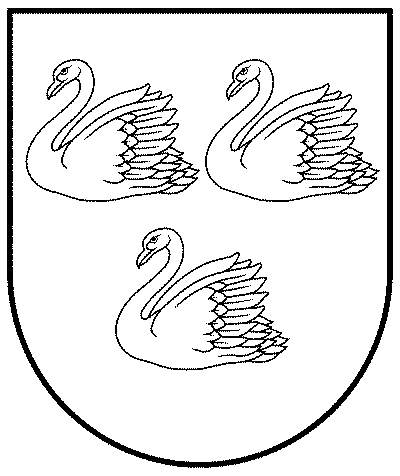 GULBENES NOVADA PAŠVALDĪBAMANTAS IZNOMĀŠANAS KOMISIJAReģ. Nr. 90009116327Ābeļu iela 2, Gulbene, Gulbenes nov., LV-4401Tālrunis 64497710, mob. 26595362, e-pasts: dome@gulbene.lv, www.gulbene.lvMANTAS IZNOMĀŠANAS KOMISIJAS SĒDES PROTOKOLS